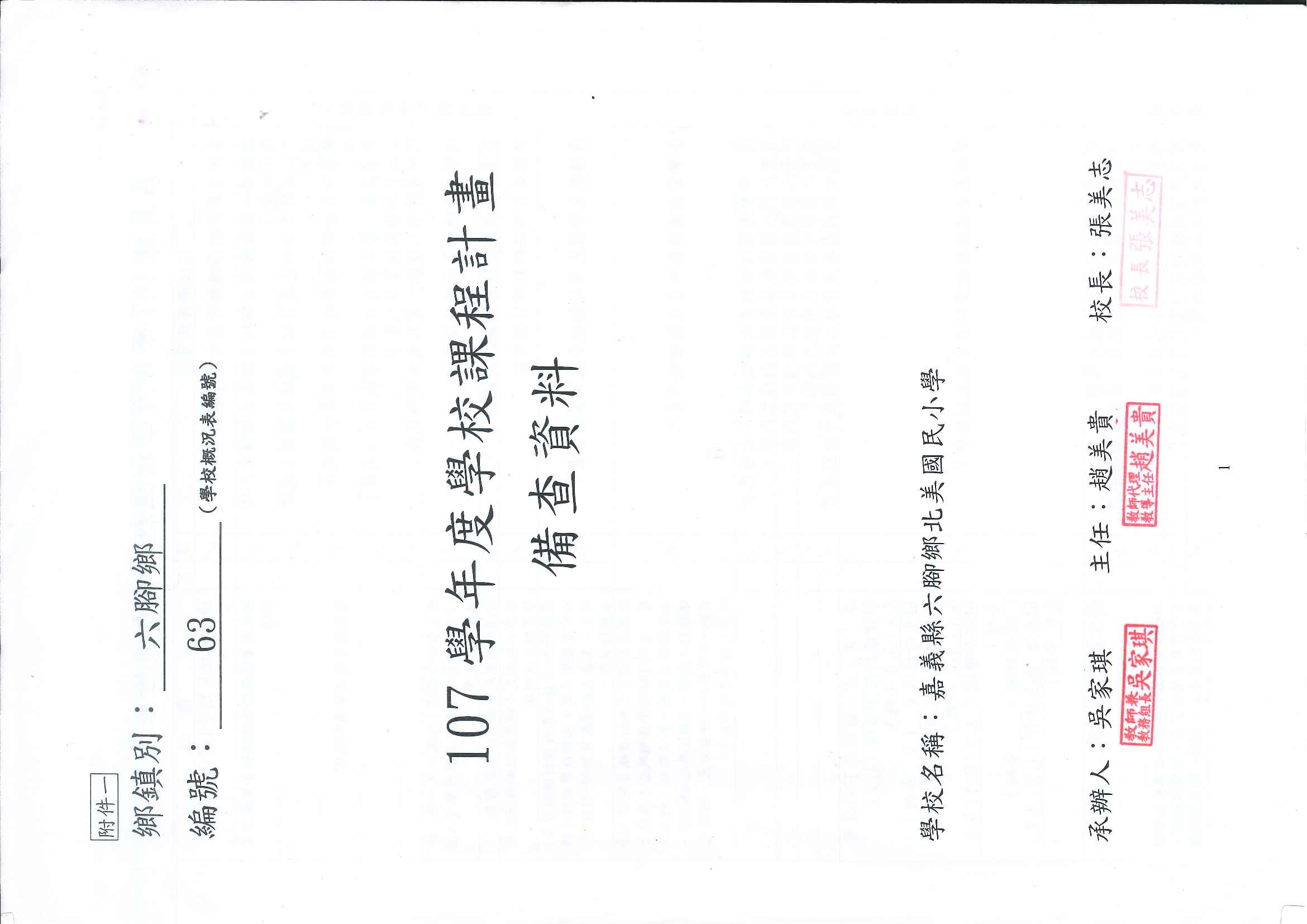 附件二嘉義縣107學年度學校課程計畫自我檢核表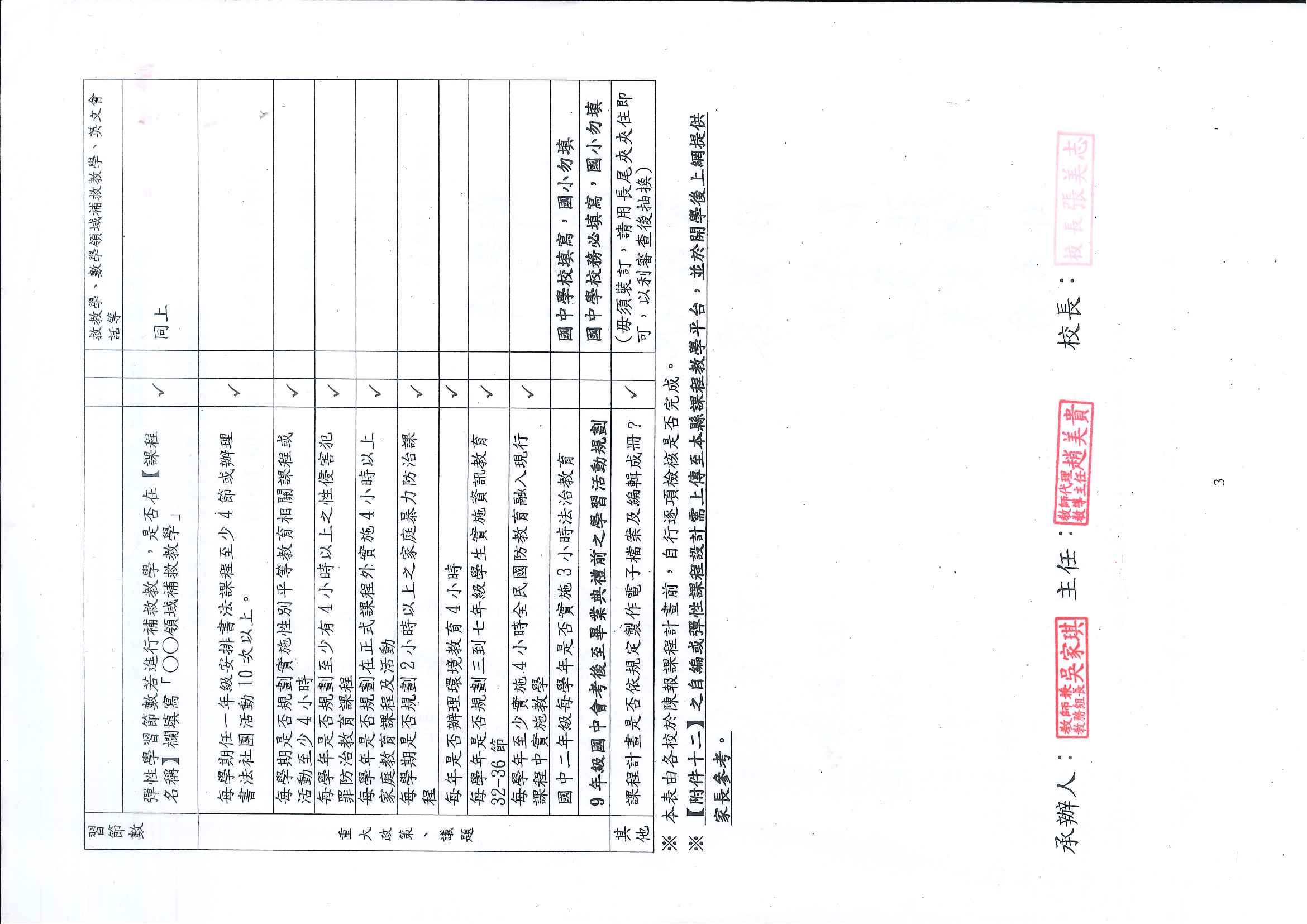 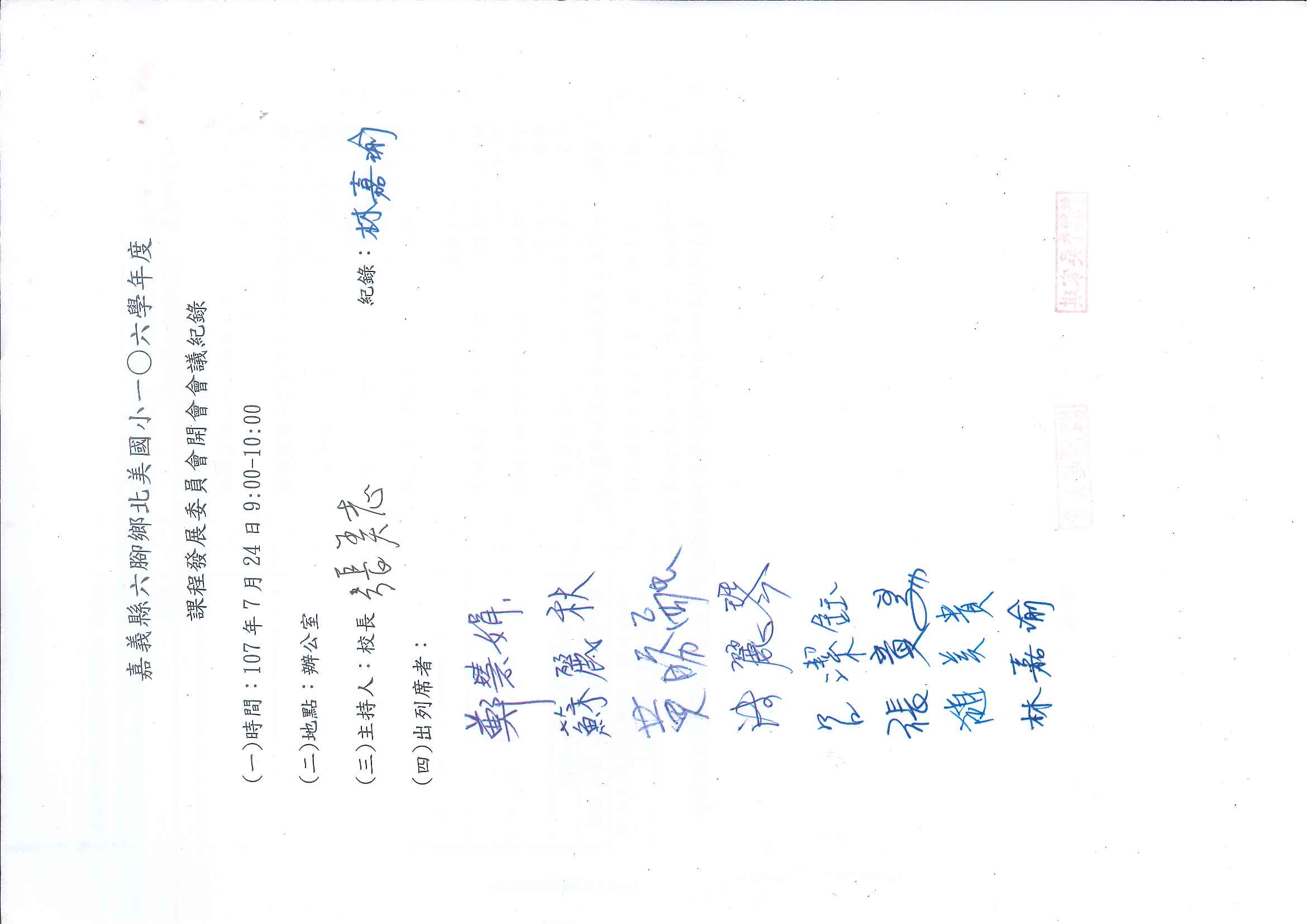 嘉義縣六腳鄉北美國小一○六學年度課程發展委員會議開會會議記錄會議記錄：主席致詞：107學年度即將開始，請各委員依據職責審查本校課程計畫，如期送府審查。工作報告：依據府教發字第1070114809號函辦理本校107學年度課程計畫。各委員審查本校課程計畫通過後,預計於8月8日前送府審查。討論事項：提案：審議「混齡教學實施領域之規劃」，請討論。    決議：依「嘉義縣國民小學推動混齡編班及教學實施計畫」辦理全校混齡教學　　　　  ，本學年每週採計混齡教學共二十四節，領域含生活、健體、綜合、藝文及　　　　　本土語言。審議「學校基本資料、學校背景分析、學校社區資源特色調查與運用」，請討論。決議：照案通過。提案：審議「重要教育工作納入課程規劃實施情形」，請討論。決議：照案通過。提案：審議「校本課程架構」，請討論。決議：照案通過。提案：審議「學習節數分配表」，請討論。決議：照案通過。提案：審議「學生學習節數一覽表」，請討論。決議：照案通過。提案：審議「學習領域、彈性課程節數一覽表」，請討論。決議：照案通過。提案：審議「教科書一覽表」，請討論。決議：照案通過。提案：審議「各年級領域課程與彈性教學進度總表」，請討論。決議：照案通過。提案：審議「校本英語分段能力指標」，請討論。決議：照案通過。臨時動議：無。散會。嘉義縣六腳鄉北美國民小學課程發展委員會設置要點（一）依據：（１）、教育部國民中小學九年一貫課程暫行綱要。（２）、嘉義縣政府90.01.19 九十府教學字第8245號函辦理。（二）課程發展委員會（以下簡稱委員會）組成人員： （１）、學校行政人員代表。 （２）、年級及學科教師代表。 （３）、家長及社區代表。（三）委員會組織成員名額分配： （１）、校長。 （２）、教導主任。 （３）、各學科領域教師代表至少一名。 （４）、家長會長。 （５）、家長代表至少一名。 （６）、社區代表至少一名。（四）委員會任期：委員會任期為每年起至隔年止，均為無給職，連選得連任。（五）委員遴選方式： （１）、校長、教導主任、家長會長為當然委員。 （２）、教師代表由學校教師推選。 （３）、家長代表由家長會推選。 （４）、社區代表由學校遴薦。（六）委員會之任務： （１）、審查全校之課程計畫，內容包括：目標、教學進度、教材、教學活動設計、評量、教學資源等。 （２）、審定全校各年級每週教學節數及上課分鐘數。 （３）、每學期開學前完成審定學校課程實施計畫，呈報嘉義縣政府備查。（七）委員會審查會議：由校長召集並主持之，校長因故缺席時，由職務代理人代為主持會議。（八）本要點經校務會議決議通過後實施，並報請縣府備查，修正亦同。嘉義縣六腳鄉北美國民小學課程發展委員會名冊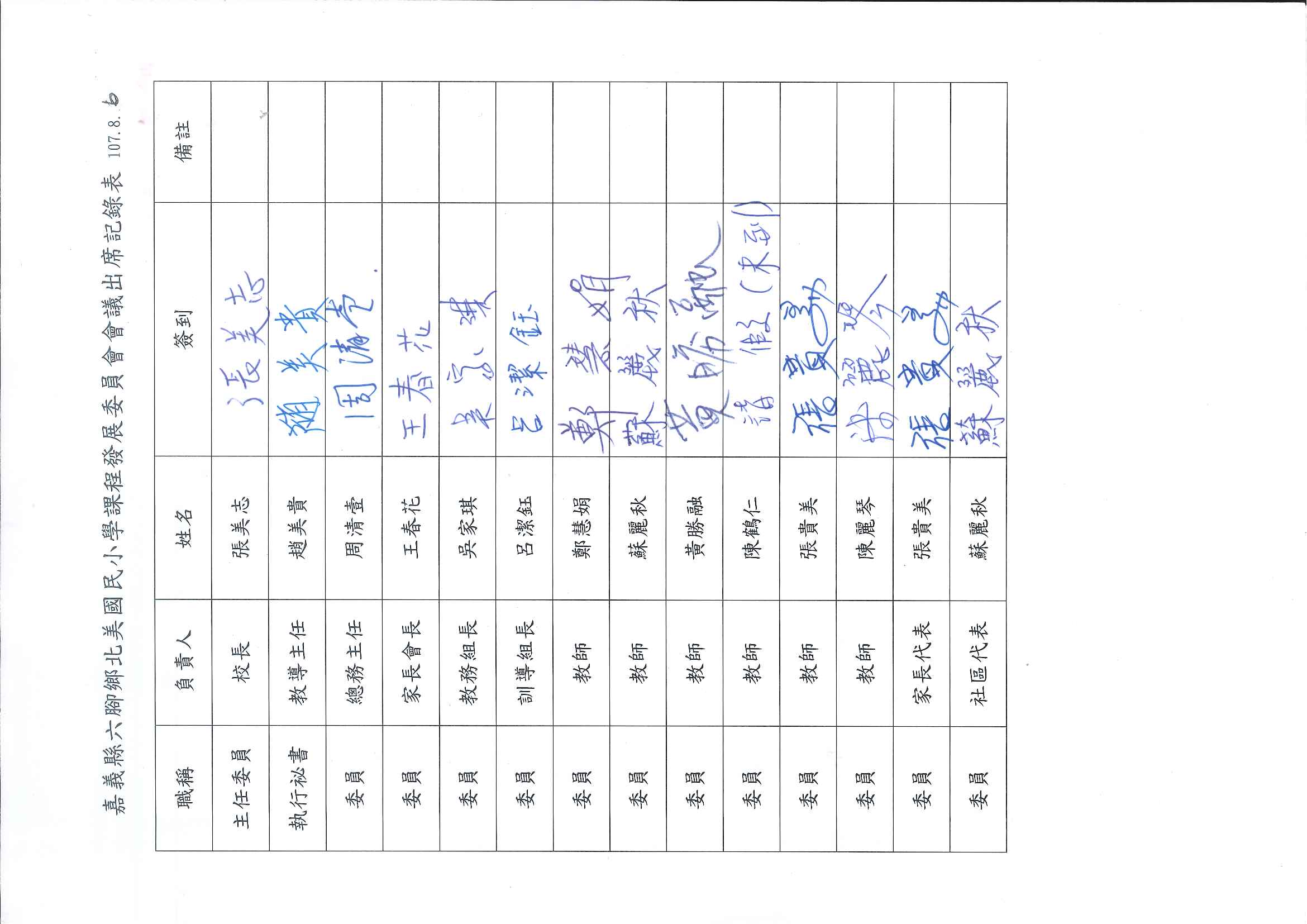 嘉義縣六腳鄉北美國小一○七學年度課程發展委員會議開會會議記錄議題：一○七學年度課程計畫時間：107年8月6日 8:40~9:30                 地點：辦公室主席：張美志校長                               記錄： 出席者：(如出席記錄表)會議記錄：主席致詞：107學年度即將開始，請各委員依據職責審查本校課程計畫，如期送府審查。工作報告：依據府教發字第1060118613號函辦理本校107學年度課程計畫。各委員審查本校課程計畫通過後,預計於8月8日前送府審查。討論事項：1. 提案：審議「混齡教學實施領域之規劃」，請討論。   決議：依「嘉義縣國民小學推動混齡編班及教學實施計畫」辦理全校混　　　　  齡教學，本學年每週採計混齡教學共二十節，領域含生活、健體、綜合、藝文及本土語言。2.審議「學校基本資料、學校背景分析、學校社區資源特色調查與運用」，請討論。決議：照案通過。3.提案：審議「重要教育工作納入課程規劃實施情形」，請討論。決議：照案通過。3.提案：審議「校本課程架構」，請討論。決議：照案通過。4.提案：審議「學習節數分配表」，請討論。決議：照案通過。5.提案：審議「學生學習節數一覽表」，請討論。決議：照案通過。6.提案：審議「學習領域、彈性課程節數一覽表」，請討論。決議：照案通過。7.提案：審議「教科書一覽表」，請討論。決議：照案通過。8.提案：審議「各年級領域課程與彈性教學進度總表」，請討論。決議：照案通過。9. 提案：審議「校本英語分段能力指標」，請討論。決議：照案通過。10.提案：審議「開設本土語言課程事項」，請討論。決議：照案通過。臨時動議：無。五、散會。嘉義縣北美國小校本英語能力指標及認證表(依據嘉義縣「五星田園‧嘉教五讚」-英語力有讚檢核認證實施計畫)班級：【       】姓名：【        】座號：【    】附件三學校基本資料學校背景分析學校社區資源特色調查與運用﹙如人力、物力、環境…等資源﹚附件四  重要教育工作納入課程規劃實施情形附件六      嘉義縣  北美  國民小學107學年度學習節數分配表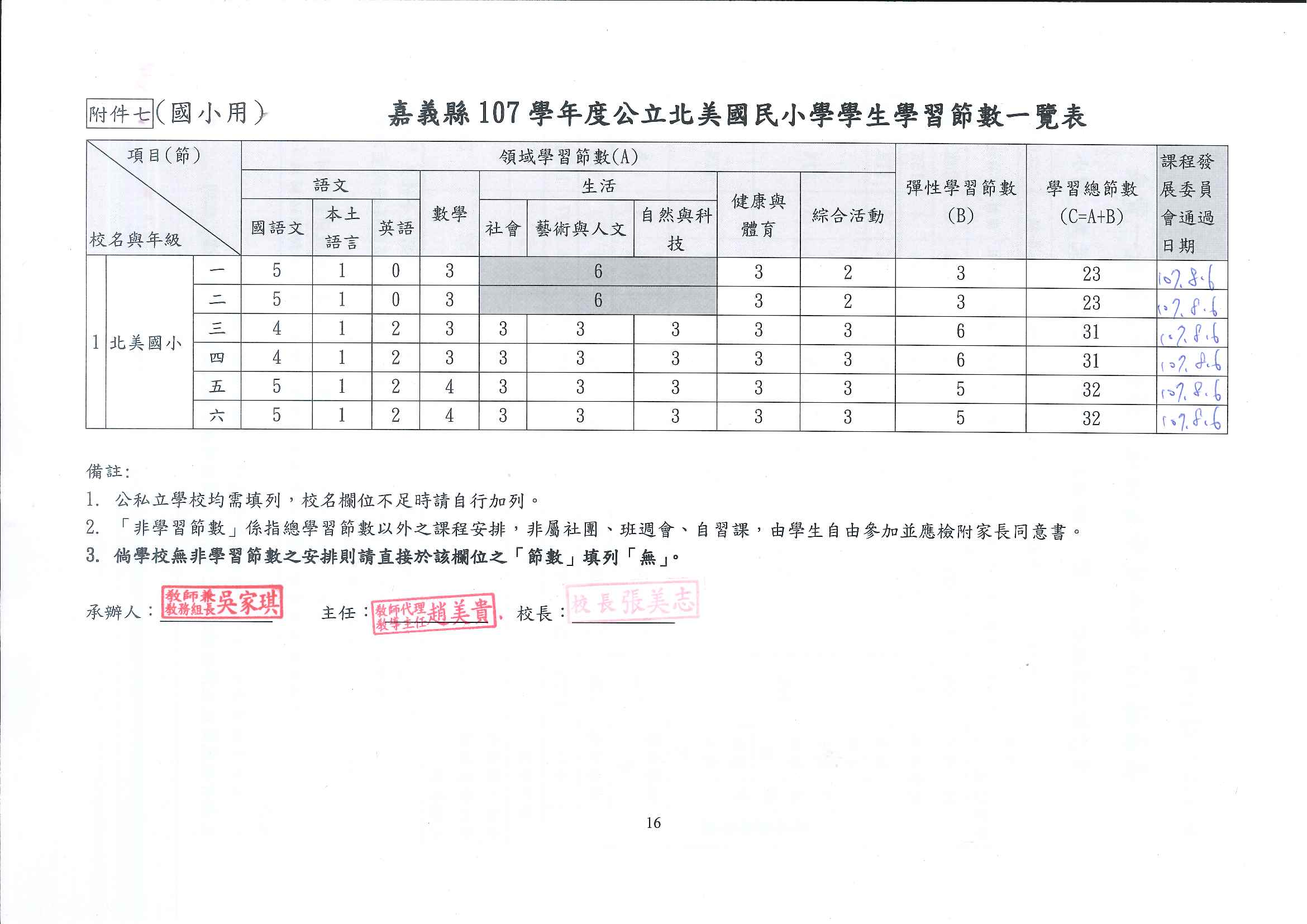 附件八（國小用）嘉義縣107學年度學習領域、彈性學習節數一覽表學校概況表編號：  63   鄉鎮別： 六腳   校名：  北美  國小備註：1.三至六年級英語及一至六年級本土語言應列入「語文領域」統計。2.若有領域節數或彈性課程節數不符合「課程綱要」規定者請在「說明欄」註明。附件九嘉義縣107學年度  北美  國民小學教科書一覽表附件十嘉義縣六腳鄉北美國民小學107學年度第一學期    一    年級領域課程與彈性學習節數教學進度總表嘉義縣六腳鄉北美國民小學107學年度第二學期     一   年級領域課程與彈性學習節數教學進度總表嘉義縣六腳鄉北美國民小學107學年度第一學期     二   年級領域課程與彈性學習節數教學進度總表嘉義縣六腳鄉北美國民小學107學年度第二學期     二   年級領域課程與彈性學習節數教學進度總表嘉義縣六腳鄉北美國民小學107學年度第一學期   三  年級領域課程與彈性學習節數教學進度總表嘉義縣六腳鄉北美國民小學107學年度第二學期   三  年級領域課程與彈性課程教學進度總表嘉義縣六腳鄉北美國民小學107學年度第一學期   四 年級領域課程與彈性學習節數教學進度總表嘉義縣六腳鄉北美國民小學107學年度第二學期   四  年級領域課程與彈性課程教學進度總表
嘉義縣六腳鄉北美國民小學107學年度第一學期   五  年級領域課程與彈性學習節數教學進度總表嘉義縣六腳鄉北美國民小學107學年度第二學期   五  年級領域課程與彈性課程教學進度總表







嘉義縣六腳鄉北美國民小學107學年度第一學期   六  年級領域課程與彈性學習節數教學進度總表嘉義縣六腳鄉北美國民小學107學年度第二學期   六  年級領域課程與彈性課程教學進度總表附件十三嘉義縣107學年度國民小學學校課程計畫審查表學校名稱：嘉義縣六腳鄉北美國民小學檢核項目及重點檢核項目及重點是否備  註學校課程發展與規劃本計畫是否通過課程發展委員會審核？通過審核日期：107年8月4日學校課程發展與規劃課程發展委員會及各領域小組是否依預定工作進度執行？附校務會議提案議決課發會組成方式記錄學校課程發展與規劃學校社區資源特色是否配合領域或課程主題運用？學校課程發展與規劃學習節數分配表是否逐項填妥並符合規定比例？附校務會議提案議決記錄學校課程發展與規劃學習節數一覽表若有非學習節數是否勾選學生自由參加並檢附家長同意書學校課程發展與規劃教科書選用或自編一覽表是否逐項填妥？學校課程發展與規劃教學進度總表是否逐項填妥？應包含所有領域（含國小第一學年前10週注音符號課程）及彈性學習節數課程內容進度。學校課程發展與規劃是否妥善規劃學校本位課程評鑑？評鑑相關應用表格自行留存備查。學校課程發展與規劃學校是否為混齡教學實施學校依據本縣國民小學推動混齡編班及教學實施計畫辦理學校課程發展與規劃有特教生學校是否規劃特殊教育課程計畫？設特教班/資優班學校依特殊教育課程計畫範例填寫；未設班學校但有特教生，至嘉義縣特教資訊網-特殊需求網站填報。學習領域各學習領域課程計畫是否逐項填妥？使用教育部審定教材者填妥附件八即可；自編教材之學習領域至少應包含本學期學習目標、教學期程、領域及議題能力指標、主題或單元活動內容、節數、使用教材、評量方式、補充說明等（請參考附件九）。學習領域同一學習階段內教科書更換版本時，是否已於計畫內列入新舊版本差異需銜接之內容？學習領域評量週與總複習週是否已編列進度內容？學習領域是否依據部訂進程使用能力指標？學習領域資訊倫理或素養是否融入相關領域中課程計畫學習領域學校是否依混齡教學計畫實施混齡教學？填『是』者，請勾選下列選項健康與體育領域（1,2；3,4；5,6年級）生活領域（  1,2  年級）藝術與人文領域（ 1,2；3,4；5,6 年級）綜合領域（ 1,2；3,4；5,6   年級）□彈性課程（    年級）其他 本土語言（1,2；3,4；5,6 年級）學習領域是否規劃校本英語分段能力指標配合嘉教五讚計畫學習領域計畫內容如屬自編、改編者，是否以粗體字標示？彈性學所有規劃項目內涵是否均呈現於課程計畫中？彈性學習節數如學校本位課程或社團活動等屬自編性質者，非領域課程，請參考附件十二。例如：語文領域補彈性學彈性學習節數課程計畫是否逐項填妥？彈性學習節數如學校本位課程或社團活動等屬自編性質者，非領域課程，請參考附件十二。例如：語文領域補彈性學是否規劃補救教學時間？彈性學習節數如學校本位課程或社團活動等屬自編性質者，非領域課程，請參考附件十二。例如：語文領域補職  稱負責人姓    名工        作        執        掌備註主任委員校長張美志審訂計畫、督導執行及考核成效。執行秘書教導主任趙美貴規劃、執行、協調各處室、年級。委員總務主任周清壹規劃、支援。委員家長會長王春花提供教學相關資源、教材的審查。委員教務組長吳家琪執行排課、學習領域的課程設計、教材的審查。委員訓導組長呂潔鈺學習領域的課程設計、教材的審查。委員教師鄭慧娟學習領域的課程設計、教材的審查。委員教師蘇麗秋學習領域的課程設計、教材的審查。委員教師黃勝融學習領域的課程設計、教材的審查。委員教師陳鶴仁學習領域的課程設計、教材的審查。委員教師張貴美學習領域的課程設計、教材的審查。委員教師陳麗琴學習領域的課程設計、教材的審查。委員家長代表張貴美提供教學相關資源、教材的審查。委員社區代表蘇麗秋提供教學相關資源、教材的審查。語文能力-聽語文能力-聽語文能力-聽階段分段能力指標分段能力指標第一階段能聽辨26個字母。第一階段能聽辨英語的子音與母音。第一階段能聽辨課堂中所習得的詞彙。第一階段能聽辨句子的語調。第一階段能聽辨課堂中所習得的字詞、片語及句子的重音。第一階段能聽辨句子的節奏。第一階段能聽懂常用的教室用語及日常生活用語。第一階段能聽懂簡易句型的句子。第一階段能聽懂簡易的日常生活對話。第一階段*能聽懂簡易歌謠和韻文的主要內容。第一階段*能聽懂簡易兒童故事及兒童短劇的大致內容。認證結果：□通過  □未通過認證結果：□通過  □未通過認證結果：□通過  □未通過語文能力-說語文能力-說語文能力-說階段分段能力指標分段能力指標第一階段能說出26個字母。第一階段能唸出英語的語音。第一階段能說出課堂中所習得的詞彙。第一階段能以正確的語調說出簡易句型的句子。第一階段能使用所習得的教室用語。第一階段能以簡易的英語介紹自己。第一階段能以簡易的英語介紹家人和朋友。第一階段能使用所習得的日常生活用語。第一階段能作簡單的提問、回答和敘述。第一階段能朗讀和吟唱歌謠韻文。第一階段能以所習得的英語看圖說話。第一階段*能進行簡易的角色扮演(role play)。認證結果：□通過  □未通過認證結果：□通過  □未通過認證結果：□通過  □未通過語文能力-讀語文能力-讀語文能力-讀階段分段能力指標分段能力指標第一階段能辨識印刷體大小寫字母。第一階段能辨識課堂中習得的詞彙。第一階段能看懂簡易的英文標示。第一階段能辨識歌謠、韻文、故事中的常用字詞。第一階段能看懂簡單的句子。第一階段能辨識英文書寫的基本格式。第一階段能朗讀課本中的對話和故事。第一階段*能藉圖畫、圖示等視覺輔助，閱讀並瞭解簡易故事及兒童短劇中的大致內容。第一階段*能藉圖畫、標題、書名，猜測或推論主題。認證結果：□通過  □未通過認證結果：□通過  □未通過認證結果：□通過  □未通過語文能力-寫語文能力-寫語文能力-寫階段分段能力指標分段能力指標第一階段能書寫印刷體大小寫字母。第一階段能書寫自己的姓名。第一階段能臨摹抄寫課堂中習得的詞彙。第一階段能臨摹抄寫課堂中習得的句子。第一階段能拼寫一些基本常用字詞(至少180個)。第一階段能依圖畫、圖示填寫重要字詞。第一階段能掌握英文書寫格式寫出簡單的句子。認證結果：□通過  □未通過認證結果：□通過  □未通過認證結果：□通過  □未通過語文能力-聽說讀寫綜合應用能力語文能力-聽說讀寫綜合應用能力語文能力-聽說讀寫綜合應用能力階段分段能力指標分段能力指標第一階段能正確地辨識、唸出與寫出26個英文字母。第一階段能聽懂及辨識課堂中所習得的英語詞彙。第一階段在聽讀時，能辨識書本中相對應的書寫文字。第一階段口語部分至少會應用300個字詞，書寫部分至少會拼寫其中180個字詞，以應用於簡易的日常溝通中。第一階段能聽懂日常生活應對中常用語句，並能作適當的回應。第一階段能運用字母拼讀法(phonics)。第一階段*能依文字或口語提示寫出重要字詞。認證結果：□通過  □未通過認證結果：□通過  □未通過認證結果：□通過  □未通過認證類別國小英語基本能力國小英語基本能力國小英語基本能力國小英語基本能力國小英語基本能力能力類別聽說讀寫綜合應用認證結果 □通過 □未通過 □通過 □未通過 □通過 □未通過 □通過 □未通過 □通過 □未通過學校類型一般班級數666校址嘉義縣六腳鄉崙陽村122號電話05-7811429傳真05-7812548網址http://www.bmps.cyc.edu.tw/http://www.bmps.cyc.edu.tw/http://www.bmps.cyc.edu.tw/http://www.bmps.cyc.edu.tw/http://www.bmps.cyc.edu.tw/校長張美志E-mailbmps@mail.cyc.edu.twbmps@mail.cyc.edu.twbmps@mail.cyc.edu.tw教務主任趙美貴E-mailbmps@mail.cyc.edu.twbmps@mail.cyc.edu.twbmps@mail.cyc.edu.tw教職員工數1515151515班級數(含特教)66666學生數(含特教)4747474747分析向度S﹙優勢﹚W﹙劣勢﹚O﹙機會點﹚T﹙威脅點﹚S﹙行動策略﹚校園環境1.遠離塵囂，環境優美，生活單純。2.有別於都市型學校之農村小學。位居農村之中，文化刺激較不足。無便利生活之發展。小班小校，教學易於靈活運用。生活不便，人口外移，學生來源不穩定。持續經營友善的校園環境，並美化綠化校園。教學設施1.校舍於99年重新整建，環境舒適。2.各班均有視聽教學設備，班班有電腦。3.學生數少，使用設備機會相對提高。1.部份設備仍待經費汰舊換新。2.學校編制小，修繕經費較為不足。3.無寬敞之風雨教室或活動中心。1.學生數少，設備可供學生充分利用。2.圖書室與視廳教室空間較大，能夠辦理各項展演活動。1.礙於經費，無法進行長期整體性規劃。2.部份教學無法充分應用各項教學設備。3.雨天無法至室外進行動態課程。活用現有教學設施，規畫有效教學活動。師資結構1.教師流動率低，熟悉學校文化與風氣。2.教師素養良好，學經歷優異且各有專長。3.教師自主性高，能獨立教學。4.固定遴聘優質之兼課教師，教學成效優異。1.教師與外界交流甚少，吸收他校教師教學經驗之機會不多。2.每學年僅一位導師，不利共同研究及協同教學之進行。1.師生互動良好，能以學童需求為優先。2.各領域有足夠的師資，以維護教學品質與學生受教權。1.教師過於穩定，改變或創新教學心態較不足。2.編制員額少，一學年僅一班，雖建立學群，較無法作協同教學及交流。鼓勵教師積極參與相關研習，研發創新教學教材。鼓勵教師以社群進行教學及教材相關研發，合作學習，提升教學成效。學生特質1.學生類型多元。2.環境單純，學生善良純真，學習意願高，易於教化。3.校園氣氛融洽，全校學生情如手足。1.學生同質性低，教學較困難。2.學生參加校外各項競賽，容易退怯、緊張。3.學生學習被動，需教師加以督促。1.學生少，容易推動小班小校教學。2.較能掌握個別差異，給予適性教育。3.學生單純，配合度高。1.學生缺乏刺激，容易造成消極及自我滿足。2.人數少，互動固定，同儕學習機會降低。3.家長工作時間長，往往疏於照顧學生。培養學生多元能力，鼓勵學生參與校外競賽，並規畫校外教學，增加學生視野。家長期望1.關心學生教育，願意參與學校活動。2.親師互動良好，熱心協助各項活動。1.家長人數少，不易召募長期志工。2.家長工作忙碌，家庭教育功能低弱，無暇照顧學生。 1.家長大都能認同學校理念。2.親師能共同推動教學理念。3.家長會積極參與並支援教學活動。1.家庭經濟力懸殊，不利教學活動推展。2.家長務農無暇照顧，對子女的學業指導就顯得力不從心。透過校刋的發行，讓家長了解學校辦學情況，並爭取家長會的支持，使得學校和家長溝通順暢，親師齊心為孩子的學習努力合作。社區特性    聞名全國的「崙陽合作農場」供應台灣北部地區蔬菜產銷，增加了本區家長的收入及社區經濟的繁榮。1.社區家長不多，人力資源少。2.社區屬較落後區，尚待提升。3.社區為經濟弱勢，投注學校資源有限。1.開放校園為社區活動場域。2.民風純樸，社會環境單純自然。3.社區老人願意走入校園，協助活動辦理。    社區民眾工作時間長，無暇參與學校活動。開放校園歡迎社區民眾來校活動，並結合校慶辦理社區活動，促進社區民眾對學校的認識和支持。資源類別資源項目適用年級適用領域或課程主題資源崙陽合作農場一~三認識在地蔬果植物資源崙陽社區發展協會四~六走讀.品味崙陽社區之美認識社區傳統建築之美資源崙陽聖安宮四~六走讀.品味崙陽社區之美資源蘇厝朝安宮四~六走讀.品味蘇厝村資源蘇厝五福宮四~六走讀.品味蘇厝村107學年度重要教育工作納入課程規劃實施情形（請視實際情形自行增列，內容須與各年級彈性學習節數或領域課程計畫相符）納入課程規劃實施情形（請視實際情形自行增列，內容須與各年級彈性學習節數或領域課程計畫相符）納入課程規劃實施情形（請視實際情形自行增列，內容須與各年級彈性學習節數或領域課程計畫相符）納入課程規劃實施情形（請視實際情形自行增列，內容須與各年級彈性學習節數或領域課程計畫相符）備   註107學年度重要教育工作學期年級彈性學習節數或領域別週次備   註書法課程上3彈性-社團10-19書法課程下3彈性-社團1-10書法課程上4彈性-社團17-21書法課程下4彈性-社團1-6書法課程上5彈性-社團10-15書法課程下5彈性-社團1-6書法課程上6彈性-社團11-21書法課程下6彈性-社團1-8性別平等教育上1綜合1-4，16每學期至少4小時性別平等教育上1語文14每學期至少4小時性別平等教育下1生活11-12每學期至少4小時性別平等教育下1綜合15-17每學期至少4小時性別平等教育下1數學20每學期至少4小時性別平等教育上2綜合1-3每學期至少4小時性別平等教育上2語文18每學期至少4小時性別平等教育下2健康與體育1-2每學期至少4小時性別平等教育下2語文16每學期至少4小時性別平等教育上3自然與生活科技8每學期至少4小時性別平等教育上3綜合11、12每學期至少4小時性別平等教育上3社會16-20每學期至少4小時性別平等教育下3綜合2-5、9、12、13每學期至少4小時性別平等教育下3社會18-19每學期至少4小時性別平等教育上4綜合9、11每學期至少4小時性別平等教育上4藝術與人文2、3每學期至少4小時性別平等教育下4社會5每學期至少4小時性別平等教育下4綜合5、6、9每學期至少4小時性別平等教育上5自然與生活科技7-10每學期至少4小時性別平等教育上5社會9-10每學期至少4小時性別平等教育下5綜合1-15每學期至少4小時性別平等教育下5健康與體育7-9、11每學期至少4小時性別平等教育上6健康與體育9-12、17每學期至少4小時性別平等教育下6健康與體育7-9、11、14、15每學期至少4小時性侵害犯罪防治上1健康與體育12、18每學期2小時性侵害犯罪防治下1健康與體育12、13每學期2小時性侵害犯罪防治上2健康與體育15-16每學期2小時性侵害犯罪防治下2健康與體育1、18每學期2小時性侵害犯罪防治下2生活18每學期2小時性侵害犯罪防治上3本土語言13-16每學期2小時性侵害犯罪防治下3彈性社團14每學期2小時性侵害犯罪防治下3本土語言16-18、20每學期2小時性侵害犯罪防治上4綜合5每學期2小時性侵害犯罪防治上4藝術與人文15、16每學期2小時性侵害犯罪防治下4彈性社團14每學期2小時性侵害犯罪防治下4語文16-20每學期2小時性侵害犯罪防治上5健康與體育12-14每學期2小時性侵害犯罪防治下5健康與體育3、6、11、12、14每學期2小時性侵害犯罪防治上6健康與體育12-14每學期2小時性侵害犯罪防治下6健康與體育3、6、11、12每學期2小時家庭暴力防治上1健康與體育12、18每學期2小時家庭暴力防治下1健康與體育12、13每學期2小時家庭暴力防治上2健康與體育15、16每學期2小時家庭暴力防治下2健康與體育1每學期2小時家庭暴力防治下2生活18每學期2小時家庭暴力防治上3本土語言5-7每學期2小時家庭暴力防治下3本土語言16-17每學期2小時家庭暴力防治上4綜合5每學期2小時家庭暴力防治下4本土語言16-18、20每學期2小時家庭暴力防治上5健康與體育12-14每學期2小時家庭暴力防治下5健康與體育3、4、6、7每學期2小時家庭暴力防治上6藝術與人文1-4每學期2小時家庭暴力防治下6健康與體育3、4、6每學期2小時家庭暴力防治下6藝術與人文4-6每學期2小時環境教育上1語文2每學年至少4小時環境教育上1生活4-5每學年至少4小時環境教育下1語文1-2、4每學年至少4小時環境教育上2語文1-2每學年至少4小時環境教育上2綜合2每學年至少4小時環境教育上2生活5每學年至少4小時環境教育下2語文3、4每學年至少4小時環境教育下2健康與體育11每學年至少4小時環境教育下2綜合12、16每學年至少4小時環境教育上3健康與體育17每學年至少4小時環境教育下3健康與體育5、17每學年至少4小時環境教育上4本土語言9、10每學年至少4小時環境教育下4健康與體育5、17每學年至少4小時環境教育上5自然與生活科技11、12每學年至少4小時環境教育下5語文14、16、17每學年至少4小時環境教育上6社會16、17每學年至少4小時環境教育上6語文18每學年至少4小時環境教育上6藝術與人文19每學年至少4小時環境教育下6語文6、7每學年至少4小時資訊教育上3彈性資訊1-21資訊教育下3彈性資訊1-20資訊教育上4彈性資訊1-21資訊教育下4彈性資訊1-20資訊教育上5彈性資訊1-21資訊教育下5彈性資訊1-20資訊教育上6彈性資訊1-21資訊教育下6彈性資訊1-20全民國防上1彈性閱讀1、7、14每學年至少4小時全民國防下1彈性閱讀3、9、13每學年至少4小時全民國防上2健康與體育1、2、12、13每學年至少4小時全民國防下2健康與體育7、8、9每學年至少4小時全民國防上3彈性閱讀2、6、11每學年至少4小時全民國防上3彈性國語補救8、每學年至少4小時全民國防下3彈性國語補救1、7、14每學年至少4小時全民國防下3彈性閱讀3、7、14每學年至少4小時全民國防上4彈性閱讀2、6、11每學年至少4小時全民國防下4彈性閱讀4、8、14每學年至少4小時全民國防上5彈性補救1、8、17每學年至少4小時全民國防下5彈性補救1、7、14每學年至少4小時全民國防上6社會2-4每學年至少4小時全民國防下6社會11、12、15每學年至少4小時高齡教育上1彈性閱讀15、16每學年至少4小時高齡教育下1綜合8、9每學年至少4小時高齡教育上2綜合9、10每學年至少4小時高齡教育下2綜合2每學年至少4小時高齡教育下2語文12、13每學年至少4小時高齡教育上3本土語言17-21每學年至少4小時高齡教育下3社會7每學年至少4小時高齡教育下3綜合10每學年至少4小時高齡教育上4健康與體育9-11每學年至少4小時高齡教育下4健康與體育10-11每學年至少4小時高齡教育上5語文4每學年至少4小時高齡教育下5語文7-8每學年至少4小時高齡教育上6本土語言9-12每學年至少4小時高齡教育下6本土語言1-4每學年至少4小時資訊倫理或素養上1彈性閱讀15、16資訊倫理或素養下1彈性閱讀10資訊倫理或素養上2綜合5、6資訊倫理或素養下2綜合15、16資訊倫理或素養上3彈性資訊1、19資訊倫理或素養下3彈性資訊13-16資訊倫理或素養上4彈性資訊1、19-21資訊倫理或素養下4彈性資訊3-6資訊倫理或素養上5彈性資訊2、3、7資訊倫理或素養下5彈性資訊9、10資訊倫理或素養上6彈性資訊1、2資訊倫理或素養下6彈性資訊1-3家政教育上1綜合5-7二到四年級每學年4節；五到八年級每學年24節家政教育下1綜合1-2  11-13二到四年級每學年4節；五到八年級每學年24節家政教育上2綜合5-8二到四年級每學年4節；五到八年級每學年24節家政教育下2綜合14、17、18二到四年級每學年4節；五到八年級每學年24節家政教育上3綜合6-8、19-21二到四年級每學年4節；五到八年級每學年24節家政教育下3綜合6-8、11、18、19、20二到四年級每學年4節；五到八年級每學年24節家政教育上4綜合1-4、7-11、13、15、16二到四年級每學年4節；五到八年級每學年24節家政教育下4綜合1-7二到四年級每學年4節；五到八年級每學年24節家政教育上5綜合1-10、12、16、17、20、21二到四年級每學年4節；五到八年級每學年24節家政教育下5綜合1-5、11-20二到四年級每學年4節；五到八年級每學年24節家政教育上6綜合1-4、14-16、二到四年級每學年4節；五到八年級每學年24節家政教育下6綜合3-5、10-12、二到四年級每學年4節；五到八年級每學年24節學校主題認識家鄉認識家鄉關懷家鄉關懷家鄉品味家鄉品味家鄉課程內涵愛鄉愛鄉愛物愛物卓越卓越實施週次一~七一~七八~十五八~十五十六~二十一十六~二十一實施年級年級主題配合實施時間年級主題配合實施時間年級主題配合實施時間一~三認識家鄉經濟產物-高麗菜彈性課程超級抗癌高手-花椰菜彈性課程蕃茄大集合彈性課程一~三故鄉滋味-台灣話講予媠氣本土語言親子歌謠-《台語禮貌歌》本土語言親子講古-用咱的母語講咱的故事親子歌謠-《將愛揣倒轉來》本土語言四~六走讀.品味崙陽社區之美彈性課程走讀.品味蘇厝村彈性課程認識社區傳統建築之美彈性課程四~六激骨仔話-斡彎踅角的趣味話說唱藝術-《布袋戲吟舞》本土語言說唱藝術-答喙鼓-公園眾人的台語之美-囡仔詩欣賞本土語言精典繪本-幸蝠情‧夜婆夢台語之美-《虎斑貓弄喙花》親子歌謠-《阿爸的飯包》本土語言學習領域        年級學習領域        年級學習領域        年級學習領域        年級一二三四五六語文本國語文國語文國語文554455語文本國語文閩南語閩南語111111語文本國語文客家語客家語語文本國語文原住民語原住民語語文英語英語英語2222健康與體育健康與體育健康與體育健康與體育333333數學數學數學數學333344生活課程社會社會社會663333生活課程藝術與人文藝術與人文藝術與人文663333生活課程自然與生活科技自然與生活科技自然與生活科技663333綜合活動綜合活動綜合活動綜合活動223333領域學習節數合計領域學習節數合計領域學習節數合計綱要規定節數202025252727領域學習節數合計領域學習節數合計領域學習節數合計學校實際節數202025252727彈性學習節數彈性學習節數彈性學習節數綱要規定節數2-42-43-63-63-63-6彈性學習節數彈性學習節數彈性學習節數學校實際節數336655每週學習總節數每週學習總節數每週學習總節數綱要規定節數22-2422-2428-3128-3130-3330-33每週學習總節數每週學習總節數每週學習總節數學校實際節數232331313232                          年級學習領域                          年級學習領域                          年級學習領域一年級一年級二年級二年級三年級三年級四年級四年級五年級五年級六年級六年級                          年級學習領域                          年級學習領域                          年級學習領域百分比節數百分比節數百分比節數百分比節數百分比節數百分比節數基本教學節數語文領域語文領域30%630%628%728%730%830%8基本教學節數數學領域數學領域15%315%312%312%315%415%4基本教學節數生活課程社會30%630%612%312%311%311%3基本教學節數生活課程自然與生活科技30%630%612%312%311%311%3基本教學節數生活課程藝術與人文30%630%612%312%311%311%3基本教學節數健康與體育健康與體育15%315%312%312%311%311%3基本教學節數綜合活動綜合活動10%210%212%312%311%311%3基本教學節數小計小計100%20100%20100%25100%25100%27100%27彈性節數彈性節數彈性節數333366665555合計（領域及彈性學習節數之總節數）合計（領域及彈性學習節數之總節數）合計（領域及彈性學習節數之總節數）232323233131313132323232說明欄說明欄說明欄依據教育部95年5月24日台國（二）字第0950075748B號令修正「九年一貫課程實施要點」，國民小學一、二年級語文領域學習節數得併同生活課程學習節數彈性實施之。三至六年級英語及原住民語併入語文領域，提高語文領域節數比例，依學校課程發展委員會決議，規劃適當之學習活動併入綜合活動領域節數。依據教育部95年5月24日台國（二）字第0950075748B號令修正「九年一貫課程實施要點」，國民小學一、二年級語文領域學習節數得併同生活課程學習節數彈性實施之。三至六年級英語及原住民語併入語文領域，提高語文領域節數比例，依學校課程發展委員會決議，規劃適當之學習活動併入綜合活動領域節數。依據教育部95年5月24日台國（二）字第0950075748B號令修正「九年一貫課程實施要點」，國民小學一、二年級語文領域學習節數得併同生活課程學習節數彈性實施之。三至六年級英語及原住民語併入語文領域，提高語文領域節數比例，依學校課程發展委員會決議，規劃適當之學習活動併入綜合活動領域節數。依據教育部95年5月24日台國（二）字第0950075748B號令修正「九年一貫課程實施要點」，國民小學一、二年級語文領域學習節數得併同生活課程學習節數彈性實施之。三至六年級英語及原住民語併入語文領域，提高語文領域節數比例，依學校課程發展委員會決議，規劃適當之學習活動併入綜合活動領域節數。依據教育部95年5月24日台國（二）字第0950075748B號令修正「九年一貫課程實施要點」，國民小學一、二年級語文領域學習節數得併同生活課程學習節數彈性實施之。三至六年級英語及原住民語併入語文領域，提高語文領域節數比例，依學校課程發展委員會決議，規劃適當之學習活動併入綜合活動領域節數。依據教育部95年5月24日台國（二）字第0950075748B號令修正「九年一貫課程實施要點」，國民小學一、二年級語文領域學習節數得併同生活課程學習節數彈性實施之。三至六年級英語及原住民語併入語文領域，提高語文領域節數比例，依學校課程發展委員會決議，規劃適當之學習活動併入綜合活動領域節數。依據教育部95年5月24日台國（二）字第0950075748B號令修正「九年一貫課程實施要點」，國民小學一、二年級語文領域學習節數得併同生活課程學習節數彈性實施之。三至六年級英語及原住民語併入語文領域，提高語文領域節數比例，依學校課程發展委員會決議，規劃適當之學習活動併入綜合活動領域節數。依據教育部95年5月24日台國（二）字第0950075748B號令修正「九年一貫課程實施要點」，國民小學一、二年級語文領域學習節數得併同生活課程學習節數彈性實施之。三至六年級英語及原住民語併入語文領域，提高語文領域節數比例，依學校課程發展委員會決議，規劃適當之學習活動併入綜合活動領域節數。依據教育部95年5月24日台國（二）字第0950075748B號令修正「九年一貫課程實施要點」，國民小學一、二年級語文領域學習節數得併同生活課程學習節數彈性實施之。三至六年級英語及原住民語併入語文領域，提高語文領域節數比例，依學校課程發展委員會決議，規劃適當之學習活動併入綜合活動領域節數。依據教育部95年5月24日台國（二）字第0950075748B號令修正「九年一貫課程實施要點」，國民小學一、二年級語文領域學習節數得併同生活課程學習節數彈性實施之。三至六年級英語及原住民語併入語文領域，提高語文領域節數比例，依學校課程發展委員會決議，規劃適當之學習活動併入綜合活動領域節數。依據教育部95年5月24日台國（二）字第0950075748B號令修正「九年一貫課程實施要點」，國民小學一、二年級語文領域學習節數得併同生活課程學習節數彈性實施之。三至六年級英語及原住民語併入語文領域，提高語文領域節數比例，依學校課程發展委員會決議，規劃適當之學習活動併入綜合活動領域節數。依據教育部95年5月24日台國（二）字第0950075748B號令修正「九年一貫課程實施要點」，國民小學一、二年級語文領域學習節數得併同生活課程學習節數彈性實施之。三至六年級英語及原住民語併入語文領域，提高語文領域節數比例，依學校課程發展委員會決議，規劃適當之學習活動併入綜合活動領域節數。學習領域        年級學習領域        年級學習領域        年級一二三四五六語文本國語文國語文康軒康軒南一康軒南一康軒語文本國語文閩南語翰林翰林翰林翰林翰林翰林語文本國語文客家語語文本國語文原住民語語文英語英語翰林Dino on the GO!翰林Dino on the GO!翰林Dino on the GO!何嘉仁story.com健康與體育健康與體育健康與體育康軒康軒康軒康軒康軒康軒數學數學數學康軒康軒康軒康軒康軒康軒生活課程社會社會南一南一康軒康軒康軒康軒生活課程藝術與人文藝術與人文南一南一康軒康軒南一南一生活課程自然與生活科技自然與生活科技南一南一康軒康軒康軒康軒綜合活動綜合活動綜合活動南一南一康軒康軒翰林翰林資訊教育資訊教育資訊教育立威立威立威立威週次日期學  校行事曆學 習 領 域（20）學 習 領 域（20）學 習 領 域（20）學 習 領 域（20）學 習 領 域（20）學 習 領 域（20）彈性學習節數（3）彈性學習節數（3）彈性學習節數（3）週次日期學  校行事曆語文語文數學（  3 ）(康軒  ) 生活課程   ( 6  )(  南一 )（混齡3節）綜合活動(  2 )( 南一  )（混齡2節）健康與體育  （  3 ）(康軒 )（混齡3）閱讀（1）（混齡1節）國語數學補救教學（2）（混齡2節）國語數學補救教學（2）（混齡2節）週次日期學  校行事曆國語(5)(康軒)本土語言(閩南語)（ 1 ）（翰林 ）（混齡1節）數學（  3 ）(康軒  ) 生活課程   ( 6  )(  南一 )（混齡3節）綜合活動(  2 )( 南一  )（混齡2節）健康與體育  （  3 ）(康軒 )（混齡3）閱讀（1）（混齡1節）國語數學補救教學（2）（混齡2節）國語數學補救教學（2）（混齡2節）學期學習目標學期學習目標學期學習目標1.能正確認念、拼讀及書寫注音符號。2.能注意聽並聽得準確。3.能用完整語句口述事情並回答問題。4.能養成良好的書寫姿勢，並養成保持整潔的書寫習慣。5.能讀懂課文內容，了解文章的大意。1.能夠說出簡單的招呼語。2.能學習更多的問候語說法。3.能養成主動與人打招呼的習慣。4.能夠簡單的說出親近家人的稱謂。5.能懂得親情的可貴，並期許自己快樂成長。6.能說出各種常見的學用品。7.能懂得善用學用品，努力學習老師教導的各種知識。8.能懂得愛惜學用品，並能大方借給同學。9.能懂得清潔身體的重要。10.能說出常見的清潔用品。1.數與量：唱數1到30，並確定30以內的量；作30以內各數的形、音、量的連結，並寫數字；用不同形式表徵30以內的數量；認識30以內的數詞序列；比較30以內兩量的多少與數的大小；描述物件的長；直接比較物件的長度；複製及記錄物件的長度，並作間接比較；進行10以內的合成、分解問題；認識並使用0；認識加、減算式；以算式記錄10以內的加減問題和結果；解決10以內「比較型」的問題；區分事件發生的先後順序以及比較所花時間的長短；使用常用時間用語；認識鐘面並報讀整點、半點的時刻。2.幾何：描述某物在觀察者的前後、上下位置；認識並描述某物在觀察者的左右位置；利用10以內的數詞序列，描述事物的位置及先後順序；認識直線、曲線；辨認、描述與分類簡單立體形體和平面形體；使用標準名詞描述簡單平面圖形。3.統計與機率：用畫記做資料整理；統計圖表。1.能開心的迎接開學的第一天。2.能知道讀一年級和幼兒園有很多不一樣。3.能觀察上學時周遭的情景。4.能了解下課鐘聲的重要性、以及該注意的事項。5.能表達出自己喜歡的大樹名稱和在校園裡的位置。6.思考落葉發生的原因， 討論落葉與樹木的關係。7.能分辨自己聽到的聲音。8.藉由觀察，認識樂器的形狀、外觀及發出聲音的部位。9.能向同學介紹自己喜歡的玩具。10.能知道和同學一起玩玩具時可能發生的情況。11.能跟著音樂打節奏並藉由歌曲表現玩玩具的快樂氣氛。12.了解農曆新年的由來。13.能除舊布新並創作年節飾品迎接新年的到來。14.認識除夕當天的習俗活動。15.了解團圓圍爐是除夕的主要活動並且認識團圓熱鬧氣氛的習俗。1.能分享自己入學前的心情，並說出開學前要做的準備。2.能說出小學的環境與幼稚園的異同。3.能討論並分享在小學新的環境中可能遇到的問題與解決方法。4.能說出上學需要到的東西，並了解物品應該放置的位置。5.能正確整理自己的座位、抽屜、置物櫃和書包，並分享實踐後的心得及改變。6.能演練出和別人打招呼的適當方式，並了解打招呼時需要注意的事情。7.能省思哪些是不禮貌的行為。8.能實踐禮貌行為的過程與如何繼續保持下去。9.能說出遊戲或活動時，可能隱藏的危險，並演練遊戲器材的正確使用方法。10.能說出使用遊戲器材時，如果有人不遵守遊戲與活動規定時的做法。11.能和同學合作一起做團體遊戲，並了解必須遵守的規則且切實遵守。12.在班級中，能切實做好自己分內的事。13.能檢視班級的日常表現，並切實做到班級共同的約定。14.能說出自己的工作對班級的幫助，並提出在為人服務時應注意的事項。15.能體驗為人服務的快樂。1.強調兒童對健康中心的認識以及相關遊戲規範的建立，學習正確使用遊戲設備的方法。2.培養兒童具備正確的運動觀念，藉由簡單的全身性運動，讓肢體獲得更完善的發展。3.引導兒童體會感官的重要性，並認識身體各部位的名稱，透過身體活動來學習身體操作的基本能力。4.建立兒童正確生活習慣的觀念，並奠定良好的生活習慣。5.從事模仿、探索等身體活動，強化自我身體控制的能力。1.透過品德教育小書的閱讀，能建構內化的思維，發展出良好的品德行為。2.能對所讀的讀物，說出自己發現的問題和想法。3.透過閱讀教學，增進閱讀能力，培養閱讀的興趣。1.能利用部首或簡單造字原理，輔助識字。2.能運用學過的字詞，造出通順的句子。3.能讀懂課文內容，了解文章的大意。4.能確定30以內的數。5.能正確描述某物的位置。6.能用畫記做資料整理。1.能利用部首或簡單造字原理，輔助識字。2.能運用學過的字詞，造出通順的句子。3.能讀懂課文內容，了解文章的大意。4.能確定30以內的數。5.能正確描述某物的位置。6.能用畫記做資料整理。108.29~     09.011.8/29正式上課2.辦理新生歡迎會、新生班親會及贈書活動（8/29）3.腸病毒防治工作4.紫錐花運動-友善校園週(反毒、反霸凌、人權法治宣導)可愛的動物／一、貓咪【生涯發展教育】1-1-1-1,1-1-1-2,1-1-1-3,2-1-2-1,2-1-2-2,3-1-1-1,4-1-3-1,5-1-2第一單元逐家來讀冊第一課來學校【環境教育】1-1-1  1-1-2 1-1-3  2-1-1 2-1-2  2-1-4 數與量／一、數到10【性別平等教育】【人權教育】1-n-01主題一、我上一年級了單元1新學校新教室◎環境教育◎家政教育1-12-23-35-5一、上學去1.小學新生活◎性別平等教育2-1-2健康又快樂/1. 認識健康中心  2.安全的遊戲場所5-1-1, 7-1-2聽故事的人─約束言行【全民國防教育】貓咪一、數到10貓咪一、數到10209.02-09.081.填送教職員錄2.行事曆、週三進修-公告學校網站3.9/10(六)補9/16課程4.防災日學生地震演練【防災教育】5.9/8 班親會暨親職講座6. 期初校務會議可愛的動物／二、鵝寶寶【家政教育】1-1-1-1,1-1-1-2,1-1-1-3,2-1-2-1,2-1-2-2,3-1-1-5,4-1-3-1,5-1-2第一單元逐家來讀冊第一課來學校【環境教育】1-1-1  1-1-2 1-1-3  2-1-1 2-1-2  2-1-4 數與量／一、數到10【性別平等教育】【人權教育】1-n-01主題一、我上一年級了單元1新學校新教室◎環境教育◎家政教育1-12-2一、上學去1.小學新生活◎性別平等教育2-1-2健康又快樂/3. 遊戲天地5-1-2, 6-1-5【人權教育】聽故事的人─約束言行鵝寶寶一、數到10鵝寶寶一、數到10309.09-09.15可愛的動物／三、河馬和河狸【家政教育】1-1-1-1,1-1-1-2,1-1-1-3,2-1-1-7,2-1-2-1,2-1-2-2,3-1-2-4,4-1-3-1,5-1-2-2第一單元逐家來讀冊第一課來學校【環境教育】1-1-1  1-1-2 1-1-3  2-1-1 2-1-2  2-1-4 數與量／二、比長短【性別平等教育】【人權教育】1-n-09,1-n-10主題一、我上一年級了單元2我和新朋友◎性別平等教育1-13-34-35-5一、上學去2.上學的心情故事◎性別平等教育2-1-2健康又快樂/4. 快來玩遊戲  5. 平衡小精靈3-1-1, 3-1-2, 4-1-4奧莉薇搶救玩具大作戰─自我管理河馬和河狸二、比長短河馬和河狸二、比長短409.16-09.221.性別平等宣導2.性教育宣導-性交易防制教育宣導快樂的一年級／四、笑嘻嘻【環境教育】1-1-1-1,1-1-1-2,1-1-1-3,2-1-2-1,2-1-2-2,3-1-2-1,4-1-3-1,5-1-2第一單元逐家來讀冊第二課歡喜看著你【環境教育】1-1-1  1-1-3 2-1-1  2-1-2 2-1-4  2-1-5 4-1-1數與量、幾何／二、比長短【性別平等教育】【人權教育】1-n-10,1-s-01主題一、我上一年級了單元3校園新發現◎環境教育◎家政教育2-13-34-15-5一、上學去2.上學的心情故事◎性別平等教育2-1-2健康又快樂/6. 動物模仿秀3-1-2奧莉薇搶救玩具大作戰─自我管理笑嘻嘻二、比長短笑嘻嘻二、比長短509.23-09.291.水域安全宣導2. 生命教育月宣導活動3.9/24 中秋節快樂的一年級／五、翹翹板【人權教育】1-1-1-1,1-1-1-2,1-1-1-3,2-1-2-1,2-1-2-2,3-1-2-3,4-1-3-1,5-1-7-1第一單元逐家來讀冊第二課歡喜看著你【環境教育】1-1-1  1-1-3 2-1-1  2-1-2 2-1-4  2-1-5 4-1-1數與量／三、排順序、比多少【性別平等教育】【人權教育】1-n-03主題二、我在學校的一天單元1上學去◎環境教育1-32-13-34-1二、我的小天地1.我的置物空間◎性別平等教育◎生涯發展教育◎人權教育◎家政教育1-1-32-1-1健康又快樂/7. 我有好身手3-1-2怕浪費的奶奶─愛物惜物翹翹板三、排順序、比多少翹翹板三、排順序、比多少609.30-10.061.性侵害犯罪防治教育宣導2.環境教育宣導3.10/10國慶快樂的一年級／六、謝謝老師【生涯發展教育】1-1-1-1,1-1-1-2,1-1-1-32-1-2-1,2-1-2-2,3-1-1-4,4-1-1-2,5-1-2-2第一單元逐家來讀冊第二課歡喜看著你【環境教育】1-1-1  1-1-3 2-1-1  2-1-2 2-1-4  2-1-5 4-1-1數與量／三、排順序、比多少【性別平等教育】【人權教育】1-n-03主題二、我在學校的一天單元2上課了◎環境教育◎生涯發展教育1-12-13-34-1二、我的小天地1.我的置物空間◎性別平等教育◎生涯發展教育◎人權教育◎家政教育	1-1-32-1-1追跑搖滾樂/1. 健康動一動  2. 你追我跑體力好3-1-1, 3-1-4, 4-1-1怕浪費的奶奶─愛物惜物謝謝老師三、排順序、比多少謝謝老師三、排順序、比多少710.07-10.131.交通安全宣導週2.多元文化週有趣的故事／七、龜兔賽跑【生涯發展教育】1-1-1-1,1-1-1-2,1-1-1-3,2-1-2-1,2-1-2-2,2-1-2-5,3-1-1-5,4-1-1-2,5-1-7-2,6-1-1-4第一單元逐家來讀冊故事磅米芳（一）【性別平等教育】【環境教育】1-1-3  1-1-4  2-1-4  2-1-5  2-1-7  4-1-1數與量／四、分與合【性別平等教育】【人權教育】1-n-04主題二、我在學校的一天單元3放學了◎家政教育◎人權教育3-24-15-2二、我的小天地2.書包與我◎性別平等教育◎生涯發展教育◎人權教育◎家政教育1-1-32-1-1追跑搖滾樂/2. 你追我跑體力好  3.搖滾呼拉圈3-1-1,3-1-4幫助我們的人【全民國防教育】龜兔賽跑四、分與合龜兔賽跑四、分與合810.14-10.201.10/17、18第一次定期考查2.民主法治教育週3..家庭暴力防治宣導有趣的故事／八、拔蘿蔔【生涯發展教育】1-1-1-1,1-1-1-2,1-1-1-3,2-1-2-1,2-1-2-2,3-1-1-6,4-1-1-2,5-1-7-1,6-1-1-2第一單元逐家來讀冊故事磅米芳（一）【性別平等教育】【環境教育】1-1-3  1-1-4  2-1-4  2-1-5  2-1-7  4-1-1數與量／四、分與合【性別平等教育】【人權教育】1-n-04主題三、我的樹寶貝單元1我愛樹寶貝◎性別平等教育◎環境教育2-13-34-1三、禮貌寶寶1.我會打招呼◎性別平等教育3-1-1追跑搖滾樂/3.搖滾呼拉圈3-1-1,3-1-4幫助我們的人拔蘿蔔四、分與合拔蘿蔔四、分與合第一次段考評量方式第一次段考評量方式第一次段考評量方式紙筆測驗口頭發表紙筆測驗紙筆測驗實作評量口頭發表實作評量口頭發表紙筆測驗紙筆測驗910.21-10.271.家庭教育宣導活動2.10/23山野教育有趣的故事／九、動物狂歡會【人權教育】1-1-1-1,1-1-1-2,1-1-1-3,1-1-3,2-1-2-1,2-1-2-2,3-1-2-1,4-1-1-2,5-1-2,6-1-1-2第一單元逐家來讀冊故事磅米芳（一）【性別平等教育】【環境教育】1-1-3  1-1-4  2-1-4  2-1-5  2-1-7  4-1-1幾何／五、方盒、圓罐、球【性別平等教育】【人權教育】【環境教育】1-s-02主題三、我的樹寶貝單元2樹下新發現◎環境教育◎家政教育2-23-14-35-1三、禮貌寶寶2.我很有禮貌◎性別平等教育3-1-1身體會說話/1. 五個好幫手1-1-4陪我們念書的桌子動物狂歡會五、方盒、圓罐、球動物狂歡會五、方盒、圓罐、球1010.28-11.031.交通安全宣導2.性別平等教育宣導有趣的故事／十、快跑小球【家政教育】1-1-1-1,1-1-1-2,1-1-2-1,1-1-2-2,2-1-2-5,3-1-1-7,4-1-1-2,5-1-7-2,6-1-1-4第二單元咱是好朋友第三課好朋友【性別平等教育】【環境教育】1-1-4  1-1-5  2-1-1  2-1-3  2-1-4  4-1-1幾何／五、方盒、圓罐、球【性別平等教育】【人權教育】【環境教育】1-s-02,1-s-03,1-s-04主題三、我的樹寶貝單元3樹寶貝的訪客◎環境教育◎家政教育2-13-34-15-5三、禮貌寶寶2.我很有禮貌◎性別平等教育3-1-1身體會說話/2. 好好愛我  3. 身體總動員1-1-4陪我們念書的桌子快跑小球五、方盒、圓罐、球快跑小球五、方盒、圓罐、球1111.04-11.101.反詐騙宣導2.一年級注音符號診斷評量快樂的我／一、做早操【環境教育】1-1-2-2,2-1-1-1,3-1-1-1,4-1-3-1,5-1-2-2,6-1-1-4第二單元咱是好朋友第三課好朋友【性別平等教育】【環境教育】1-1-4  1-1-5  2-1-1  2-1-3  2-1-4  4-1-1數與量／六、數到30【性別平等教育】【人權教育】1-n-01,1-n-03四、我聽到的聲音單元1生活中的聲音◎環境教育2-14-15-1四、下課了1.遊戲紅綠燈◎性別平等教育◎人權教育4-1-1身體會說話/4. 請你跟我這樣做  5.身體碰碰樂3-1-1, 3-1-4迷你小函做早操六、數到30做早操六、數到301211.11-11.171.作業簿抽查2.高年級性教育宣導快樂的我／二、吹泡泡【家政教育】1-1-2-2,2-1-2-2,3-1-1-1,4-1-4-4,5-1-2-2,6-1-1-2第二單元咱是好朋友第三課好朋友【性別平等教育】【環境教育】1-1-4  1-1-5  2-1-1  2-1-3  2-1-4  4-1-1數與量／六、數到30【性別平等教育】【人權教育】1-n-01,1-n-03主題四、我聽到的聲音單元2樂器的聲音◎環境教育1-23-35-1四、下課了1.遊戲紅綠燈◎性別平等教育◎人權教育4-1-1身體會說話/5. 身體碰碰樂3-1-1迷你小函吹泡泡六、數到30吹泡泡六、數到301311.18-11.241.法律常識大會考2.防災防震宣導3.辦理視力保健宣導活4.11/19-23 四年級品格營快樂的我／三、秋千【人權教育】1-1-2-1,2-1-1-3,3-1-1-6,4-1-3-1,5-1-2-2,6-1-2-1第二單元咱是好朋友第四課鬥跤手【性別平等教育】【環境教育】1-1-1  1-1-2  1-1-3  2-1-4  2-1-6  2-1-7  4-1-1數與量／六、數到30【性別平等教育】【人權教育】1-n-01,1-n-03主題四、我聽到的聲音單元2樂器的聲音◎生涯發展教育1-11-25-1四、下課了2.遊戲你我他◎性別平等教育◎人權教育3-1-1身體會說話/6. 影子特攻隊3-1-1, 3-1-4健康每一天/1. 一天的開始1-1-4乘願而來的小菩薩秋千六、數到30秋千六、數到301411.25-12.011. 11/27-29第二次學習評量快樂的我／四、跳房子【性別平等教育】1-1-2-2,2-1-2-2,3-1-1-8,4-1-1-1,5-1-2,6-1-1-2第二單元咱是好朋友第四課鬥跤手【性別平等教育】【環境教育】1-1-1  1-1-2  1-1-3  2-1-4  2-1-6  2-1-7  4-1-1數與量／七、10以內的加減【性別平等教育】【人權教育】1-n-04主題四、我聽到的聲音單元3聲音魔術師◎生涯發展教育1-23-34-3五、班級中的我1.我在班級的表現◎性別平等教育◎生涯發展教育◎家政教育◎環境教育◎人權教育1-1-32-1-1健康每一天/2. 小行動大健康1-1-4, 2-1-3乘願而來的小菩薩【全民國防教育】跳房子七、10以內的加減跳房子七、10以內的加減第二次段考評量方式第二次段考評量方式第二次段考評量方式紙筆測驗口頭發表紙筆測驗第二單元咱是好朋友第四課鬥跤手【性別平等教育】【環境教育】1-1-1  1-1-2  1-1-3  2-1-4  2-1-6  2-1-7  4-1-1口頭發表實作評量口頭發表口頭發表紙筆測驗1512.02-12.081.檳榔健康危害防制宣導月2.民主法治教育3.生命教育暨品格教育宣導統整活動一／甜蜜的家／五、門開了【家政教育】1-1-3,2-1-2-1,2-1-2-4,2-1-2-5,3-1-1-1,3-1-1-9,4-1-4-4,5-1-7-2第二單元咱是好朋友第四課鬥跤手【性別平等教育】【環境教育】1-1-1  1-1-2  1-1-3  2-1-4  2-1-6  2-1-7  4-1-1數與量／七、10以內的加減【性別平等教育】【人權教育】1-n-04主題五、玩具總動員單元1玩具王國◎性別平等教育◎家政教育3-24-14-2五、班級中的我1.我在班級的表現◎性別平等教育◎生涯發展教育◎家政教育◎環境教育◎人權教育1-1-32-1-1健康每一天/3. 吃飯的時候2-1-3, 6-1-2孝順的兄妹【資訊倫理或素養】門開了七、10以內的加減門開了七、10以內的加減1612.09-12.151.加強學生生活教育2.家庭教育宣導-親職教育甜蜜的家／五、門開了／六、我們的家【家政教育】【環境教育】1-1-3,2-2-2-1,3-1-1-1,4-1-4-4,5-1-2-2,6-1-1-1第二單元咱是好朋友故事磅米芳（二）【環境教育】【生涯發展教育】1-1-3  1-1-4  1-1-5  2-1-2  2-1-6  2-1-7數與量／七、10以內的加減【性別平等教育】【人權教育】1-n-04主題五、玩具總動員單元2有趣的玩具◎性別平等教育◎家政教育2-14-15-1五、班級中的我2.我和同學的約定◎性別平等教育◎生涯發展教育◎家政教育◎環境教育◎人權教育1-1-32-1-1健康每一天/4. 飯後好習慣2-1-3孝順的兄妹【資訊倫理或素養】我們的家七、10以內的加減我們的家七、10以內的加減1712.16-12.221.學生安全教育2.環境教育宣導3.12/22補行12/31(一)課務甜蜜的家／六、我們的家／七、爬山【環境教育】1-1-1,2-1-1-3,3-1-1-1,4-1-1-2,5-1-2-2,6-1-2-1第二單元咱是好朋友故事磅米芳（二）【環境教育】【生涯發展教育】1-1-3  1-1-4  1-1-5  2-1-2  2-1-6  2-1-7數與量／八、幾點鐘【性別平等教育】【人權教育】1-n-08主題五、玩具總動員單元3玩具同樂會◎家政教育◎人權教育3-14-35-1六、我和我們班1.我的班級工作◎性別平等教育◎生涯發展教育◎環境教育3-1-3健康每一天/5. 天天排便好健康1-1-4, 1-1-5【性別平等教育】【人權教育】來自小晴的禮物爬山八、幾點鐘爬山八、幾點鐘1812.23-12.291.防災教育-國中小擴大防火宣導2.12/29-1/1元旦連假甜蜜的家／七、爬山／八、新年【環境教育】【家政教育】1-1-1,2-1-2-2,3-1-1-1,4-1-1-2,5-1-2-2,6-1-2-1第三單元笑微微的囡仔第五課古錐囡仔【性別平等教育】【環境教育】1-1-3  1-1-4  2-1-1  2-1-3  2-1-4  2-1-5  2-1-7  4-1-1數與量／八、幾點鐘【性別平等教育】【人權教育】1-n-08主題六、歡喜過新年單元1準備迎新年◎環境教育◎家政教育2-12-33-15-4六、我和我們班1.我的班級工作◎性別平等教育◎生涯發展教育◎環境教育3-1-3健康每一天/6.好好愛身體1-1-4來自小晴的禮物新年八、幾點鐘新年八、幾點鐘1912.30-01.051.資源回收宣導週2.洗手教學3.人權教育宣導甜蜜的家／八、新年【家政教育】5-1-2-2,6-1-2-1第三單元笑微微的囡仔第五課古錐囡仔【性別平等教育】【環境教育】1-1-3  1-1-4  2-1-1  2-1-3  2-1-4  2-1-5  2-1-7  4-1-1數與量／八、幾點鐘【性別平等教育】【人權教育】1-n-08主題六、歡喜過新年單元2除夕團圓夜◎家政教育◎人權教育1-32-12-2六、我和我們班2.服務小天使◎性別平等教育◎生涯發展教育◎環境教育3-1-3健康每一天/7. 天天都健康1-1-4身體新風情/1. 抓一把風來玩3-1-1白雪小公主八、新年八、幾點鐘八、新年八、幾點鐘2001.06-01.121.防火防災宣導2.交通安全教育宣導 統整活動二1-1-1-2,2-1-2-3,4-1-1-1第三單元笑微微的囡仔第五課古錐囡仔【性別平等教育】【環境教育】1-1-3  1-1-4  2-1-1  2-1-3  2-1-4  2-1-5  2-1-7  4-1-1統計與機率／九、分類整理【性別平等教育】【人權教育】1-d-01,1-d-02六、歡喜過新年單元3新年新希望◎環境教育◎家政教育◎生涯發展教育1-11-24-15-3六、我和我們班2.服務小天使◎性別平等教育◎生涯發展教育◎環境教育3-1-3身體新風情/2. 風車繞圈轉  3. 風和草對話3-1-4, 4-1-1, 4-1-5白雪小公主統整活動二九、分類整理統整活動二九、分類整理2101.13-01.191.整理圖書教具2. 1/15-1/17第三次學習評量3.休業式暨歡樂舞台(1/18)4.1/19補行2/8(五)上班統整活動二5-1-1,5-1-3-1,6-1-2第三單元笑微微的囡仔故事磅米芳（三）1-1-4  1-1-5  2-1-6  2-1-7統計與機率／九、分類整理【性別平等教育】【人權教育】1-d-01,1-d-02六、歡喜過新年單元3新年新希望【生涯發展教育】1-22-14-1六、我和我們班2.服務小天使身體新風情/3. 風車繞圈轉  4. 冬季新風情3-1-1, 3-1-4, 4-1-1白雪小公主統整活動二九、分類整理統整活動二九、分類整理第三次段考評量方式第三次段考評量方式第三次段考評量方式紙筆測驗口頭發表紙筆測驗紙筆測驗實作評量口頭發表實作評量口頭發表口頭發表紙筆測驗紙筆測驗週次日期學  校行事曆學 習 領 域（每週節數）學 習 領 域（每週節數）學 習 領 域（每週節數）學 習 領 域（每週節數）學 習 領 域（每週節數）學 習 領 域（每週節數）彈性學習節數（3）彈性學習節數（3）彈性學習節數（3）彈性學習節數（3）週次日期學  校行事曆語文語文數學（ 3 ）( 康軒  ) 生活課程   (  6 )(南一 )（混齡3節）綜合活動( 2 )( 南一 )（混齡2節）健康與體育  （ 3）( 康軒 )（混齡3節）閱讀（1）（混齡1節）閱讀（1）（混齡1節）國語數學補救教學（2）（混齡2節）國語數學補救教學（2）（混齡2節）週次日期學  校行事曆國語(5)(康軒)本土語言(閩南語) （ 1 ）( 翰林 )（混齡1節）數學（ 3 ）( 康軒  ) 生活課程   (  6 )(南一 )（混齡3節）綜合活動( 2 )( 南一 )（混齡2節）健康與體育  （ 3）( 康軒 )（混齡3節）閱讀（1）（混齡1節）閱讀（1）（混齡1節）國語數學補救教學（2）（混齡2節）國語數學補救教學（2）（混齡2節）學期學習目標學期學習目標學期學習目標1.能從天氣的變化，細心觀察大自然的變化，感受到春天已經來到身邊。2.能知道雨的形成，並發揮想像力，感受大自然的美妙與神奇。3.啟發孩子和朋友相處的方法，建立人與人親密的關係。4.能在各種不同的情境中，獲得不同的喜悅，學習創造並分享歡樂經驗。5.統整文學、音樂、舞蹈和美術創作，體會語文學習多樣性，提高語文學習興趣。1.能學習更多的問候語說法。2.能養成主動與人打招呼的習慣。3.能夠說出簡單的招呼語。4.能夠簡單的說出親近家人的稱謂。5.能懂得親情的可貴，並期許自己快樂成長。6.能懂得愛惜學用品，並能大方借給同學。7.能了解食物的用語，並養成不挑食的習慣。1.認識100以內數的運用。2.和及被減數為18以內的基本加減法(添加、併加、拿走型，比較型)。0的加減法。熟練基本加減法。認識錢幣組合。認識個位、十位及其位值；加減法的直式紀錄。3.月曆和日曆的閱讀。長度的間接比較、個別單位比較。用個別單位做長度的合成、分解活動。4.辨認、描述、仿製基本平面圖形。簡單圖形的平面舖設。立體堆疊活動。1.在開學時候，透過五官細心觀察各項事物的改變並與同學分享。2.能分享發表寒假生活中自己所參加的活動與趣事。3.能運用五官到校園中察覺在春天校園裡有哪些變化？4.能觀察春天校園裡的動植物。5.能觀察小動物的樣子並透過身體律動表現動物的樣子。6.能經由傳話遊戲，體驗傳遞聲音的方法與樂趣。7.能知道接聽電話時要注意的事情。8.能透過情境遊戲探索電話禮儀及應對方式。9.能整理自己的成長故事及照片，做成成長小書。10.藉由分享成長故事，了解要重視自己的成長。11.由下雨的經驗尋找哪裡有水。12.透過觀察發現水的特性。13.能說出在陽光下活動注意的事14.能了解端午節相關的活動。15.能認識端午節的故事。1.探索並分享自己的特點。2.探索同學的特點並說出感受。3.透過分享探索自己的情緒問題與解決之道。4.能說出自己現在和小時候有所改變的地方。5.省思生命降臨與成長的感受並展開回饋的行動。6.能說出自己的家庭概況，並簡單介紹自己家人的相關資料。7.能省思自己和家人相處的情形，體會家人對自己的付出與辛勞。8.能和家人一起從事戶外活動，並感受家人間的情誼。9.能體會父母照顧自己、維持家計的辛勞。10.能體會維持家裡整潔是每一個人分內應做的事。11.能描述自己和他人相處的經驗。12.能用適當的態度建立長久的友誼。13.能以適合的方式解決朋友間相處的問題。14.能省思溝通與合作對團隊的重要性。15.能參與並籌畫期末發表會活動。1.養成尊重生命的觀念，豐富健康與體育生活。2.充實促進健康的知識、態度與技能。3.發展運動概念與運動技能，提升體適能。4.培養增進人際關係與互動的能力。5.培養營造健康社區與環境的責任感和能力。6.培養擬定健康與體育策略與實踐的能力。7.培養運用健康與體育的資訊、產品和服務的能力。1.能掌握基本閱讀的技巧。2.能養成仔細聆聽的習慣。3.能和別人分享閱讀的心得。4.能掌扫品德教育的實踐且在於日常生活的落實。1.能掌握基本閱讀的技巧。2.能養成仔細聆聽的習慣。3.能和別人分享閱讀的心得。4.能掌扫品德教育的實踐且在於日常生活的落實。1.能利用部首或簡單造字原理，輔助識字。2.能運用學過的字詞，造出通順的句子。3.能讀懂課文內容，了解文章的大意。4.熟悉數的計算及運用。5.熟悉量與實測。1.能利用部首或簡單造字原理，輔助識字。2.能運用學過的字詞，造出通順的句子。3.能讀懂課文內容，了解文章的大意。4.熟悉數的計算及運用。5.熟悉量與實測。102.10-02.161. 2/11(一)開學2. 性別平等教育宣導3.交通安全宣導春天／一、北風【環境教育】【生涯發展教育】1-1-2-2,2-1-2-4,3-1-3-2,4-1-4-3,5-1-2,6-1-2-1第一單元春天佗位第一課春天的舞會【環境教育】1-1-1  1-1-2 1-1-3  2-1-1 2-1-2  2-1-4數與量／一、18以內的加法【性別平等教育】【人權教育】1-n-04,1-n-05主題一、新的學期單元1開學相見歡◎性別平等教育◎環境教育◎家政教育◎生涯發展教育1-12-13-24-1一、認識自己1.看看自己◎性別平等教育◎環境教育1-1-1健康加油站/1. 健康食物選拔會2-1-1, 2-1-3, 2-1-4【家政教育】包容的心包容的心春天來了一、18以內的加法春天來了一、18以內的加法202.17-02.231.防火教育宣導活動2.生命教育宣導3.音樂社團開始上課4.2/23(六)補行3/1課班春天／二、春天來了【環境教育】1-1-5-3,2-1-1-8,3-1-3-2,4-1-1-3,5-1-2-2,6-1-1-1第一單元春天佇佗位第一課春天的舞會【環境教育】1-1-1  1-1-2 1-1-3  2-1-1 2-1-2  2-1-4數與量／一、18以內的加法【性別平等教育】【人權教育】1-n-05,1-a-01主題一、新的學期單元2寒假生活分享◎環境教育◎家政教育◎生涯發展教育1-22-13-13-34-15-4一、認識自己1.看看自己◎性別平等教育◎環境教育1-1-1健康加油站/2. 飲食停看聽  3. 胖瘦變變變2-1-1,2-1-2,2-1-3【家政教育】包容的心包容的心春天來了一、18以內的加法春天來了一、18以內的加法302.24-03.021.2/28-3/3和平紀念日連假2.牙齒、視力保健教育宣導3.寄生蟲檢查4.尿液篩檢春天／三、新的計畫【家政教育】【生涯發展教育】1-1-2-2,2-1-2-4,3-1-1-8,4-1-4-3,5-1-2第一單元春天佇佗位第一課春天的舞會【環境教育】1-1-1  1-1-2 1-1-3  2-1-1 2-1-2  2-1-4量與實測／二、有多長【性別平等教育】【人權教育】1-n-10主題二、美麗的春天單元1發現春天◎環境教育1-12-12-33-1一、認識自己2.我的心情◎性別平等教育◎環境教育1-1-1健康加油站/3. 胖瘦變變變  4. 適當的體重與運動2-1-1, 2-1-3,4-1-3, 7-1-1【家政教育】雕刻師傅【全民國防教育】雕刻師傅【全民國防教育】新的計畫二、有多長新的計畫二、有多長403.03-03.091.模範兒童選拔2.家暴暨性侵宣導【家庭暴力防治法】【家庭教育】【校園性侵害性騷擾或性霸凌防治準則】【性交易防制教育宣導】【性侵害犯罪防治教育】春天／三、新的計畫／四、花開的聲音【家政教育】【生涯發展教育】【環境教育】1-1-6,2-1-1-3,3-1-1-8,4-1-1-1,5-1-7-2,6-1-2-1,6-1-6第一單元春天佇佗位第二課春天的聲音【環境教育】1-1-1  1-1-3 2-1-1  2-1-2 2-1-4  2-1-5 4-1-1量與實測／二、有多長【性別平等教育】【人權教育】1-n-10主題二、美麗的春天單元2表現春天◎性別平等教育◎環境教育◎家政教育3-14-35-4二、我的成長1.成長的故事◎性別平等教育◎環境教育1-1-4健康加油站/5. 快跑好體能  6. 勇氣百分百3-1-1雕刻師傅雕刻師傅花開的聲音二、有多長花開的聲音二、有多長503.10-03.161.腸病毒登革熱宣導2.反毒宣講活動3.3/16-3/31全國學生音樂比賽個人全區決賽春天／四、花開的聲音／統整活動一／下雨了／五、作夢的雲【環境教育】1-1-2-2,2-1-2-4,5-1-2-2,6-1-2-2第一單元春天佇佗位第二課春天的聲音【環境教育】1-1-1  1-1-3 2-1-1  2-1-2 2-1-4  2-1-5 4-1-1數與量／三、18以內的減法【性別平等教育】【人權教育】1-n-04,1-n-05主題二、美麗的春天單元2表現春天◎環境教育◎家政教育3-14-35-4二、我的成長1.成長的故事◎性別平等教育◎環境教育1-1-4健康加油站/6. 勇氣百分百  7. 運動的感覺3-1-1,4-1-1,5-1-5蔬菜在這裡蔬菜在這裡作夢的雲三、18以內的減法作夢的雲三、18以內的減法603.17-03.231.性別平等教育宣導2.性教育宣導下雨了／五、作夢的雲／六、小雨滴【環境教育】【海洋教育】1-1-1-3,2-1-2-2,3-1-1-1,4-1-4-4,5-1-2,6-1-1-2第一單元春天佇佗位第二課春天的聲音【環境教育】1-1-1  1-1-3 2-1-1  2-1-2 2-1-4  2-1-5 4-1-1數與量／三、18以內的減法【性別平等教育】【人權教育】1-n-05,1-a-01主題三、我來告訴你單元1把聲音傳出去◎環境教育◎家政教育1-11-21-32-2二、我的成長2.愛的兌換券◎性別平等教育◎環境教育1-1-4大家來運動/1. 攀爬小玩家  2. 快樂玩紙棒3-1-1, 4-1-4【人權教育】蔬菜在這裡蔬菜在這裡小雨滴三、18以內的減法小雨滴三、18以內的減法703.24-03.301.海洋教育宣導2.反毒教育宣導　3.正確用藥宣導.下雨了／六、小雨滴／七、妹妹的紅雨鞋【環境教育】【海洋教育】【性別平等教育】1-1-2-2,2-1-1-1,3-1-1-7,4-1-4-4,5-1-2,6-1-1-4第一單元春天佇佗位故事磅米芳（一）【性別平等教育】【環境教育】1-1-3  1-1-4  2-1-4  2-1-5  2-1-7  4-1-1數與量／四、數到100【性別平等教育】【人權教育】1-n-01主題三、我來告訴你單元1把聲音傳出去◎環境教育◎家政教育1-32-23-25-1二、我的成長2.愛的兌換券◎性別平等教育◎環境教育1-1-4大家來運動/2. 快樂玩紙棒3-1-1小小說書人【海洋教育】小小說書人【海洋教育】妹妹的紅紅雨鞋四、數到100妹妹的紅紅雨鞋四、數到100803.31-04.061. 4/2、3第一次學習評量2.4/4-7 清明節連假下雨了／七、妹妹的紅雨鞋【性別平等教育】3-1-3-2,4-1-1-1,5-1-2-2,6-1-1-1第二單元幸福的囡仔第三課無揀食【性別平等教育】【環境教育】1-1-3  1-1-4  2-1-4  2-1-5  2-1-7  4-1-1數與量／四、數到100【性別平等教育】【人權教育】1-n-01,1-n-03,1-n-07主題三、我來告訴你單元2電話你我他◎環境教育◎家政教育1-11-33-24-15-5三、我的家人1.和家人相處◎性別平等教育◎環境教育◎人權教育1-1-1大家來運動/2. 快樂玩紙棒  3. 玩球變變變3-1-1小小說書人【海洋教育】小小說書人【海洋教育】七彩的虹紅雨鞋四、數到100七彩的虹紅雨鞋四、數到100第一次段考評量方式第一次段考評量方式第一次段考評量方式紙筆測驗口頭發表紙筆測驗紙筆測驗實作評量口頭發表實作評量口頭發表口頭發表紙筆測驗紙筆測驗904.07-04.131.家庭暴力防治法宣導下雨了／八、七彩的虹【環境教育】1-1-2-2,2-1-2-4,3-1-1-9,4-1-1-3,5-1-2,6-1-1-1第二單元幸福的囡仔第三課無揀食【性別平等教育】【環境教育】1-1-3  1-1-4  2-1-4  2-1-5  2-1-7  4-1-1數與量／五、認識錢幣【性別平等教育】【人權教育】1-n-02主題三、我來告訴你單元2電話你我他◎家政教育◎生涯發展教育1-11-33-24-15-5三、我的家人1.和家人相處◎性別平等教育◎環境教育◎人權教育1-1-1大家來運動/4. 歡喜踢球樂3-1-3同理心【全民國防教育】【資訊倫理或素養】同理心【全民國防教育】【資訊倫理或素養】統整活動二五、認識錢幣統整活動二五、認識錢幣1004.14-04.201.家庭教育宣導2.高齡教育宣導3.校慶運動會下雨了／統整活動二／好朋友／九、斑文鳥和小山雀【性別平等教育】1-1-3,2-1-2-4,4-1-1-1,4-1-4-2,5-1-1,5-1-3,6-1-6第二單元幸福的囡仔第三課無揀食【性別平等教育】【環境教育】1-1-3  1-1-4  2-1-4  2-1-5  2-1-7  4-1-1數與量／六、加減應用【性別平等教育】【人權教育】1-n-06主題三、我來告訴你單元3電話神通◎家政教育1-11-23-13-3三、我的家人2.和家人的活動◎性別平等教育◎環境教育◎人權教育4-1-3大家來運動/5. 看我好身手3-1-3【人權教育】同理心【資訊倫理或素養】同理心【資訊倫理或素養】斑文鳥和小山雀六、加減應用斑文鳥和小山雀六、加減應用1104.21-04.271.菸檳防治教育宣導2.五年級文光英語村好朋友／九、斑文鳥和小山雀／十、和你在一起【性別平等教育】【環境教育】1-1-2-2,2-1-2-3,3-1-1-5,4-1-4-4,5-1-2,6-1-2-2第二單元幸福的囡仔第四課阿公講古【性別平等教育】【環境教育】1-1-4  1-1-5  2-1-1  2-1-3  2-1-4  4-1-1數與量／六、加減應用【性別平等教育】【人權教育】1-n-06主題四、快樂的成長單元1成長小故事◎性別平等教育◎生涯發展教育1-32-23-34-1四、我會做家事1.誰來做家事◎性別平等教育◎生涯發展教育1-1-3我有妙招/1. 安全地圖5-1-1【環境教育】魔法鉛筆魔法鉛筆和你在一起六、加減應用和你在一起六、加減應用1204.28-05.041.水域安全宣導2.性侵害犯罪防治教育宣導好朋友／十、和你在一起／十一、綠池白鵝【環境教育】【性別平等教育】1-1-4,2-1-1-8,3-1-1-8,4-1-4-4,5-1-2,6-1-1-2第二單元幸福的囡仔第四課阿公講古【性別平等教育】【環境教育】1-1-4  1-1-5  2-1-1  2-1-3  2-1-4  4-1-1數與量／六、加減應用【性別平等教育】【人權教育】1-a-02主題四、快樂的成長單元1成長小故事◎性別平等教育◎生涯發展教育2-23-34-15-2四、我會做家事1.誰來做家事◎性別平等教育◎生涯發展教育1-1-3我有妙招/2. 碰觸的感覺  3. 保護自己1-1-5, 5-1-1, 5-1-2【人權教育】【性別平等教育】【環境教育】魔法鉛筆魔法鉛筆十一、綠池白鵝六、加減應用十一、綠池白鵝六、加減應用1305.05-05.111.畢業紀念冊規劃、拍攝畢業照2.新生入學報到3.辦理母親節慶祝活動好朋友／十一、綠池白鵝／十二、第一張生日卡片【性別平等教育】【環境教育】【性別平等教育】1-1-2-2,2-1-1-1,3-1-4-3,4-1-1-1,5-1-2-2,6-1-2第二單元幸福的囡仔第四課阿公講古【性別平等教育】【環境教育】1-1-4  1-1-5  2-1-1  2-1-3  2-1-4  4-1-1量與實測／七、幾月幾日星期幾【性別平等教育】【人權教育】1-n-08主題四、快樂的成長單元2成長與感謝◎性別平等教育◎生涯發展教育1-32-23-15-25-5四、我會做家事2.家事一起做◎性別平等教育◎生涯發展教育1-1-3我有妙招/3. 保護自己  4. 安全守則5-1-1, 5-1-2, 5-1-3【環境教育】解救母熊的阿金【全民國防教育】解救母熊的阿金【全民國防教育】十二、第一張生日卡片七、幾月幾日星期幾十二、第一張生日卡片七、幾月幾日星期幾1405.12-05.181.性別平等教育宣導2.性教育宣導3.5/14-5/17 第二次定期考查好朋友／十二、第一張生日卡片／統整活動三【性別平等教育】2-1-2-5,3-1-1-11,3-1-3-2,4-1-4-6,5-1-2,6-1-3-2第二單元幸福的囡仔故事磅米芳（二）【性別平等教育】1-1-4  1-1-5  2-1-1  2-1-3  2-1-4  4-1-1量與實測／七、幾月幾日星期幾【性別平等教育】【人權教育】1-n-08主題四、快樂的成長單元2成長與感謝◎性別平等教育◎生涯發展教育1-32-23-14-25-25-5五、團體中的我1.和他人相處◎性別平等教育3-1-1健康好心情/1. 為什麼會生病7-1-1解救母熊的阿金解救母熊的阿金十二、第一張生日卡片／統整活動三七、幾月幾日星期幾十二、第一張生日卡片／統整活動三七、幾月幾日星期幾第二次段考評量方式第二次段考評量方式第二次段考評量方式紙筆測驗口頭發表紙筆測驗紙筆測驗實作評量口頭發表實作評量實作評量口頭發表口頭發表紙筆測驗1505.19-05.251.營養午餐教育宣導週2.水域安全宣導好朋友／統整活動三／快樂時光／十三、扮家家【性別平等教育】【人權教育】1-1-2-1,2-1-3-1,3-1-1-7,4-1-1-3,5-1-2,6-1-1-4,6-1-3-2第三單元古錐的動物第五課徛鵝【性別平等教育】1-1-3  1-1-5  2-1-1  2-1-3  2-1-4  4-1-1數與量／八、二位數的加減【性別平等教育】【人權教育】1-n-04主題五、生活中的水單元1水在哪裡◎環境教育◎海洋教育1-11-32-1五、團體中的我1.和他人相處◎性別平等教育3-1-1健康好心情/2. 我會照顧自己  3.生病了怎麼辦5-1-4, 7-1-1【家政教育】爺爺受傷了爺爺受傷了十三、扮家家八、二位數的加減十三、扮家家八、二位數的加減1605.26-06.011.加強防災宣導及演練 快樂時光／十三、扮家家／十四、到海邊玩【性別平等教育】【人權教育】【海洋教育】【環境教育】1-1-2-2,2-1-1-1,3-1-3-2,4-1-1-1,5-1-7-3,6-1-2-2第三單元古錐的動物第五課徛鵝【性別平等教育】1-1-3  1-1-5  2-1-1  2-1-3  2-1-4  4-1-1數與量／八、二位數的加減【性別平等教育】【人權教育】1-n-04主題五、生活中的水單元2水的特性◎環境教育◎家政教育1-11-23-3五、團體中的我2.有你真好◎性別平等教育3-1-1健康好心情/4. 心情觀測站6-1-4爺爺受傷了爺爺受傷了十四、到海邊玩八、二位數的加減十四、到海邊玩八、二位數的加減1706.02-06.081. 6/2-3畢業考2. 6/7-9端午連假快樂時光／十四、到海邊玩／十五、摺紙【海洋教育】【環境教育】【性別平等教育】【生涯發展教育】1-1-2-2,2-1-2-4,3-1-1-1,4-1-4-4,6-1-1-1第三單元古錐的動物第五課徛鵝【性別平等教育】1-1-3  1-1-5  2-1-1  2-1-3  2-1-4  4-1-1數與量／八、二位數的加減【性別平等教育】【人權教育】1-n-04主題五、生活中的水單元3珍惜水資源◎環境教育3-34-15-35-5六、合作力量大1.大家一起來◎性別平等教育◎人權教育◎生涯發展教育3-1-2健康好心情/5. 心情記事本  6. 心情溫度計6-1-4【性別平等教育】【家政教育】尊重生命尊重生命十五、摺紙【海八、二位數的加減十五、摺紙【海八、二位數的加減1806.09-06.151.能源教育、環保教育宣導活動2.防範犯罪及毒害宣導3. 報送畢業生名冊快樂時光／十五、摺紙／十六、我是小主人【性別平等教育】【生涯發展教育】【家政教育】【生涯發展教育】1-1-2-2,2-1-1-2,3-1-1-12,4-1-1-1,5-1-2,6-1-2-1第三單元古錐的動物故事磅米芳（三）幾何／九、做圖形【性別平等教育】【人權教育】1-s-02,1-s-03主題六、夏日生活單元1天氣變熱了◎環境教育◎家政教育2-23-15-1六、合作力量大1.大家一起來◎性別平等教育◎人權教育◎生涯發展教育3-1-2發現新草原/1. 走向綠草地  2. 草原上的小玩家3-1-1, 4-1-1【環境教育】尊重生命尊重生命十六、我是小主人九、做圖形十六、我是小主人九、做圖形1906.16-06.221. 6/19畢業典禮快樂時光／十六、我是小主人【家政教育】【生涯發展教育】5-1-7-2,6-1-3,5-1-4-1,6-1-2-2第三單元古錐的動物囡仔歌【性別平等教育】【環境教育】1-1-3  1-1-4  2-1-1  2-1-3  2-1-4  2-1-5  2-1-7  4-1-1幾何／九、做圖形【性別平等教育】【人權教育】1-s-03,1-s-04主題六、夏日生活單元2夏日的活動◎環境教育◎家政教育1-11-22-12-3六、合作力量大2.秀出自己◎性別平等教育◎人權教育◎生涯發展教育3-1-2發現新草原/2. 草原上的小玩家  3.草原歡樂派3-1-1, 3-1-4【環境教育】【生涯發展教育】全世界最愛你的人全世界最愛你的人十六、我是小主人九、做圖形十六、我是小主人九、做圖形2006.23-06.291. 6/25-27第三次定期考查2.整理圖書教具3.結業式暨歡樂舞台(6/28)4.檢閱各項行政簿冊報表歸檔快樂時光／統整活動四2-1-2-3,3-1-3-1第三單元古錐的動物囡仔歌【性別平等教育】【環境教育】1-1-3  1-1-4  2-1-1  2-1-3  2-1-4  2-1-5  2-1-7  4-1-1幾何／九、做圖形【性別平等教育】【人權教育】1-s-04主題六、夏日生活單元3夏日端午◎環境教育◎家政教育2-13-1六、合作力量大2.秀出自己◎性別平等教育◎人權教育◎生涯發展教育3-1-2發現新草原/3. 草原歡樂派3-1-4【生涯發展教育】全世界最愛你的人全世界最愛你的人統整活動四九、做圖形統整活動四九、做圖形第三次段考評量方式第三次段考評量方式第三次段考評量方式紙筆測驗口頭發表紙筆測驗紙筆測驗實作評量口頭發表實作評量實作評量口頭發表口頭發表紙筆測驗週次日期學  校行事曆學 習 領 域（20）學 習 領 域（20）學 習 領 域（20）學 習 領 域（20）學 習 領 域（20）學 習 領 域（20）彈性學習節數（3）彈性學習節數（3）彈性學習節數（3）週次日期學  校行事曆語文語文數學（3）( 康軒  ) 生活課程   ( 6  )(南一)（混齡教學，3節）綜合活動( 2 )(南一)（混齡2節）健康與體育  （ 3 ）(康軒)（混齡3節）彈性國語數學補救（2）（閱讀）（1）（閱讀）（1）週次日期學  校行事曆國語(5)(康軒)本土語言(閩南語)（翰林）（混齡1節）數學（3）( 康軒  ) 生活課程   ( 6  )(南一)（混齡教學，3節）綜合活動( 2 )(南一)（混齡2節）健康與體育  （ 3 ）(康軒)（混齡3節）彈性國語數學補救（2）（閱讀）（1）（閱讀）（1）學期學習目標學期學習目標學期學習目標1.掌握國字筆畫名稱和筆順，寫出正確字形。2.神情自然，凝視說話者，注意聆聽而不插嘴。3.認識字（詞）典，學習應用注音符號查字法和部首查字法。4.認識住家附近的自然和人文環境，感受人情溫馨，欣賞人情之美，發揮守望相助的精神。5.選擇適合的注音讀物，培養良好的閱讀習慣和態度。6.運用敘述性的描寫技巧，發展語文表達能力。7.欣賞別人、包容別人，並學會使用禮貌語言，適當應對。1.能夠說出簡單的招呼語。2.能學習更多的問候語說法。3.能養成主動與人打招呼的習慣。4.能夠簡單的說出親近家人的稱謂。5.能懂得親情的可貴，並期許自己快樂成長。6.能說出各種常見的學用品。7.能懂得善用學用品，努力學習老師教導的各種知識。8.能懂得愛惜學用品，並能大方借給同學。9.能懂得清潔身體的重要。10.能說出常見的清潔用品。1.數：(1)建立100～200的數詞序列,(2)100～200數的說讀聽寫做,(3)20以內數化聚(4)用＞和＜表示200以內兩數關係(5)認識100元及錢幣的混合使用,2.計算：(1)直式二位加減(2)認識加減法互逆，並驗算(3)解加(減)數和被加(減)數未知問題,(4)兩步驟加減混(5)能做簡單二位數的加減估算,(6)「倍」的了解，並透過累加解決倍的問題,(7)認識乘號與乘法(8)理解乘法的意義並解決2、5、4、8和3、6、9、7整數倍問題(單位量≦10)3.量與實測：(1)理解用不同單位測量同一長度時，數值不同，並說明(2)認識「公分」，並使用公分刻度尺測量長度,(3)用直尺畫或做出指定長度線段(4)畫出兩點間的線段，並測量其長度,(5)實測培養長度的量感，並估測(6)報讀鐘面上的時刻是幾點幾分,(7)將鐘面時刻和數字鐘對應,(8) 1分鐘量感(9)知道某時刻經過幾分鐘或幾小時後的時刻,(10)透過觀察，能點數兩時刻間時間,(11)認識容量和重量，並做直接比較、間接比較和個別單位比較,4.幾何：(1)認識水平面和線(2)識識鉛直線,(3)認識水平與鉛直1.學習解決班級問題的方法，並能確實實踐，以增進班級同學間的和樂相處,2.從舊經驗出發，察覺水會變色，並了解變色的原因,3.從影子遊戲與創作過程中學習與人合作、遵守約定及注意安全,4.認識住家附近的公共場所及其使用方式,5.認識並能感謝居家環境中為大眾服務之人，自願為大家服務使環境更美好,6.認識這種常見的米製品，並能用自己的想法製作創意壽司,7.指導學童做好時間管理，安排生活作息,1.分享和他人合作的經驗，並了解團隊合作的好處；從合作的經驗中，體會團隊合作有助於達成共同目的；主動協助並關懷小組成員,2.覺察自己在班級中的行為表現；覺察自己在家庭中的行為表現；比較自己在班級與家庭中行為表現的異同；探討自己在班級與家庭生活中的適當行為,3.了解社區機構、資源的功能及使用時機；覺察並分享社區機構或資源與日常生活的關係；善用社區機構或資源；認識與感受社區發展的歷史及特色,4.透過觀察和分享，發現家庭和日常生活中存在的危險情境；探討在危險情境中保護自己的方法；探索在各種情境下抗拒誘惑、保護自己的方法,5.從愛護校園培養愛護自然及環境保護的觀念與態度；養成節約的觀念並實踐節約行動；在生活中實行環境保護的工作,1.認識六大類食物，進而建立均衡飲食之觀念，並教導學生養成潔牙的好習慣。2.透過情境教學及身體活動，鼓勵學生自我悅納，肯定自己，喜歡別人。3.介紹運動準備注意事項，並教導學生學會操作繩索、跑步、跳躍的動作要領。4.從圓的概念發展出各種身體活動，進而教導學生如何與家人保持良性互動。5.透過遊戲式教學，教導學生運用知體展現身體動作、國術動作與拋、接、擲、踢球的動作要領。加強補救教學科目1.能利用部首或簡單造字原理，輔助識字。2.能運用學過的字詞，造出通順的句子。3.能讀懂課文內容，了解文章的大意。4.能確定30以內的數。5.能正確描述某物的位置。6.能用畫記做透過品德教育小書的閱讀，能建構內化的思維，發展出良好的品德行為透過品德教育小書的閱讀，能建構內化的思維，發展出良好的品德行為108.29~     09.011.8/29正式上課2.辦理新生歡迎會、新生班親會及贈書活動（8/29）3.腸病毒防治工作4.友善校園週(反毒、反霸凌、人權法治宣導)新的開始／單元主題引導／一、開學日【環境教育】1-1-2-2,2-1-1-8,3-1-1-5,第一單元逐家來讀冊第一課來學校1-1-1  1-1-2 1-1-3  2-1-1 2-1-2  2-1-4 數與量／一、200以內的數【環境教育】2-n-01和樂在一起／第1課 我願為大家服務
【人權教育】 2-2, 2-3, 3-24-1一起來合作／1.環境整潔一起來1-1-2-1,3-1-2   【性別平等】  健康行動家/1. 護牙好習慣1-1-4,7-1-1 7-1-2【全民國防】一、開學日一、２００以內的數你很特別猜猜我是誰A1-3-2-1B1-2-7-4C1-2-5-3你很特別猜猜我是誰A1-3-2-1B1-2-7-4C1-2-5-3209.02-09.081.填送教職員錄2.行事曆、週三進修公告校網3.9/10(六)補9/16課程4.防災日地震演練【防災教育】5.9/8 班親會親職講座6. 期初校務會議新的開始／二、天亮了【環境教育】1-1-5-4,2-1-2-4,3-1-3-2,4-1-1,第一單元逐家來讀冊第一課來學校1-1-1  1-1-2 1-1-3  2-1-1 2-1-2  2-1-4 數與量／一、200以內的數 2-n-01,2-n-02,2-n-03,和樂在一起／第2課 大家都是好朋友
【人權教育】 2-1,3-1,4-2,4-3一起來合作／1.環境整潔一起來1-1-2-1,3-1-2 【性別平等】  【人權教育】健康行動家/2. 潔牙大行動1-1-4,7-1-1 7-1-2【全民國防】二、天亮了一、200以內的數你很特別導讀繪本A1-3-2-1B1-2-7-4C1-2-5-3你很特別導讀繪本A1-3-2-1B1-2-7-4C1-2-5-3309.09-09.151.水域安全宣導新的開始／三、第一次做早餐1-1-2-2,  2-1-2-4,3-1-1-1,  4-1-4-4,第一單元第一課來學校1-1-1  1-1-2 1-1-3  2-1-1 2-1-2  2-1-4 數與量／二、量長度 2-n-14,  2-n-15和樂在一起／第2課 大家都是好朋友
【人權教育】
 1-1,4-1一起來合作／2.齊心協力來合作3-1-2  【性別平等】  健康行動家/3. 早餐健康吃  4. 飲食大原則2-1-1,2-1-3【家政教育】三、第一次做早餐二、量長度你很特別統整與歸納A1-3-2-1B1-2-7-4C1-2-5-3你很特別統整與歸納A1-3-2-1B1-2-7-4C1-2-5-3409.16-09.221.性別平等宣導2.性教育宣導-性交易防制教育宣導新的開始／四、文字的開始1-1-4-3,  2-1-2-4,3-1-2-3,  4-1-1-1,第一單元第二課歡喜看著你1-1-1  1-1-3 2-1-1  2-1-2 數與量、幾何／二、量長度2-n-15,2-s-03奇妙的水／第1課 生活中的水
【海洋教育】2-1,4-1,5-1一起來合作／2.齊心協力來合作3-1-2健康行動家/飲食大原則2-1-1,2-1-3【家政教育】四、文字的開始二、量長度你很特別一極棒的我A1-3-2-1B1-2-7-4你很特別一極棒的我A1-3-2-1B1-2-7-4509.23-09.291.水域安全宣導2. 生命教育月宣導3.9/24 中秋節新的開始／統整活動一2-1-1-3,  3-1-3-1,4-1-2-1   5-1-7-1,第一單元第二課歡喜看著你2-1-2  2-1-4  2-1-5  4-1-1數與量／三、二位數的直式加減2-n-04奇妙的水／第1課 生活中的水
【環境教育】【海洋教育】1-1,2-1,5-1好時機  好行為／1.行為大發現1-1-2  【家政教育】【資訊倫理或素養】5.吃得對 長得好2-1-1,2-1-3安全動起來/1.運動安全有一套5-1-2統整活動一三、二位數的直式加減你很特別你真的很不錯A1-3-2-1B1-2-7-4C1-2-5-3你很特別你真的很不錯A1-3-2-1B1-2-7-4C1-2-5-3609.30-10.061.性侵害犯罪防治教育宣導2.環境教育宣導3.10/10國慶社區好鄰居／五、走過小巷1-1-5-1,  2-1-3-1,3-1-1-7,  4-1-1-1,5-1-7-1,  6-1-1-1第一單元第二課歡喜看著你1-1-1  1-1-3 2-1-1  2-1-2 數與量、代數／三、二位數的直式加減2-n-04,  2-a-04奇妙的水／第2課 水的小秘密【海洋教育】1-1, 1-2, 3-3,5-1, 5-2好時機  好行為／1.行為大發現1-1-2【家政教育】【資訊倫理或素養】安全動起來/2. 我最靈活3-1-1,3-1-3, 3-1-4,4-1-5, 五走過小巷三  二位數的直式加減爺爺一定有辦法導讀、共讀A1-3-2-1B1-2-7-4爺爺一定有辦法導讀、共讀A1-3-2-1B1-2-7-4710.07-10.131.交通安全宣導週2.多元文化週3.重陽節敬老活動    【高齡教育】社區好鄰居／六、我們的花生田1-1-1-2,  2-1-1-2,3-1-1-1,第一單元故事磅米芳1-1-3  1-1-4 2-1-4  2-1-5  數與量／四、幾點幾分 2-n-12奇妙的水／第2課 水的小秘密【海洋教育】1-1,1-2,3-3,4-1好時機  好行為／2.我會怎麼做1-1-2 【家政教育】安全動起來/3. 跑步高手3-1-1, 3-1-3, 3-1-4, 4-1-5, 六 我們的花生田四 幾點幾分爺爺一定有辦法分組討論A1-3-2-1B1-2-7-4爺爺一定有辦法分組討論A1-3-2-1B1-2-7-4810.14-10.201.10/17、18第一次定期考查2.民主法治教育週3..家庭暴力防治宣導社區好鄰居／七、給小朋友的信1-1-2-1,  2-1-2-5,3-1-2-4,  4-1-2-1,第一單元故事磅米芳2-1-4  2-1-52-1-7  4-1-1數與量／四、幾點幾分2-n-12光影好好玩／第1課 陽光和影子
 1-1,1-2,5-3好時機  好行為／2.我會怎麼做1-1-2【家政教育】安全動起來/4. 跳出活力3-1-1,3-1-3, 3-1-4,4-1-5,七 給小朋友的信四 幾點幾分爺爺一定有辦法珍愛寶貝A1-3-2-1爺爺一定有辦法珍愛寶貝A1-3-2-1第一次段考評量方式第一次段考評量方式第一次段考評量方式紙筆測驗口頭發表紙筆測驗口語發表口語發表實作評量口語發表發表分享發表分享910.21-10.271.家庭教育宣導活動2.10/23山野教育(校外教學)社區好鄰居／統整活動二2-1-2-6,  3-1-3-2,4-1-2-1,  5-1-1,5-1-7-2,  5-1-7-3,第一單元逐家來讀冊故事磅米芳1-1-3  1-1-4  2-1-7  4-1-1幾何／五、面的大小比較2-n-18, 2-s-04,2-s-04光影好好玩／第2課 影子變身秀
 1-1,1-2,3-3我的社區生活／1.認識社區機構2-1-3【高齡教育】安全動起來/5. 處理小傷口  6. 除臭大師1-1-4, 5-1-3統整活動二五 面的大小比較爺爺一定有辦法感恩的心A1-3-2-1C1-2-5-3【書法課程】爺爺一定有辦法感恩的心A1-3-2-1C1-2-5-3【書法課程】1010.28-11.031.交通安全宣導2.性別平等教育宣導閱讀敲敲門一／樂樂谷的新鄰居 1-1-4-1,   2-1-3, 3-1-3-1,   5-1-4-1第二單元咱是好朋友第三課好朋友1-1-4  1-1-5  2-1-1  2-1-3數與量、幾何／五、面的大小比較2-n-18, 2-s-04,2-s-04光影好好玩／第3課 影子的秘密
1-1,2-1,2-2,2-3我的社區生活／1.認識社區機構2-1-3【高齡教育】安全動起來/7. 多喝水不憋尿1-1-4樂活運動家/1. 學我練功夫3-1-1, 4-1-1八 國王的新衣裳五 面的大小比較愛心樹說故事A1-3-2-1B1-2-7-4【書法課程】愛心樹說故事A1-3-2-1B1-2-7-4【書法課程】1111.04-11.101.反詐騙宣導2.一年級注音符號診斷評量好聽的故事／八、國王的新衣裳1-1-3,  2-1-2-3,3-1-1-11,4-1-1-25-1-2,   6-1-3-3第二單元咱是好朋友第三課好朋友1-1-4  1-1-5  2-1-1  2-1-3 數與量／六、2、5、4、8的乘法2-n-06,2-n-08光影好好玩／第3課 影子的秘密
 1-2,3-1,4-3我的社區生活／2.社區資源小達人2-1-3 樂活運動家/2. 魔鏡新創意3-1-1,3-1-4, 4-1-1  九 等兔子的N農夫六 2、5、4、8的乘法愛心樹提問討論A1-3-2-1B1-2-7-4【書法課程】愛心樹提問討論A1-3-2-1B1-2-7-4【書法課程】1211.11-11.171.作業簿抽查2.高年級性教育宣導3.水域安全宣導好聽的故事／九、等兔子的農夫  1-1-4-3, 2-1-1-53-1-3-1, 4-1-1-2第二單元第三課好朋友1-1-4  1-1-5    2-1-4  4-1-1數與量／六、2、5、4、8的乘法 2-n-06,2-n-08住家生活／第1課 上學途中
【人權教育】
1-1,3-1,4-1我的社區生活／2.社區資源小達人2-1-3 樂活運動家/3. 團結力量大  4. 命中目標3-1-1,3-1-4, 4-1-1  【全民國防】十、「聰明的小熊」六 2、5、4、8的乘法愛心樹反思回饋A1-3-2-1C1-2-5-3【書法課程】愛心樹反思回饋A1-3-2-1C1-2-5-3【書法課程】1311.18-11.241.法律常識大會考2.防災防震宣導3.辦理視力保健宣導4.11/19-23 四年級品格營好聽的故事／十、「聰明」的小熊 1-1-4-3,  2-1-1-53-1-3-1,  4-1-1-25-1-4-2,  6-1-2-2第二單元第四課鬥跤手1-1-1  1-1-2 1-1-3  2-1-4  數與量／六、2、5、4、8的乘法 2-n-06,  2-n-08住家生活／第2課 住家附近
【人權教育】
2-2,4-1,4-3安全停看聽／1.安全檢查員4-1-2【人權教育】樂活運動家/3. 團結力量大  4. 命中目標3-1-1,3-1-4,4-1-1【全民國防】十一、瘐亮不賣馬七、 平行和垂直愛心樹種一棵蘋果樹A1-3-2-1B1-2-7-4愛心樹種一棵蘋果樹A1-3-2-1B1-2-7-41411.25-12.011. 11/27-29第二次學習評量好聽的故事／十一、庾亮不賣馬1-1-4-3, 2-1-2-45-1-2-1, 6-1-1-2第二單元第四課鬥跤手1-1-1  1-1-2  1-1-3  2-1-4 幾何／七、平行和垂直2-s-02住家生活／第3課 讓住家環境更美好
1-3,2-1,4-2,5-2安全停看聽／1.安全檢查員4-1-2【人權教育】樂活運動家/6. 圍圓踢球樂3-1-3統整活動三七、平行和垂直愛心樹種一棵蘋果樹A1-3-2-1C1-2-5-3愛心樹種一棵蘋果樹A1-3-2-1C1-2-5-3第二次段考評量方式第二次段考評量方式第二次段考評量方式紙筆測驗口頭發表紙筆測驗口語發表口語發表實作評量口語發表口語發表發表分享1512.02-12.081.檳榔健康危害防制宣導月2.民主法治教育3.生命教育暨品格教育宣導好聽的故事／統整活動三2-1-2-3,  5-1-4,6-1-6第二單元第四課鬥跤手1-1-1  1-1-2  1-1-3  2-1-4  2-1-6  4-1-1數與量／八、3、6、9、7的乘法2-n-06,  2-n-08歲末活動／第1課 一年快結束了
【人權教育】2-2,5-1安全停看聽／2.安全我最行4-1-2【人權教育】【資訊倫理或素養】喜歡自己、珍愛家人/1.成長的變化  2. 欣賞特別的我1-1-1, 1-1-2, 【性侵防治】【家暴防治】十二、 小鎮的柿餅節八、3、６、９、７的乘法子兒吐吐閱讀繪本A1-3-2-1B1-2-7-4C1-2-5-3子兒吐吐閱讀繪本A1-3-2-1B1-2-7-4C1-2-5-31612.09-12.151.加強學生生活教育2.家庭教育宣導-親職教育歡樂的節慶／十二、小鎮的柿餅節1-1-4,   2-1-1-1     3-1-4-3, 4-1-1-1第二單元咱是好朋友故事磅米芳1-1-3  1-1-4  1-1-5  2-1-2  2-1-6  2-1-7數與量／八、3、6、9、7的乘法 2-n-06,2-n-08歲末活動／第2課 溫暖過冬天【人權教育】1-1,2-1,4-1,5-3安全停看聽／2.安全我最行4-1-2【人權教育】【資訊倫理或素養】喜歡自己、珍愛家人/3.我真的很不錯  4.肯定自己1-1-1, 1-1-2, 1-1-3, 6-1-1【性侵防治】【家暴防治】十三、 做湯圓八、３、６、９、７的乘法口語發表口語發表1712.16-12.221.學生安全教育2.環境教育宣導3.12/22補行12/31(一)課務歡樂的節慶／十三、做湯圓1-1-3,    2-1-1-33-1-4-4,  4-1-1-1,第二單元咱是好朋友故事磅米芳1-1-3  1-1-4  1-1-5  2-1-2 數與量／八、3、6、9、7的乘法【人權教育】2-n-06,2-n-08歲末活動／第3課 耶誕鈴聲響【人權教育】1-2,2-3,5-1環保生活家／1.愛護校園4-1-4喜歡自己、珍愛家人/4.肯定自己  5.關愛家人6-1-1, 6-1-2  【家政教育】十四、卑南族男孩的年祭九、 兩步驟的加減與估算子兒吐吐討論、提問A1-3-2-1B1-2-7-4C1-2-5-3子兒吐吐討論、提問A1-3-2-1B1-2-7-4C1-2-5-31812.23-12.291.防災教育-國中小擴大防火宣導2.12/29-1/1元旦連假歡樂的節慶／十四、卑南族男孩的年祭【性別平等】  1-1-6,    2-1-2-2,3-1-4-4,  4-1-1-1,第三單元笑微微的囡仔第五課古錐囡仔1-1-3  1-1-4  2-1-1  2-1-3數與量／九、兩步驟的加減與估算2-n-09,2-a-02歲末活動／第4課 分享心意【人權教育】1-3,3-1,4-1環保生活家／1.愛護校園4-1-4喜歡自己、珍愛家人/6.你說我聽6-1-2【家政教育】統整活動四九、 兩步驟的加減與估算子兒吐吐我會怎麼做A1-3-2-1B1-2-7-4C1-2-5-3子兒吐吐我會怎麼做A1-3-2-1B1-2-7-4C1-2-5-31912.30-01.051.資源回收宣導週2.洗手教學3.人權教育宣導4.家暴防治宣導歡樂的節慶／統整活動四2-1-2-4,  4-1-2-1,5-1-3-2,  5-1-4-2第三單元第五課古錐囡仔1-1-3  2-1-1  2-1-3  2-1-4  數與量／九、兩步驟的加減與估算2-n-11米食大探索／第1課 米食集合嘍
2-2,3-3,4-1,5-1環保生活家／2.環保新生活4-1-4 圓來真有趣/1. 我是小圓球  2. 身體變成圓3-1-1,3-1-4水上木偶戲十、 容量與重量第一百個客人共讀繪本A1-3-2-1B1-2-7-4第一百個客人共讀繪本A1-3-2-1B1-2-7-42001.06-01.121.防火防災宣導2.交通安全教育宣導 閱讀敲敲門二／水上木偶戲【人權教育】1-1-2-1,  2-1-1-8,5-1-7-2,  6-1-2第三單元笑微微的囡仔第五課古錐囡仔1-1-3  1-1-4  2-1-1  4-1-1數與量／十、容量與重量2-n-16米食大探索／第2課  創意飯糰 3-3, 3-3, 5-1, 5-2環保生活家／2.環保新生活4-1-4 圓來真有趣/3. 大圓和小圓3-1-1水上木偶戲十、 容量與重量第一百個客人團體討論A1-3-2-1B1-2-7-4C1-2-5-3第一百個客人團體討論A1-3-2-1B1-2-7-4C1-2-5-32101.13-01.191.整理圖書教具2. 1/15-1/17第三次學習評量3.休業式暨歡樂舞台(1/18)4.1/19補行2/8(五)上班閱讀敲敲門二／水上木偶戲【人權教育】1-1-2-1,  2-1-1-8,5-1-7-2,   6-1-2第三單元笑微微的囡仔故事磅米芳1-1-4  1-1-5  2-1-6  2-1-7數與量／十、容量與重量2-n-17   2-n-032-a-01米食大探索／第3課  珍惜米製品2-2,  2-3, 3-2, 4-1,  5-4,環保生活家／2.環保新生活4-1-4 圓來真有趣/4. 圍圓來跳舞3-1-1,  3-1-4總複習第一百個客人討論、分組、A1-3-2-1B1-2-7-4C1-2-5-3第一百個客人討論、分組、A1-3-2-1B1-2-7-4C1-2-5-3第三次段考評量方式第三次段考評量方式第三次段考評量方式紙筆測驗口頭發表紙筆測驗口語發表口語發表實作評量口語發表口語發表紙筆測驗週次日期學  校行事曆學 習 領 域（20）學 習 領 域（20）學 習 領 域（20）學 習 領 域（20）學 習 領 域（20）學 習 領 域（20）彈性學習節數（3）彈性學習節數（3）彈性學習節數（3）彈性學習節數（3）週次日期學  校行事曆語文語文數學（3）( 康軒  ) 生活課程   ( 6  )(南一)（混齡3節）綜合活動( 2 )(南一)（混齡1節）健康與體育  （ 3 ）(康軒)（混齡3節）課程名稱（彈性補救）（2）課程名稱（彈性補救）（2）（閱讀）（1）（閱讀）（1）週次日期學  校行事曆國語(5)(康軒)本土語言(1)（閩南語 ）（混齡1節）數學（3）( 康軒  ) 生活課程   ( 6  )(南一)（混齡3節）綜合活動( 2 )(南一)（混齡1節）健康與體育  （ 3 ）(康軒)（混齡3節）課程名稱（彈性補救）（2）課程名稱（彈性補救）（2）（閱讀）（1）（閱讀）（1）學期學習目標學期學習目標學期學習目標1.從植物種子的傳播繁殖，培養科學觀察的精神，學習大自然的智慧。2.體會生活中的溫情，時時刻刻懷著感恩的心，回饋社會。3.透過認識圖書館、閱讀分享、讀書會等閱讀活動，讓學生體會閱讀的樂趣，提高學生學習語文的興趣，並培養自我學習的能力。4.學習日記的寫作方法，培養短文寫作的能力。5.從故事中學習道理、感受趣味，培養喜愛閱讀的興趣。1.數：(1)建立1000以內的數詞序列及各數的說、讀、聽、寫、做,(2)1000以內數的位值、化聚,(3)認識及使用500元、1000元,(4)能用＞、＜和＝表示1000以內兩數的大小關係,2.計算：(1)二、三位數的加減計算,(2)兩步驟加減混合計算,(3)用直式記錄解題過程和結果,(4)用乘法算式記錄解題結果,(5)透過累加解決二位數乘以一位數的乘法問題，並用橫式列式,(6)加、減與乘法的兩步驟問題,3.量與實測： (1)在具體情境中認識遞移律,(2)能認識「公分」、「公尺」(3)「公分」和「公尺」的化聚,(4)透過實測培養長度的量感，並進行實測與估測,(5)認識年、月、日和星期,(6)計數日數,日期4.幾何：(1)能認識周遭物體上的角、直線與平面(含簡單立體形體),(2)由邊長，認識平面與立體形體,(3)用標準名描述正方體、長方體5.代數：(1)在情境中認識遞移律,(2)能在具體情境中，認識交換律1.關心生活環境中整潔與收納的問題，透過實際的活動提出改善,2.從實際操作中發現磁鐵的問題，學習解決的方法，並澄清對磁鐵特性的理解,3.運用習得的磁鐵知識，發揮創意，設計獨特好玩的磁鐵玩具或遊戲,4.察覺與同伴一起遊戲的樂趣，增進與人共同創作的能力,5.從觀察了解及與小動物互動中，學習和小動物和平共處，愛護小動物,6.體認飼養小動物應具備的條件及善盡的責任，學習自我評估的方法,7.觀察事物的色彩具有溝通、標示、區別等功能性,8.利用色彩拼貼畫面構成的練習，訓練學童對色彩的敏感度,9.觀察下雨前後自然環境的改變,10.蒐集相關的物品，辦回顧展，察覺自己成長的地方和原因,11.察覺升上三年級可能會有的改變，並運用方法找出自己想要知道的答案,12.能選擇適合的方式，送給自己和同學祝福,1.積極參與班級事務，主動幫助他人；培養並增強行善服務的動機；透過活動感受助人與被幫助的價值；分享助人、服務的經驗與感受,2.從活動進行的歷程中，了解團隊需要合作的原因；了解團隊合作可達成共同的目的；在與團隊成員合作時能互相幫忙、彼此關懷,3.與同學在校園活動，並分享活動的感受；與家人從事戶外活動，並準備戶外活動的用品；運用五官探察戶外的各種景象；樂於分享戶外活動的發現與樂趣,4.認識資源回收再利用與綠色生活的意義；發現環保活動對環境的影響並實踐環保行動；發現生活中的環境問題並提出改善的方法；針對綠色生活行動進行檢核並提出自己的看法,5.發現生活中文化背景與自己不同的人；觀察與自己不同文化背景的人的特色；分享對不同文化的想法,1.了解如何與人相處，並在參與遊戲或比賽時，能遵守團體規範。2.認識簡單的全身性活動，並養成規律的運動習慣，保持良好體適能。3.認識社區健康資源，維護舒適的生活環境、愛護生態環境。4.認識水的重要性並珍惜水資源，能表現全身性的動作以模仿水滴和雲朵的特性。5.認識各項休閒活動並積極參與，並能正確選擇包裝完整，且符合環保原則的安全野餐食物。6.認識兒童常見的疾病和症狀，了解發生的原因，學習處理的方式。加強補救教學科目1.能利用部首或簡單造字原理，輔助識字。2.能運用學過的字詞，造出通順的句子。3.能讀懂課文內容，了解文章的大意。4.熟悉數的計算及運用。5.熟悉量與實測。加強補救教學科目1.能利用部首或簡單造字原理，輔助識字。2.能運用學過的字詞，造出通順的句子。3.能讀懂課文內容，了解文章的大意。4.熟悉數的計算及運用。5.熟悉量與實測。1.能認識不同的有關太陽的故事。2.能了解書中的故事發展。3.能培養惜物、愛物的美德。4.能體會愛物惜福、物盡其用的真義。5.能珍惜並捍衛所擁有的幸福。6.能瞭解故事中欲傳達的意境，並與生活情境相連結。7.能以故事結構圖，進行所閱讀內容的組織。1.能認識不同的有關太陽的故事。2.能了解書中的故事發展。3.能培養惜物、愛物的美德。4.能體會愛物惜福、物盡其用的真義。5.能珍惜並捍衛所擁有的幸福。6.能瞭解故事中欲傳達的意境，並與生活情境相連結。7.能以故事結構圖，進行所閱讀內容的組織。102.10-02.161. 2/11(一)開學2. 性別平等教育宣導3.交通安全宣導綠色的大地／一、我是行道樹 1-1-4-2,2-1-2-6 3-1-1-7,4-1-4-1第一單元春天佇佗位第一課春天的舞會1-1-1 1-1-22-1-2  2-1-4數與量／一、1000以內的數2-n-01小小生活家／第1課  開學我最棒 2-2, 2-3,  3-2, 4-1,  5-4,服務與助人／1.服務小天使3-1-3  我的好夥伴/1. 我想交朋友6-1-3,6-1-4【性侵防治】【家暴防治】一 我是行道樹一 1000以內的數一 我是行道樹一 1000以內的數你很特別猜猜我是誰A1-3-2-1C1-2-5-3你很特別猜猜我是誰A1-3-2-1C1-2-5-3202.17-02.231.防火教育宣導活動2.生命教育宣導3. 2/23(六)補行3/1課班4. 親師座談會 綠色的大地／二、歡迎來我家1-1-2-2,2-1-1-53-1-4-3,4-1-1-15-1-4-1,6-1-1-1第一單元第一課春天的舞會1-1-1  1-1-2 1-1-3  2-1-1 2-1-2  2-1-4數與量、代數／一、1000以內的數【人權教育】2-n-01,2-n-032-a-01小小生活家／開學我最棒2-2, 2-3, 3-24-1服務與助人／1.服務小天使3-1-3  【高齡教育】我的好夥伴/2. 如何交朋友6-1-3,6-1-4【性別平等】    二  歡迎來我家一1000以內的數二  歡迎來我家一1000以內的數你很特別導讀繪本A1-3-2-1B1-2-7-4C1-2-5-3你很特別導讀繪本A1-3-2-1B1-2-7-4C1-2-5-3302.24-03.021.2/28-3/3和平紀念日連假2.牙齒、視力保健教育宣導3.寄生蟲檢查4.尿液篩檢5. 水域安全宣導綠色的大地／三、種子的旅行【環境教育】 1-1-2-2,2-1-1-53-1-4-3第一單元第一課春天的舞會1-1-1  1-1-2 1-1-3  2-1-1 2-1-2  2-1-4數與量／二、10、1、0的乘法2-n-06,2-n-08,2-a-03小小生活家／美好的環境2-1,3-1,4-2,4-3服務與助人／2.我的助人存摺3-1-3  我的好夥伴/3. 快樂踩壘包3-1-3,3-1-4三  種子的旅行二 10 ,1,0,的乘法三  種子的旅行二 10 ,1,0,的乘法你很特別統整與歸納A1-3-2-1B1-2-7-4C1-2-5-3你很特別統整與歸納A1-3-2-1B1-2-7-4C1-2-5-3403.03-03.091.模範兒童選拔2.家暴暨性侵宣導綠色的大地／四、綠色的海洋【環境教育】1-1-2-2,2-1-2-53-1-1-8,4-1-4-1第一單元第二課春天的聲音1-1-1  1-1-3 2-1-1  2-1-2數與量、代數／二、10、1、0的乘法2-n-06,2-n-082-a-03小小生活家／美好的環境2-1,4-1,5-1,服務與助人／2.我的助人存摺3-1-3  我的好夥伴/4. 小球輕鬆玩3-1-3,3-1-4四  綠色的海洋二 10,1,0的乘法四  綠色的海洋二 10,1,0的乘法你很特別一極棒的我A1-3-2-1B1-2-7-4C1-2-5-3你很特別一極棒的我A1-3-2-1B1-2-7-4C1-2-5-3503.10-03.161.腸病毒登革熱宣導2.反毒宣講活動3.3/16-3/31全國學生音樂比賽個人全區決賽綠色的大地／統整活動一3-1-3-2 ,5-1-15-1-7-,6-1-1-4第一單元第二課春天的聲音2-1-1  2-1-2 2-1-4  2-1-5 數與量／三、三位數的加減2-n-05小小磁鐵真神奇／第1課  磁鐵吸住什麼? 1-1,2-1,5-1,合作力量大／1.大家一起做3-1-2【人權教育】  我的好夥伴/4. 小球輕鬆玩  5. 小小打擊王3-1-1,3-1-3統整活動一三  三位數的加減統整活動一三  三位數的加減你很特別你真的很不錯A1-3-2-1B1-2-7-4你很特別你真的很不錯A1-3-2-1B1-2-7-4603.17-03.231.性別平等教育宣導2.性教育宣導感恩在我心／五、爸爸1-1-2-1,2-1-3-13-1-1-7,4-1-1-3第一單元第二課春天的聲音1-1-1  1-1-3 2-1-1  4-1-1數與量／三、三位數的加減2-n-05小小磁鐵真神奇／第1課  磁鐵吸住什麼?第2課  磁鐵好好玩
 1-1,2-1,5-1,合作力量大／1.大家一起做3-1-2【人權教育】  運動有活力/1. 創意鐘擺  2. 拍鍵自由行3-1-1,3-1-3五 爸爸三 三位數的加減五 爸爸三 三位數的加減爺爺一定有辦法導讀、共讀A1-3-2-1C1-2-5-3爺爺一定有辦法導讀、共讀A1-3-2-1C1-2-5-3703.24-03.301.海洋教育宣導2.反毒教育宣導　3.正確用藥宣導.感恩在我心／六、我的家人1-1-2-2,2-1-2-55-1-2-2,6-1-1-1第一單元春天佇佗位故事（一）2-1-4  2-1-5數與量／四、年、月、日【人權教育】2-n-13小小磁鐵真神奇／第2課  磁鐵好好玩
 1-1, 1-2, 3-3, 合作力量大／2.兒童同歡慶3-1-2【人權教育】  運動有活力/2. 拍鍵自由行  3. 快樂玩飛盤3-1-1,3-1-3【全民國防】六  我的家人四 年月日六  我的家人四 年月日爺爺一定有辦法分組討論A1-3-2-1B1-2-7-4爺爺一定有辦法分組討論A1-3-2-1B1-2-7-4803.31-04.061. 4/2、3第一次學習評量2.4/4-7 清明節連假3.水域安全宣導感恩在我心／七、黃媽媽的笑臉 1-1-2-1,2-1-1-75-1-7-2,6-1-2-2第二單元第三課無揀食1-1-3  1-1-4  2-1-4  2-1-5 數與量／四、年、月、日2-n-13和小動物做朋友／第1課 親近小動物1-1,1-2,5-3,合作力量大／2.兒童同歡慶3-1-2【人權教育】  運動有活力/4. 我會擲飛盤3-1-1,3-1-4 【全民國防】 七 黃媽媽的笑臉四 年月日七 黃媽媽的笑臉四 年月日爺爺一定有辦法珍愛寶貝A1-3-2-1B1-2-7-4爺爺一定有辦法珍愛寶貝A1-3-2-1B1-2-7-4第一次段考評量方式第一次段考評量方式第一次段考評量方式口頭發表口頭發表口語發表口頭發表實作評量口語發表發表分享發表分享口頭發表口頭發表904.07-04.131.家庭暴力防治法宣導2. 水域安全宣導感恩在我心／統整活動二2-1-1-3,5-1-4-2 6-1-2-1第二單元第三課無揀食1-1-3  1-1-4  2-1-4  2-1-5 數與量／五、公尺和公分2-n-15和小動物做朋友／第1課 親近小動物1-1,1-2,3-3,戶外的世界／1.歡樂校園4-1-3【海洋教育】運動有活力/5. 追風跑步走3-1-1, 3-1-4  【全民國防】阿婆的良心傘五 公尺和公分阿婆的良心傘五 公尺和公分爺爺一定有辦法感恩的心B1-2-7-4【書法課程】爺爺一定有辦法感恩的心B1-2-7-4【書法課程】1004.14-04.201.家庭教育宣導2.高齡教育宣導3.校慶運動會閱讀敲敲門一  阿婆的良心傘  1-1-4-1,2-1-2-53-1-4-3,4-1-1-3第二單元第三課無揀食1-1-3  1-1-4  2-1-7  4-1-1數與量／五、公尺和公分2-n-15和小動物做朋友／第2課 愛護小動物1-1,2-1,2-2,2-3戶外的世界／1.歡樂校園4-1-3【海洋教育】運動有活力/6. 接龍又接力3-1-1,  3-1-4  八不說話的萬事通五 公尺和公分八不說話的萬事通五 公尺和公分愛心樹說故事A1-3-2-1B1-2-7-4【書法課程】愛心樹說故事A1-3-2-1B1-2-7-4【書法課程】1104.21-04.271.菸檳防治教育宣導2.五年級文光英語村書迷俱樂部／八、不說話的萬事通1-1-4-1,2-1-1-33-1-1-11,4-1-4-2第二單元幸福的囡仔第四課阿公講古1-1-4  1-1-5  2-1-1  2-1-3  2-1-4  4-1-1數與量／六、兩步驟的乘法2-n-10彩色的世界／第1課 色彩大發現
  1-2,3-1,4-3,戶外的世界／2.走向戶外4-1-3舒適的環境/1. 社區尋寶7-1-2,7-1-4,7-1-5【環境教育】九 書香森林六 兩步驟的乘法九 書香森林六 兩步驟的乘法愛心樹提問討論B1-2-7-4C1-2-5-3【書法課程】愛心樹提問討論B1-2-7-4C1-2-5-3【書法課程】1204.28-05.041.水域安全宣導2.性侵害犯罪防治教育宣導書迷俱樂部／九、書香森林1-1-5-3,2-1-2-63-1-1-11,4-1-4-55-1-4-2,6-1-1-2第二單元第四課阿公講古1-1-4  1-1-5  2-1-1  2-1-3【高齡教育】數與量／六、兩步驟的乘法 2-n-10彩色的世界／第2課 色彩會說話
1-1,3-1,4-1,4-2戶外的世界／2.走向戶外4-1-3【環境教育】舒適的環境/2. 動手愛家園  3. 假日好休閒7-1-4,7-1-5十 小讀者樂園六 兩步驟的乘法十 小讀者樂園六 兩步驟的乘法愛心樹反思回饋A1-3-2-1B1-2-7-4【書法課程】愛心樹反思回饋A1-3-2-1B1-2-7-4【書法課程】1305.05-05.111.畢業紀念冊規劃、拍攝畢業照2.新生入學報到3.辦理母親節慶祝活動書迷俱樂部／十、小讀者樂園1-1-5-2,2-1-1-83-1-1-11,4-1-4-3第二單元第四課阿公講古1-1-4  1-1-5  2-1-1  2-1-4 【高齡教育】 數與量／七、分分看 【人權教育】2-n-07彩色的世界／第3課 色彩大集合
  2-2,4-1,4-3,愛護環境我最行／1.讓環境更美好4-1-4舒適的環境/4. 旅遊要規畫  5. 野餐的選擇2-1-4,5-1-3十一 喜歡讀書的人七 分分看十一 喜歡讀書的人七 分分看愛心樹種一棵蘋果樹A1-3-2-1C1-2-5-3【書法課程】愛心樹種一棵蘋果樹A1-3-2-1C1-2-5-3【書法課程】1405.12-05.181.性別平等教育宣導2.性教育宣導3.5/14-5/17 第二次定期考查4. 水域安全宣導書迷俱樂部／十一、喜歡讀書的人1-1-2-1,2-1-1-33-1-1-1,4-1-4-3第二單元幸福的囡仔故事磅米芳1-1-4  1-1-5  2-1-1  2-1-3數與量／七、分分看  【人權教育】2-n-07雨天生活變化多／第1課 雨來了1-3,2-1,4-2,5-2愛護環境我最行／1.讓環境更美好4-1-4【家政教育】舒適的環境/6. 野外安全  7. 親近大自然5-1-3,7-1-5十二 黃狗生蛋七 分分看十二 黃狗生蛋七 分分看愛心樹種一棵蘋果樹A1-3-2-1B1-2-7-4C1-2-5-3愛心樹種一棵蘋果樹A1-3-2-1B1-2-7-4C1-2-5-3第二次段考評量方式第二次段考評量方式第二次段考評量方式紙筆測驗口頭發表紙筆測驗口語發表口語發表實作評量實作評量口語發表口語發表發表分享1505.19-05.251.營養午餐教育宣導週2.水域安全宣導書迷俱樂部／統整活動三2-1-2-4,3-1-3-15-1-7-2,6-1-1-3第三單元古錐的動物第五課徛鵝2-1-1  2-1-3  2-1-4  4-1-1數與量／七、分分看2-n-07雨天生活變化多／第2課 雨天的發現  2-2,5-1愛護環境我最行／2.小小綠色生活家4-1-4【環境教育】舒適的環境/8. 珍惜地球資源7-1,5保健小學堂/1. 疾病不要來7-1-1十三 小孩秤大象八 加法和減法十三 小孩秤大象八 加法和減法子兒吐吐閱讀繪本A1-3-2-1B1-2-7-4子兒吐吐閱讀繪本A1-3-2-1B1-2-7-41605.26-06.011.加強防災宣導及演練 有趣的故事／十二、黃狗生蛋【性別平等】1-1-2-2,2-1-2-43-1-3-2,4-1-1-3第三單元古錐的動物第五課徛鵝1-1-3  1-1-5  2-1-1  2-1-3數與量、代數／八、加法和減法2-n-04,2-a-04雨天生活變化多／第2課 雨天的發現  2-2,5-1愛護環境我最行／2.小小綠色生活家4-1-4【環境教育】保健小學堂/1. 疾病不要來7-1-1十 四 勇士射太陽八加法和減法十 四 勇士射太陽八加法和減法口語發表口語發表1706.02-06.081. 6/2-3畢業考2. 6/7-9端午連假3. 水域安全宣導4. 海洋教育宣導有趣的故事／十三、小孩秤大象1-1-5-4,2-1-1-83-1-1-1,4-1-4-3第三單元古錐的動物第五課徛鵝1-1-3  1-1-5  2-1-1  2-1-3 數與量、代數／八、加法和減法2-n-04,2-a-04雨天生活變化多／第3課 雨停了1-1,2-1,4-1,5-3文化風土情／1.生活大不同3-1-4【家政教育】保健小學堂/2. 症狀大集合7-1-1統整活動四九 平面圖形與立體圖形統整活動四九 平面圖形與立體圖形子兒吐吐討論、提問A1-3-2-1B1-2-7-4子兒吐吐討論、提問A1-3-2-1B1-2-7-41806.09-06.151.能源教育、環保教育宣導活動2.防範犯罪及毒害宣導3. 報送畢業生名冊有趣的故事／十四、勇士射太陽1-1-2-1,2-1-2-43-1-3-1,6-1-2-2第三單元古錐的動物故事磅米芳1-1-3  1-1-4  2-1-1  2-1-3幾何／九、平面圖形與立體形體2-s-01,2-s-05我要升三年級了／第1課  成長的足跡
  1-2,2-3,5-1,【性侵防治】【家暴防治】文化風土情／1.生活大不同3-1-4【家政教育】保健小學堂/3. 出遊「藥」注意5-1-4,7-1-1【性侵防治】月光河九 平面圖形與立體圖形月光河九 平面圖形與立體圖形子兒吐吐我會怎麼做A1-3-2-1B1-2-7-4子兒吐吐我會怎麼做A1-3-2-1B1-2-7-41906.16-06.221. 6/19畢業典禮2. 水域安全宣導有趣的故事／統整活動四5-1-7-2,5-1-7-36-1-6第三單元囡仔歌1-1-3  1-1-4  2-1-1  2-1-3 幾何／九、平面圖形與立體形體2-s-01,2-s-05我要升三年級了／第2課 大家的回顧展 第3課 期待新生活  1-3,3-1,4-1,文化風土情／2.文化嘉年華3-1-4小水滴旅行/1. 跳躍的水滴3-1-1,3-1-4  月光河九 平面圖形與立體圖形月光河九 平面圖形與立體圖形第一百個客人共讀繪本A1-3-2-1C1-2-5-3第一百個客人共讀繪本A1-3-2-1C1-2-5-32006.23-06.291. 6/25-27第三次定期考查2.整理圖書教具3.結業式暨歡樂舞台(6/28)4. 水域安全宣導 閱讀敲敲門二  月光河1-1-4-2,2-1-2-53-1-1-7,4-1-4-5第三單元古錐的動物囡仔歌1-1-3  1-1-4  2-1-1  2-1-3 幾何／九、平面圖形與立體形體2-s-01,2-s-05我要升三年級了／第3課 期待新生活  2-2,3-1,3-3文化風土情／2.文化嘉年華3-1-4小水滴旅行/2. 溪流到大海3-1-1,3-1-3總複習總複習第一百個客人團體討論A1-3-2-1B1-2-7-4第一百個客人團體討論A1-3-2-1B1-2-7-4第三次段考評量方式第三次段考評量方式第三次段考評量方式紙筆測驗口頭發表紙筆測驗口語發表口語發表實作評量實作評量口語發表口語發表紙筆測驗週次日期學  校行事曆學 習 領 域（25）學 習 領 域（25）學 習 領 域（25）學 習 領 域（25）學 習 領 域（25）學 習 領 域（25）學 習 領 域（25）學 習 領 域（25）學 習 領 域（25）彈性學習節數（6）彈性學習節數（6）彈性學習節數（6）彈性學習節數（6）週次日期學  校行事曆語文語文語文數學（3）(康軒)自然與生活科技 (3)(康軒)社會（3）（康軒）藝術與人文
（3）（康軒）（混齡3節）綜合活動(3)(康軒)（混齡1節）健康與體育（3）(康軒)（混齡3節）資訊(1)(立威)社團活動 (2)國語數學領域補救教學(2)閱讀(1)週次日期學  校行事曆國語(4)(南一)本土語言(閩南語)（1）（翰林）（混齡1節）英語（2）(翰林)數學（3）(康軒)自然與生活科技 (3)(康軒)社會（3）（康軒）藝術與人文
（3）（康軒）（混齡3節）綜合活動(3)(康軒)（混齡1節）健康與體育（3）(康軒)（混齡3節）資訊(1)(立威)社團活動 (2)國語數學領域補救教學(2)閱讀(1)學期學習目標學期學習目標學期學習目標1.能認識「便條」的功能;能學會卡片的書寫方式及「說明文、記敘文」的寫作形式和方法。2.能了解如何協助與關懷他人，體會「施比受更有福」與感恩的真意。3.能了解志工的工作形式與服務別人所隱含之意義。4.能欣賞新詩的表現手法，感受詩人創作的情感。5.能應用「專名號」、「書名號」、「頓號」、「分號」和「刪節號」。6.懂得欣賞布袋戲的戲偶，增加美感的經驗。7.能理解因國籍不同而造成的文化差異，培養欣賞多元文化的視野。8.可找出段落中主要意思的句子，更快的理解出整段的意思。9.能培養欣賞及喜愛劇本的閱讀習慣。10.能培養關懷大自然的態度，加深對臺灣鄉土的印象，奠定愛鄉愛家的情懷。11.學會運用「類疊」的修辭法寫作。12.能體會不同區域、不同工作性質的差異，並尊重及感懷。13.說話能說出重點和整體性。14.懂得蒐集寫作材料，用以表達文章的主要思想。15.運用「感官摹寫」描述親身經驗。1.能正確讀出課文的語音，並能朗讀。
2.能運用日常閩南語、以合適的方式與各種人士對話。
3.能以閩南語從事各種情況溝通。
4.能學會生活必需品、買賣行為的說法。
5.能運用閩南語說出過年應景物品及食品的名稱。
6.能運用閩南語說出過年吉祥話。1. 能聽辨及說出教室用語並做適當的回應。
2. 能聽辨、說出及辨識 26 個字母及字母例字。
3. 能聽懂並跟讀故事對話。
4. 能聽辨並說出數字 1-10。
5. 能聽懂、辨識並說出所學的單字及句子。
6. 能聽懂並說出日常生活用語。
7. 能朗讀及吟唱歌謠。
8. 能認識中外主要節慶習俗及由來。
9. 能認識外國風土民情，並能從多元文化觀點，瞭解及尊重不同的文化及習俗。1.數：(1)建立10000以內的數量概念及數詞序列,(2)認識位值；10000以內數的化聚與大小比較,(3)能用＞、＝和＜表示10000以內,(4)在連續量和離散量的情境中，認識單位分數的意義,(5)單位分數的說、讀、聽、寫、做,(6)認識分子、分母等分數,2.計算：(1)理解三、四位數的加減法直式算則,(2)用加減互逆關係驗算答案,(3)用直式記錄乘法的解題過程和結果,(4)解決二、三位數乘以一位數的問題,(5)能在具體情境中，解決加、減與乘法和連乘的兩步驟問題(不含併式),(6)在具體情境中，解決兩步驟問題(連加併式，連減併式，加減混合併式),(7)三位數以內的加減估算,(8)用乘法算式記錄包含除和等分除解題過程,(9)能解決有餘數的除法問題,(10)認識被除數、除數、商和餘數,(11)能用除法算式，記錄除法問題和結果,(12)認識除法直式，並解決二位數除以一位數，商是一位數的問題(在九九乘法範圍內),3.量與實測：(1)角的認識和比較,(2)認識簡單封閉圖形的內、外部及其周界,(3)認識周長，並做實測,(4)理解正方形與長方形周長的計算，並應用,(5)認識1公斤和3公斤的秤面結構及報讀,(6)認識重量單位「公克」、「公斤」及其關係,(7)1公斤以內重量的量感與估感(8)能進行「幾公斤幾公克」二階單位和「幾公克」的換算,(9)能做重量的加減計算,(10)使用圓規測量長度,4.幾何：(1)認識角的符號和直角,(2)能由邊長和角的特性，認識正方形和長方形,(3)認識圓及其構成要素,(4)使用圓規畫圓,1.認識植物根、莖、葉、花、果實、種子等部位的特徵,2.培養測量樹圍、用放大鏡觀察等拜訪自然的能力,3.認識植物在日常生活中的用途，並且珍惜自然資源,4.察覺磁鐵只能吸引鐵製品，而且磁力的大小，跟磁鐵的大小、形狀不一定有關,5.知道磁鐵同極相斥、異極相吸的性質，並應用磁鐵特性，進行、製作有趣的磁力玩具,6.了解磁鐵在日常生活中的應用，並發現增強磁鐵吸力的方法,7.察覺空氣占有空間，具可壓縮、沒有固定形狀的特性,8.知道空氣流動會形成風，並製作空氣玩具及簡易風向風力計,9.察覺空氣的重要性，並知道日常生活中空氣和風的應用,10.利用五官辨認廚房裡的調味品或粉末,11.觀察溶解的現象，察覺影響溶解情況的因素,12.察覺生活中的溶解現象，知道應以較環保的方式來清潔物品,1.認識姓名的重要性及現代的家庭生活,2.了解親人的稱呼、家庭的組成及古、今家庭生活中的倫理表現,3.認識學校的生活、課程安排，探索學校內各種學習場所,4.學習和別人相處的方法，對團體的事分工合作達成，認識為我們服務的人與團體,5.學習和別人相處的方法，對團體的事分工合作達成，認識為我們服務的人與團體,6.學習欣賞與尊重每一個人,1.透過演唱與肢體活動體驗不同的節奏,2.欣賞直笛樂曲引發習奏直笛的動機,3.聆聽大自然的聲音體驗各種不同的音色,4.欣賞樂曲感受音色的變化,5.觀察與欣賞生活中及藝術作品裡的點線面,6.能運用點線面的元素創作藝術作品,7.能觀察好朋友，了解他的長相及特徵並描繪出來,8認識畢卡索的背景與作品特色,9.能利用簡單的線條表現人物，並運用素材進行創作,10.了解陶土特性，並運用在創作上,11.培養觀察與模仿能力,12.強化手眼協調與大小肢體控制力,13.增進同儕間信任感並建立良好的群我關係,14.觀察與了解班級特色，表現班級的精神,15.培養豐富的想像力與創作能力,16.增進同輩之間對團體的認同感，凝聚班上同學的共同情感,1.參與小組與班級的自治活動；訂定並執行愛班行動；參與討論、學習聆聽與發表意見；樂於承擔班級與小組的工作，養成自律、負責與遵守規範的態度,2.覺察自己各方面的進步情形；欣賞並展現自己的長處；覺察並接納自己的短處,3.覺察自己與他人相處時的情形；發現自己與他人相處時的情緒表現；適當處理自己與他人相處時的情緒,4.覺察校園環境中潛藏的危險，並避免危險發生；覺察居家環境中潛藏的危險，並避免危險發生,5.覺察個人的飲食、衣著、儀態及生活禮儀等日常行為；具備個人生活技能，並於日常生活中應用；了解與實踐招待客人的禮儀與行為；體會日常保健的重要性,1.熟練球類運動的傳接球動作，以及樂樂棒球的基本技巧與攻守觀念2.了解感官的基本構造和功能，提醒學生注意感官保健，並了解緊急狀況的處理方式,3.透過舞蹈訓練肢體的律動，學會小白兔愛跳舞與牧場上綠油油等舞蹈動作,4.探討出生、成長、老化、死亡的過程，提醒學生珍視生命，並建立健康的生活型態,5.學習墊上和跳箱等肢體活動，並指導學生正確的起跑方式與跳高拍物練習,6.描述不同地區的醫療機構、正確用藥觀念以及用藥五大核心，同時注重飲食特色以及環保飲食的觀念,7.整合墊上與跳箱技巧結合民俗運動，展現舞獅的樂趣，並了解毽子童玩的由來，並且指導兒童多元的毽子玩法，讓學生更喜愛本土活動,1.導引學生瞭解資訊與網路科技與日常生活的關係。 
2.培養學生使用資訊與網路科技的基本知識與技能。 
3.增進學生利用各種資訊與網路科技技能1.能正確操作各種漂浮法。2.能學會運用「捷泳打腿動作」、「捷泳划臂動作」。3.能瞭解「水上安全教育」各種意外發生原因，且能確實自我要求。國語1.能先修改錯誤的語詞，再接寫句子。2.分辨段落大意、掌握文章要旨。數學1. 掌握及運用數、量、形的概念與關係。1.透過閱讀，認識課文中的情感和內容，及閱讀技巧。2.利用課文中的句型、詞語、結構練習口述，並有條理的練習述說一件事。108.29~     09.011.8/29正式上課2.辦理新生歡迎會、新生班親會及贈書活動（8/29）3.腸病毒防治工作4.友善校園週(反毒、反霸凌、人權法治宣導)第壹單元有你真好第一課東東的感謝卡 1-2-44-2-15-2-8-26-2-3-1第一單元溫暖的電話線第一課喨喨喨  1-2-1 2-2-1 開學預備暖身操
Get Ready
(1)
1-1-33-1-1
6-1-1數與量／一、10000以內的數3-n-01 一、植物的身體／植物的葉-1,1-2-2-1,3-1-0-2, 6-2-3-1一、我的家庭／1.我們的姓名6-2-4【人權教育】一、躍動的音符／大家都是好朋友三、趣味點線面／點線面在哪裡五、身體魔法師／信任我的好朋友1-2-1,1-2-3,1-2-4,愛班一起來／1.活力小組3-2-2  揮棒玩球樂/1.快樂傳接球3-1-1,3-1-3,3-1-4,7-1-3電腦教室的使用規則【資訊倫理或素養】熟悉場地與水性【水域安全宣導】國語第一課東東的感謝卡數學一、10000以內的數【全民國防】短文欣賞209.02-09.081.填送教職員錄2.行事曆、週三進修公告校網3.9/10(六)補9/16課程4.防災日地震演練【防災教育】5.9/8 班親會親職講座6. 期初校務會議第壹單元有你真好第二課送愛到家1-2-44-2-14-2-1-25-2-1第一單元溫暖的電話線第一課喨喨喨  1-2-1 2-2-1 2-2-6開學預備暖身操
Starter Unit
(1)

1-1-2
1-1-3
3-1-1數與量／一、10000以內的數3-n-01    一、植物的身體／植物的葉／植物的莖和根-1,1-2-2-1,5-2-1-1,6-2-3-1一、我的家庭／2.家庭的生活3-2-1,6-2-3,7-2-1,7-2-4一、躍動的音符／大家都是好朋友三、趣味點線面／點線面在哪裡五、身體魔法師／信任我的好朋友1-2-1,1-2-4,1-2-5, 愛班一起來／1.活力小組3-2-2  揮棒玩球樂/快樂傳接球3-1-1,3-1-3,3-1-4一、認識桌面1-1 Windows視窗環境熟悉水性【水域安全宣導】國語第一課東東的感謝卡數學一、10000以內的數短文共讀【全民國防】309.09-09.151.水域安全宣導第壹單元有你真好第三課牽您的手1-2-44-2-14-2-1-25-2-15-2-3-第一單元溫暖的電話線第一課喨喨喨 1-2-1 2-2-6自我介紹
Unit 1 Hello!
(1)

1-1-7
1-1-8
2-1-3數與量／二、四位數的加減3-n-02  一、植物的身體／植物的莖和根-1,1-2-2-4,1-2-5-1,5-2-1-1一、我的家庭／2.家庭的生活3-2-1,6-2-3,7-2-1, 7-2-4  一、躍動的音符／大家都是好朋友三、趣味點線面／點線面大集合五、身體魔法師／信任我的好朋友1-2-4,2-2-6,3-2-11 愛班一起來／2.班級小公民3-2-2  揮棒玩球樂/2.棒球樂樂樂3-1-3,3-1-4,7-1-3一、認識桌面1-1 Windows視窗環境熟悉水性【水域安全宣導】國語第二課送愛到家數學二、四位數的加減繪本導讀409.16-09.221.性別平等宣導2.性教育宣導-性交易防制教育宣導語文天地一6-2-95-2-15-2-3-15-2-3-2第一單元溫暖的電話線第一課喨喨喨  1-2-1 2-2-1 2-2-6自我介紹
Unit 1 Hello!
(1)

1-1-7
1-1-8數與量／二、四位數的加減3-n-02  一、植物的身體／植物的莖和根／植物的花和果-1,1-2-2-4,5-2-1-1二、家庭與倫理／1.親人的往來3-2-1 一、躍動的音符／唱吧！跳吧！三、趣味點線面／點線面大集合五、身體魔法師／信任我的好朋友1-2-2,1-2-3,    愛班一起來／2.班級小公民3-2-2  揮棒玩球樂/2.棒球樂樂樂3-1-3,3-1-4二、認識圖示2-1 我的電腦捷泳教學【自救救生游泳】國語第三課牽您的手數學二、四位數的加減繪本分析509.23-09.291.水域安全宣導2. 生命教育月宣導3.9/24 中秋節第貳單元生活新鮮事第四課伯公的戲偶1-2-44-2-14-2-1-2第一單元溫暖的電話線第二課喂喂喂【家庭暴力防治】1-2-2 1-2-3 自我介紹
Unit 1 Hello!
(1)
1-1-32-1-3數與量、幾何／三、角3-n-17,3-s-04 一、植物的身體／植物的花和果-1,1-2-2-4,3-1-0-2,5-2-1-1二、家庭與倫理／1.親人的往來3-2-1一、躍動的音符／唱吧！跳吧！三、趣味點線面／點線面大集合五、身體魔法師／信任我的好朋友1-2-1,3-2-13 愛班一起來／3.愛班行動3-2-2  寶貝我的感官/1.耳聰目明1-1-4,5-1-2二、認識圖示2-1 我的電腦捷泳教學【自救救生游泳】國語語文天地一數學三、角繪本心得分享609.30-10.061.性侵害犯罪防治教育宣導2.環境教育宣導3.10/10國慶第貳單元生活新鮮事第五課幸福春捲香【人權教育】1-2-44-2-16-2-5-16-2-7-2第一單元溫暖的電話線第二課喂喂喂【家庭暴力防治】1-2-4 2-2-4 2-2-5 年齡
Unit 2 How Old Are You?
(1)
1-1-7
1-1-86-1-1數與量、幾何／三、角3-n-17,3-s-04,3-s-07    二、神奇磁力／磁鐵的特性-1,1-2-3-2,1-2-4-2,2-2-3-1,3-2-0-1二、家庭與倫理／2.家庭的組成3-2-1,6-2-4【人權教育】一、躍動的音符／笛聲飛揚三、趣味點線面／點線面大集合五、身體魔法師／觀察你我他1-2-1,1-2-2,我的成長／1.看見我的好1-2-1  【家政教育】寶貝我的感官/2.愛護鼻、舌和皮膚5-1-2,5-1-3二、認識圖示2-2 資源回收筒捷泳教學【自救救生游泳】國語第四課伯公的戲偶數學三、角短文欣賞【全民國防】710.07-10.131.交通安全宣導週2.多元文化週3.重陽節敬老活動    【高齡教育】第貳單元生活新鮮事第六課花童1-2-44-2-14-2-1-2第一單元溫暖的電話線第二課喂喂喂【家庭暴力防治】1-2-2 1-2-31-2-4 2-2-5 年齡
Unit 2 How Old Are You?
(1)

1-1-76-1-1數與量／四、乘法3-n-04 二、神奇磁力／磁鐵的特性-1,1-2-3-2,1-2-4-2,3-2-0-1二、家庭與倫理／3.家庭倫理3-2-1,6-2-3一、躍動的音符／笛聲飛揚三、趣味點線面／點線面大集合五、身體魔法師／觀察你我他1-2-1,1-2-2-6我的成長／2.展現我的好1-2-1【家政教育】【人權教育】歡欣土風舞/1.小白兔愛跳舞3-1-1,6-1-5二、認識圖示2-2 資源回收筒捷泳教學【自救救生游泳】【海洋教育】國語第五課幸福春捲香數學四、乘法短文共讀810.14-10.201.10/17、18第一次定期考查2.民主法治教育週3..家庭暴力防治宣導第貳單元生活新鮮事第七課當西瓜的媒人1-2-44-2-16-2-5-16-2-7-2第一單元溫暖的電話線第二課喂喂喂1-2-2 1-2-31-2-4 2-2-5 年齡
Unit 2 How Old Are You?
(1)2-1-8
2-1-9數與量／四、乘法3-n-04,3-n-08  二、神奇磁力／磁力現象2-2-3-1,2-2-5-1,5-2-1-1【性別平等】 三、學校的生活／1.班級自治4-2-1,6-2-1,6-2-3,6-2-5  一、躍動的音符／笛聲飛揚三、趣味點線面／動手做點線面五、身體魔法師／觀察你我他1-2-1,1-2-4,1-2-5  我的成長／2.展現我的好1-2-1【家政教育】【人權教育】歡欣土風舞/2.牧場綠油油3-1-4,4-1-4,6-1-5三、窗裡窗外3-1認識視窗捷泳教學【自救救生游泳】國語第六課花童數學四、乘法【全民國防】繪本導讀第一次段考評量方式第一次段考評量方式第一次段考評量方式紙筆測驗口頭發表紙筆測驗紙筆測驗紙筆測驗實作評量實作評量實作評量實作評量紙筆測驗實作評量實作評量實作評量、紙筆測驗實作評量、心得分享910.21-10.271.家庭教育宣導活動2.10/23山野教育(校外教學)語文天地二6-2-6-15-2-55-2-126-2-4-1第二單元買物件第三課找錢1-2-2 1-2-32-2-1 節慶教學
Halloween
(1)6-1-1
7-1-1幾何／五、周界與周長3-s-01,3-s-02  二、神奇磁力／磁力現象／磁鐵的生活應用-17-2-0-2三、學校的生活／1.班級自治4-2-1,6-2-1,6-2-5一、躍動的音符／笛聲飛揚三、趣味點線面／動手做點線面五、身體魔法師／觀察你我他1-2-1,1-2-2,  我的成長／3.我想變更好1-2-1  生命的樂章/1.出生圓舞曲1-1-1,1-1-2,1-1-3【人權教育】三、窗裡窗外3-1認識視窗捷泳教學【自救救生游泳】國語第七課當西瓜的媒人數學五、周界與周長繪本分析1010.28-11.031.交通安全宣導2.性別平等教育宣導〈閱讀列車〉擁抱5-2-15-2-3-15-2-8第二單元買物件第三課找錢【家庭教育】1-2-2 1-2-3 4-2-1複習一
Review 1
(1)  
1-1-72-1-4幾何／五、周界與周長3-s-02    二、神奇磁力／磁鐵的生活應用三、看不見的空氣／空氣的特性2-2-1-1, 6-2-1-1   三、學校的生活／2.校園安全6-2-2 ,6-2-4 二、聽，是什麼聲音／森林家族四、我的好朋友／介紹我的好朋友五、身體魔法師／小小雕塑家1-2-1,1-2-2,1-2-4, 情緒管理員／1.情緒種子1-2-3  生命的樂章/1.出生圓舞曲  2.和家人相處1-1-1,1-1-2,1-1-3,6-1-2學習評量書法教學(一)國語語文天地二數學五、周界與周長繪本心得分享1111.04-11.101.反詐騙宣導2.一年級注音符號診斷評量第參單元動物世界第八課快樂的奇奇 1-2-14-2-16-2-9第二單元買物件第三課找錢【家庭教育】1-2-2 1-2-3複習一和期中評量
Review 1 & Exam 1
1-1-74-1-2數與量／六、加減併式與估算3-n-03  三、看不見的空氣／空氣的特性2-2-1-1,6-2-2-1四、學習與成長／1.學習的方法5-2-2,6-2-2,6-2-3二、聽，是什麼聲音／森林家族四、我的好朋友／介紹我的好朋友五、身體魔法師／小小雕塑家1-2-1,1-2-2, 情緒管理員／1.情緒種子1-2-3  【性別平等】生命的樂章/3.老化與死亡1-1-1,6-1-4四、神奇的工作列4-1 開始功能表書法教學(二)國語第八課快樂的奇奇數學六、加減併式與估算短文欣賞【全民國防】1211.11-11.171.作業簿抽查2.高年級性教育宣導3.水域安全宣導第參單元動物世界第九課鱟的願望1-2-44-2-14-2-1-2第二單元買物件第三課找錢【家庭教育】1-2-2 2-2-1 Unit 3 What’s This?
1-1-75-1-2數與量／六、加減併式與估算3-n-03,3-n-10  三、看不見的空氣／空氣的特性／空氣流動形成風-1,7-2-0-2四、學習與成長／1.學習的方法5-2-2,6-2-2,6-2-3二、聽，是什麼聲音／森林家族四、我的好朋友／介紹我的好朋友五、身體魔法師／小小雕塑家1-2-1,2-2-7,  情緒管理員／2.情緒週記1-2-3  【性別平等】肢體運動王/1.墊上滾翻樂3-1-1,3-1-4四、神奇的工作列4-1 開始功能表書法教學(三)國語第九課鱟的願望數學六、加減併式與估算短文共讀1311.18-11.241.法律常識大會考2.防災防震宣導3.辦理視力保健宣導4.11/19-23 四年級品格營第參單元動物世界第十課昆蟲的保命妙招1-2-44-2-14-2-1-2第二單元買物件第四課夜市仔【性侵害防治】1-2-5 1-2-62-2-3 教室常見物品
Unit 3 What’s This?
(1)2-1-9
2-1-10數與量／七、除法3-n-05    三、看不見的空氣／空氣流動形成風-1,3-2-0-3,7-2-0-2  四、學習與成長／2.多元的學5-2-1,5-2-2,6-2-2  二、聽，是什麼聲音／森林家族四、我的好朋友／介紹我的好朋友五、身體魔法師／小小雕塑家1-2-1,1-2-2情緒管理員／2.情緒週記1-2-3  肢體運動王/2.跳箱我不怕3-1-1,3-1-2,3-1-4四、神奇的工作列4-2 快速啟動工具列書法教學(四)國語第十課昆蟲的保命妙招數學七、除法繪本導讀1411.25-12.011. 11/27-29第二次學習評量語文天地三6-2-95-2-56-2-2-2第二單元買物件第四課夜市仔【性侵害防治】1-2-5 4-2-1 4-2-2教室常見物品
Unit 3 What’s This?
(1)

1-1-3數與量／七、除法3-n-05    三、看不見的空氣／空氣和風的應用-1,3-2-0-1,3-2-0-3, 五、校園的人際關係／1.與同學相處4-2-1,6-2-4 二、聽，是什麼聲音／聲音百寶箱四、我的好朋友／不一樣的臉五、身體魔法師／小小雕塑家1-2-2,1-2-3,1-2-4, 安全防護站／1.校園安全急轉彎4-2-1  肢體運動王/3.快步向前跑3-1-1,3-1-2,3-1-4四、神奇的工作列4-2 快速啟動工具列書法教學(五)國語語文天地三數學七、除法繪本分析第二次段考評量方式第二次段考評量方式第二次段考評量方式紙筆測驗口頭發表紙筆測驗紙筆測驗紙筆測驗實作評量實作評量實作評量實作評量紙筆測驗實作評量實作評量實作評量、紙筆測驗實作評量、心得分享1512.02-12.081.檳榔健康危害防制宣導月2.民主法治教育3.生命教育暨品格教育宣導第肆單元臺灣風情畫第十一課跟神木說的悄悄話1-2-44-2-16-2-5-1第二單元買物件第四課夜市仔【性侵害防治】1-2-5 1-2-64-2-2顏色
Unit 4 What Color Is It?
(1)

1-1-7數與量／八、重量3-n-16 三、看不見的空氣／空氣和風的應用四、廚房裡的科學／調味小廚師1-2-1-1,6-2-3-1, 五、校園的人際關係／1.與同學相處4-2-1,6-2-4  【人權教育】二、聽，是什麼聲音／聲音百寶箱四、我的好朋友／不一樣的臉五、身體魔法師／我的身體會說話1-2-1,1-2-2,1-2-4,安全防護站／1.校園安全急轉彎4-2-1  肢體運動王/4.輕快來跑跳3-1-1,3-1-4,4-1-1五、電腦基本維護5-1 電腦基本維護書法教學(六)國語〈閱讀列車〉蘇小姐的怪毛衣數學八、重量繪本心得分享1612.09-12.151.加強學生生活教育2.家庭教育宣導-親職教育第肆單元臺灣風情畫第十二課美麗的海中地標【海洋教育】1-2-44-2-16-2-7-2第二單元買物件第四課夜市仔【性侵害防治】1-2-5 4-2-2顏色
Unit 4 What Color Is It?
(1)
1-1-71-1-10數與量／八、重量3-n-16  四、廚房裡的科學／調味小廚師-1,1-2-2-4,7-2-0-3五、校園的人際關係／2.合作與競爭5-2-1,5-2-2    【性別平等】二、聽，是什麼聲音／笛聲飛揚四、我的好朋友／不一樣的臉五、身體魔法師／我的身體會說話1-2-1,1-2-2,1-2-3, 安全防護站／2.居家安全搜查線4-2-1 快樂的社區/1.社區新體驗5-1-4,7-1-4五、電腦基本維護5-1 電腦基本維護英語社團(一)書法社團(七)國語第十一課跟神木說的悄悄話數學八、重量短文欣賞1712.16-12.221.學生安全教育2.環境教育宣導3.12/22補行12/31(一)課務第肆單元臺灣風情畫第十三課有朋自遠方來1-2-44-2-14-2-1-26-2-4-36-2-7-2第三單元過年第五課過年講好話【高齡教育】1-2-11-2-5 顏色
Unit 4 What Color Is It?
(1)
【人權教育】
5-1-2數與量／八、重量3-n-16  四、廚房裡的科學／溶解量比一比-1五、校園的人際關係／3.學校是個小社會6-2-1,6-2-3  二、聽，是什麼聲音／笛聲飛揚四、我的好朋友／不一樣的臉五、身體魔法師／我的身體會說話1-2-1,1-2-2,1-2-3,   安全防護站／2.居家安全搜查線4-2-1  快樂的社區/1.社區新體驗  2.健康又環保2-1-2, 5-1-4,7-1-4五、電腦基本保養5-2 電腦基本保養英語社團(二)書法社團(八)國語第十二課美麗的海中地標數學八、重量短文共讀1812.23-12.291.防災教育-國中小擴大防火宣導2.12/29-1/1元旦連假第肆單元臺灣風情畫第十四課蚵田風光【海洋教育】1-2-44-2-1第三單元過年第五課過年講好話【高齡教育】1-2-11-2-5 2-2-8複習二
Review 2
(1)

1-1-75-1-2
6-1-1幾何／九、圓3-s-03    四、廚房裡的科學／溶解量比一比／生活中的溶解應用-2,1-2-5-1, 7-2-0-3  六、和諧的相處／1.性別平等5-2-1,6-2-4  【性別平等】【人權教育】六、運動會／運動會開始1-2-1,1-2-2, 
【人權教育】    生活樂趣多／1.健康有禮的生活2-2-1【人權教育】快樂的社區/2.健康又環保2-1-2,7-1-5五、電腦基本保養5-2 電腦基本保養英語社團(三)書法社團(九)國語第十三課有朋自遠方來數學九、圓繪本導讀1912.30-01.051.資源回收宣導週2.洗手教學3.人權教育宣導4.家暴防治宣導語文天地四5-2-55-2-12
5-2-14第三單元過年第五課過年講好話【高齡教育】1-2-11-2-5 2-2-8複習二和期末評量
Review 2 & Exam 2
(1)

1-1-7
3-1-1數與量／十、分數3-n-11  四、廚房裡的科學／生活中的溶解應用3-2-0-3,7-2-0-2,7-2-0-3  六、和諧的相處／性別平等5-2-1,6-2-4  【性別平等】【人權教育】六、運動會／運動會開始1-2-2,1-2-3,1-2-4,1-2-5,2-2-7,3-2-13
【人權教育】    【性別平等】生活樂趣多／2.主客盡歡2-2-1【家政教育】  民俗運動風/1.歡喜來舞獅3-1-1,4-1-5網路智慧財產權【資訊倫理或素養】英語社團(四)書法社團(十)國語第十四課蚵田風光數學十、分數繪本分析2001.06-01.121.防火防災宣導2.交通安全教育宣導 〈閱讀列車〉蘇小姐的怪毛衣5-2-15-2-14-4第三單元過年第五課過年講好話【高齡教育】1-2-11-2-5 文化教學
Hello, World!
(1)
2-1-10
7-1-3數與量／十、分數3-n-11    四、廚房裡的科學／生活中的溶解應用-14-2-2-2 7-2-0-3六、和諧的相處／2.欣賞與尊重5-2-1,6-2-2,6-2-4  【性別平等】六、運動會／精采的比賽1-2-1,1-2-2,1-2-3,1-2-4,    生活樂趣多／3.感恩同樂會2-2-1【家政教育】民俗運動風/2.毽子拍踢拐3-1-1,4-1-5學習評量英語社團(五)國語語文天地四數學十、分數繪本心得分享2101.13-01.191.整理圖書教具2. 1/15-1/17第三次學習評量3.休業式暨歡樂舞台(1/18)4.1/19補行2/8(五)上班總複習第三單元過年第五課過年講好話【高齡教育】1-2-11-2-5 期末總複習
Final Review
(1)  
2-1-3
5-1-7數與量／十、分數3-n-11 四、廚房裡的科學／生活中的溶解應用科學閱讀-1,4-2-2-2六、和諧的相處／2.欣賞與尊重5-2-1,6-2-2,6-2-4  六、運動會／精采的比賽1-2-1,1-2-2,1-2-3,1-2-4,生活樂趣多／3.感恩同樂會2-2-1【家政教育】  民俗運動風/2.毽子拍踢拐3-1-1,4-1-5資訊安全英語社團(六)國語語文天地四數學十、分數繪本心得分享第三次段考評量方式第三次段考評量方式第三次段考評量方式紙筆測驗口頭發表紙筆測驗紙筆測驗紙筆測驗實作評量實作評量實作評量實作評量紙筆測驗實作評量實作評量實作評量口頭報告實作評量心得分享週次日期學  校行事曆學 習 領 域（25）學 習 領 域（25）學 習 領 域（25）學 習 領 域（25）學 習 領 域（25）學 習 領 域（25）學 習 領 域（25）學 習 領 域（25）學 習 領 域（25）彈性學習節數（6）彈性學習節數（6）彈性學習節數（6）彈性學習節數（6）週次日期學  校行事曆語文語文語文數學（3）(康軒)自然與生活科技   (3)(康軒)社會（3）（康軒）藝術與人文
（3）（康軒）（混齡3節）綜合活動(3)(康軒)（混齡1節）健康與體育（3）(康軒)（混齡3節）資訊(1)(立威)社團活動 (2)國語數學領域補救教學(2)閱讀(1)週次日期學  校行事曆國語(4)(南一)本土
語言(閩南語)（1）（翰林）（混齡1節）英語（2）(翰林)數學（3）(康軒)自然與生活科技   (3)(康軒)社會（3）（康軒）藝術與人文
（3）（康軒）（混齡3節）綜合活動(3)(康軒)（混齡1節）健康與體育（3）(康軒)（混齡3節）資訊(1)(立威)社團活動 (2)國語數學領域補救教學(2)閱讀(1)學期學習目標學期學習目標學期學習目標1.能培養愛物惜物的態度，以及體會親情的可貴。2.能認識薑麻園休閒農業區的作物及風光。3.能認識注號和破折號在解釋和說明用法的區別。4.知道莫內及印象派藝術概念的故事。5.能知道「間隔號」、「連接號」的意義和使用方法。6.能認識並掌握五個轉告的重點。7.能用譬喻法描寫景色之美。8.能運用視覺仔細觀察，感受周遭事物的變化，並學會將觀察轉化為文字。9.能知道「成語」形成的三大來由：歷史故事、寓言傳說、古人語句。10.能知道「類疊」的修辭法的效果。11.能培養探索古文明的好奇心。12.學會按照時間的先後順序，安排寫作題材的「應用文」寫作方式。13.學習運用視覺描寫及比喻手法描寫事物。14.藉由不同國家文化的內涵，珍愛自己的文化特色。15.能認識明海報的結構及內容。1.能運用閩南語以生活語言與家人、朋友交談溝通。2.熟習閩南語之音標、能正確讀出語詞及句子。
3.能運用閩南語說出各種身體的病痛。
4.能運用閩南語說出各種心理的感受與情緒。5.能熟練並增加閩南語字彙。1. 能聽辨及說出教室用語並做適當的回應。
2. 能聽辨、說出及辨識 26 個字母及字母例字。
3. 能聽辨及運用字母拼讀法，讀出以短母音 a, e, i, o, u 所組成的音組及例字。
4. 能聽懂並跟讀故事對話。
5. 能聽辨並說出數字 11-15。
6. 能聽懂、辨識並說出所學的單字及句子。
7. 能聽懂並說出日常生活用語。
8. 能朗讀及吟唱歌謠。
9. 能認識中外主要節慶習俗及由來。
10.能認識外國風土民情，並能從多元文化觀點，瞭解及尊重不同的文化及習俗。1.數：(1)建立10000以內的數量概念及數詞序列,(2)認識位值；10000以內數的化聚與大小比較,(3)能用＞、＝和＜表示10000以內,(4)在連續量和離散量的情境中，認識單位分數的意義,(5)單位分數的說、讀、聽、寫、做,(6)認識分子、分母等分數術語,2.計算：(1)理解三、四位數的加減法直式算則,(2)利用加減互逆關係驗算答案,(3)用直式記錄乘法的解題過程和結果,(4)解決二、三位數乘以一位數的問題,(5)能在具體情境中，解決加、減與乘法和連乘的兩步驟問題(不含併式),(6)在具體情境中，解決兩步驟問題(連加併式，連減併式，加減混合併式),(7)三位數以內的加減估算,(8)能用乘法算式記錄包含除和等分除的解題過程,(9)能解決有餘數的除法問題,(10)認識被除數、除數、商和餘數,(11)能用除法算式，記錄除法問題和結果,(12)認識除法直式，並解決二位數除以一位數，商是一位數的問題(在九九乘法範圍內),3.量與實測：(1)角的認識和直接與間接比較,(2)認識簡單封閉圖形的內、外部及其周界,(3)認識周長，並做實測,(4)能理解正方形與長方形周長的計算，並應用,(5)認識1公斤和3公斤的秤面結構及報讀,(6)認識重量單位「公克」、「公斤」及其關係,(7)建立1公斤以內重量的量感與估感,(8)能進行「幾公斤幾公克」二階單位和「幾公克」的換算,(9)能做重量的加減計算,(10)使用圓規測量長度,4.幾何：(1)認識角「∠」的符號和直角,(2)能由邊長和角的特性，認識正方形和長方形,(3)認識圓及其構成要素,(4)使用圓規畫圓,1.認識植物根、莖、葉、花、果實、種子等部位的特徵,2.培養測量樹圍、用放大鏡觀察等拜訪自然的能力,3.認識植物在日常生活中的用途，並且珍惜自然資源,4.察覺磁鐵只能吸引鐵製品，而且磁力的大小，跟磁鐵的大小、形狀不一定有關,5.知道磁鐵同極相斥、異極相吸的性質，並應用磁鐵特性，進行、製作有趣的磁力玩具,6.了解磁鐵在日常生活中的應用，並發現增強磁鐵吸力的方法,7.察覺空氣占有空間，具可壓縮、沒有固定形狀的特性,8.知道空氣流動會形成風，並製作空氣玩具及簡易風向風力計,9.察覺空氣的重要性，並知道日常生活中空氣和風的應用,10.利用五官辨認廚房裡的調味品或粉末,11.觀察溶解的現象，察覺影響溶解情況的因素,12.察覺生活中的溶解現象，知道應以較環保的方式來清潔物品,1.認識姓名的重要性及現代的家庭生活,2.了解親人的稱呼、家庭的組成及古、今家庭生活中的倫理表現,3.認識學校的生活、課程安排，探索學校內各種學習場所,4.學習和別人相處的方法，對團體的事分工合作達成，認識為我們服務的人與團體,5.學習和別人相處的方法，對團體的事分工合作達成，認識為我們服務的人與團體,6.學習欣賞與尊重每一個人,1.透過演唱與肢體活動體驗不同的節奏,2.欣賞直笛樂曲引發習奏直笛的動機,3.聆聽大自然的聲音體驗各種不同的音色,4.欣賞樂曲感受音色的變化,5.觀察與欣賞生活中及藝術作品裡的點線面,6.能運用點線面的元素創作藝術作品,7.能觀察好朋友，了解他的長相及特徵並描繪出來,8認識畢卡索的背景與作品特色,9.能利用簡單的線條表現人物，並運用素材進行創作,10.了解陶土特性，並運用在創作上,11.培養觀察與模仿能力,12.強化手眼協調與大小肢體控制力,13.增進同儕間信任感並建立良好的群我關係,14.觀察與了解班級特色，表現班級的精神,15.培養豐富的想像力與創作能力,16.增進同輩之間對團體的認同感，凝聚班上同學的共同情感,1.參與小組與班級的自治活動；訂定並執行愛班行動；參與討論、學習聆聽與發表意見；樂於承擔班級與小組的工作，養成自律、負責與遵守規範的態度,2.覺察自己各方面的進步情形；欣賞並展現自己的長處；覺察並接納自己的短處,3.覺察自己與他人相處時的情形；發現自己與他人相處時的情緒表現；適當處理自己與他人相處時的情緒,4.覺察校園環境中潛藏的危險，並避免危險發生；覺察居家環境中潛藏的危險，並避免危險發生,5.覺察個人的飲食、衣著、儀態及生活禮儀等日常行為；具備個人生活技能，並於日常生活中應用；了解與實踐招待客人的禮儀與行為；體會日常保健的重要性,1.熟練球類運動的傳接球動作，以及樂樂棒球的基本技巧與攻守觀念2.了解感官的基本構造和功能，提醒學生注意感官保健，並了解緊急狀況的處理方式,3.透過舞蹈訓練肢體的律動，學會小白兔愛跳舞與牧場上綠油油等舞蹈動作,4.探討出生、成長、老化、死亡的過程，提醒學生珍視生命，並建立健康的生活型態,5.學習墊上和跳箱等肢體活動，並指導學生正確的起跑方式與跳高拍物練習,6.描述不同地區的醫療機構、正確用藥觀念以及用藥五大核心，同時注重飲食特色以及環保飲食的觀念,7.整合墊上與跳箱技巧結合民俗運動，展現舞獅的樂趣，並了解毽子童玩的由來，並且指導兒童多元的毽子玩法，讓學生更喜愛本土活動,1.培養學生使用資訊與網路科技的基本知識與技能。 
2.增進學生利用各種資訊與網路科技技能，進行資料的搜尋、處理、分析、展示與溝通能力1.能正確操作各種漂浮法。2.能學會運用「捷泳打腿動作」、「捷泳划臂動作」。3.能瞭解「水上安全教育」各種意外發生原因，並且能確實自我要求1.能先修改錯誤的語詞，再接寫句子。2.分辨段落大意、掌握文章要旨。1.培養數學的批判分析能力。2. 培養欣賞數學的能力。1.利用課文中的句型、詞語、結構練習口述2.有條理的掌握聆聽到的內容，練習述說一件事。102.10-02.161. 2/11(一)開學2. 性別平等教育宣導3.交通安全宣導第壹單元創意的生活第一課小白兔牛仔褲1-2-46-2-4-36-2-7-2第一單元做囡仔真好第一課搖笱【家庭教育】1-2-2 1-2-31-2-4 開學預備週
Get Ready
(1)

1-1-22-1-1數與量／一、10000以內的數3-n-01  一、植物的身體／植物的葉-1,1-2-2-1,3-1-0-2,5-2-1-1,6-2-3-1一、我的家庭／1.我們的姓名6-2-4【人權教育】一、躍動的音符／大家都是好朋友三、趣味點線面／點線面在哪裡五、身體魔法師／信任我的好朋友1-2-1,1-2-4,愛班一起來／1.活力小組3-2-2  揮棒玩球樂/1.快樂傳接球3-1-1,3-1-3,3-1-4,7-1-3一、網路任你遊1-1網路無國界書法社團(一)國語第一課小白兔牛仔褲數學一、除法【全民國防】短文欣賞202.17-02.231.防火教育宣導活動2.生命教育宣導3. 2/23(六)補行3/1課班4. 親師座談會 第壹單元創意的生活第二課午餐作畫1-2-44-2-14-2-1-25-2-15-2-3-2第一單元做囡仔真好第一課搖笱【家庭教育】1-2-2 1-2-32-2-5開學預備週
Starter Unit
(1)2-1-33-1-23-1-7數與量／一、10000以內的數3-n-01  一、植物的身體／植物的葉／植物的莖和根-1, 1-2-5-1,5-2-1-1,6-2-3-1一、我的家庭／2.家庭的生活3-2-1,6-2-3,7-2-1,7-2-4  一、躍動的音符／大家都是好朋友三、趣味點線面／點線面在哪裡五、身體魔法師／信任我的好朋友1-2-1,1-2-4,愛班一起來／1.活力小組3-2-2  【性別平等】【人權教育】揮棒玩球樂/快樂傳接球3-1-1,3-1-3,3-1-4一、網路任你遊1-1網路無國界書法社團(二)國語第二課午餐作畫數學一、除法短文共讀302.24-03.021.2/28-3/3和平紀念日連假2.牙齒、視力保健教育宣導3.寄生蟲檢查4.尿液篩檢5. 水域安全宣導第壹單元創意的生活第三課薑麻樂園1-2-44-2-14-2-1-26-2-7-2第一單元做囡仔真好第一課搖笱【家庭教育】1-2-2 1-2-31-2-4 2-2-5寵物
Unit 1 Is It a Cat?
(1)
1-1-8
2-1-32-1-9數與量／二、四位數的加減3-n-02    一、植物的身體／植物的莖和根-1,1-2-2-4,1-2-5-1,5-2-1-1一、我的家庭／2.家庭的生活3-2-1,6-2-3,7-2-1, 7-2-4  一、躍動的音符／大家都是好朋友三、趣味點線面／點線面大集合五、身體魔法師／信任我的好朋友1-2-1,1-2-4,愛班一起來／2.班級小公民3-2-2  【性別平等】【人權教育】揮棒玩球樂/2.棒球樂樂樂3-1-3,3-1-4,7-1-3一、網路任你遊1-2網路基本常識書法社團(三)國語第三課薑麻樂園數學一、除法繪本導讀【全民國防】403.03-03.091.模範兒童選拔2.家暴暨性侵宣導語文天地一6-2-93-2-2-25-2-4-21-2-2第一單元做囡仔真好第一課搖笱【家庭教育】1-2-2 1-2-32-2-5寵物
Unit 1 Is It a Cat?
(1)
1-1-7
1-1-86-1-1數與量／二、四位數的加減3-n-02    一、植物的身體／植物的莖和根／植物的花和果-1,1-2-2-4, 5-2-1-1二、家庭與倫理／1.親人的往來3-2-1 一、躍動的音符／唱吧！跳吧！三、趣味點線面／點線面大集合五、身體魔法師／信任我的好朋友1-2-1,1-2-2,1-2-3,愛班一起來／2.班級小公民3-2-2  【性別平等】【人權教育】揮棒玩球樂/2.棒球樂樂樂3-1-3,3-1-4一、網路任你遊1-3網路小幫手書法社團(四)國語語文天地一數學二、分數繪本分析503.10-03.161.腸病毒登革熱宣導2.反毒宣講活動3.3/16-3/31全國學生音樂比賽個人全區決賽第貳單元傑出的表現第四課黑猩猩的守護者1-2-44-2-14-2-1-25-2-16-2-7-2第一單元做囡仔真好第二課摺飛行機【家庭教育】1-2-11-2-5 2-2-8寵物
Unit 1 Is It a Cat?
(1)2-1-4
2-1-10
5-1-2
5-1-6
6-1-1數與量、幾何／三、角3-n-17,3-s-04  一、植物的身體／植物的花和果-1,1-2-2-4,3-1-0-2,5-2-1-1二、家庭與倫理／1.親人的往來3-2-1一、躍動的音符／唱吧！跳吧！三、趣味點線面／點線面大集合五、身體魔法師／信任我的好朋友1-2-1,1-2-2, 1-2-4,愛班一起來／3.愛班行動3-2-2  【性別平等】【人權教育】寶貝我的感官/1.耳聰目明1-1-4,5-1-2【環境教育】一、網路任你遊1-3網路小幫手書法社團(五)國語〈閱讀列車〉創意大師數學二、分數繪本心得分享603.17-03.231.性別平等教育宣導2.性教育宣導第貳單元傑出的表現第五課捕捉光的畫家1-2-44-2-14-2-1-2第一單元做囡仔真好第二課摺飛行機【家庭教育】1-2-11-2-5 1-2-62-2-8外形
Unit 2 Is It Big?
(1)
2-1-8
2-1-95-1-2
6-1-1數與量、幾何／三、角3-n-17,3-s-04,3-s-07    二、神奇磁力／磁鐵的特性-1,1-2-3-2,1-2-4-2,2-2-3-1,3-2-0-1二、家庭與倫理／2.家庭的組成3-2-1,6-2-4一、躍動的音符／笛聲飛揚三、趣味點線面／點線面大集合五、身體魔法師／觀察你我他1-2-1,1-2-2, 我的成長／1.看見我的好1-2-1  【家政教育】寶貝我的感官/2.愛護鼻、舌和皮膚1-1-4,5-1-2,5-1-3二、網路初體驗2-1 IE視窗環境介紹書法社團(六)國語第四課黑猩猩的守護者數學三、時間短文欣賞703.24-03.301.海洋教育宣導2.反毒教育宣導　3.正確用藥宣導.第貳單元傑出的表現第六課編織高手1-2-44-2-16-2-7-2第一單元做囡仔真好第二課摺飛行機【家庭教育】1-2-11-2-5 2-2-8外形
Unit 2 Is It Big?
(1) 
1-1-76-1-1數與量／四、乘法3-n-04  二、神奇磁力／磁鐵的特性-1,1-2-3-2,1-2-4-2,二、家庭與倫理／3.家庭倫理3-2-1,6-2-3【人權教育【高齡教育】一、躍動的音符／笛聲飛揚三、趣味點線面／點線面大集合五、身體魔法師／觀察你我他1-2-1,1-2-2,1-2-5 我的成長／2.展現我的好1-2-1【家政教育】歡欣土風舞/1.小白兔愛跳舞3-1-1,6-1-5二、網路初體驗2-1 IE視窗環境介紹英語社團(一)  +書法社團(七)國語第五課捕捉光的畫家數學三、時間【全民國防】短文共讀【全民國防】803.31-04.061. 4/2、3第一次學習評量2.4/4-7 清明節連假3.水域安全宣導第貳單元傑出的表現第七課蚊子博士1-2-44-2-16-2-5-16-2-7-2第一單元做囡仔真好第二課摺飛行機【家庭教育】1-2-11-2-5 1-2-62-2-8外形
Unit 2 Is It Big?
(1)
1-1-105-1-6
6-1-1數與量／四、乘法3-n-04,3-n-08    二、神奇磁力／磁力現象2-2-3-1,2-2-5-1,5-2-1-1三、學校的生活／1.班級自治4-2-1,6-2-1,6-2-3,6-2-5【人權教育】  一、躍動的音符／笛聲飛揚三、趣味點線面／動手做點線面五、身體魔法師／觀察你我他1-2-1,1-2-2,1-2-3,我的成長／2.展現我的好1-2-1【家政教育】【人權教育】歡欣土風舞/2.牧場綠油油3-1-4,4-1-4,6-1-5二、網路初體驗2-2 如何連上網路英語社團(二)  +書法社團(八)國語第六課編織高手數學四、統計表繪本導讀第一次段考評量方式第一次段考評量方式第一次段考評量方式紙筆測驗口頭發表口頭發表紙筆測驗紙筆測驗紙筆測驗實作評量實作評量實作評量實作評量紙筆測驗實作評量實作評量實作評量、紙筆測驗實作評量、心得分享904.07-04.131.家庭暴力防治法宣導2. 水域安全宣導語文天地二6-2-96-2-3-26-2-5-15-2-14第二單元身心的健康第三課緊來阮兜覕  1-2-5 1-2-6 4-2-1 4-2-2複習一
Review 1
(1)
【人權教育】
2-1-95-1-2幾何／五、周界與周長3-s-01,3-s-02  二、神奇磁力／磁力現象／磁鐵的生活應用-1,4-2-2-2,5-2-1-1,7-2-0-2三、學校的生活／1.班級自治4-2-1,6-2-1,6-2-3,6-2-5【人權教育】  一、躍動的音符／笛聲飛揚三、趣味點線面／動手做點線面五、身體魔法師／觀察你我他1-2-1,1-2-2,1-2-3,1-2-5, 我的成長／3.我想變更好1-2-1  【性別平等】【人權教育】生命的樂章/1.出生圓舞曲1-1-1,1-1-2,1-1-3【人權教育】二、網路初體驗2-2 如何連上網路英語社團(三)  +書法社團(九)國語第七課蚊子博士數學四、統計表繪本分析1004.14-04.201.家庭教育宣導2.高齡教育宣導3.校慶運動會〈閱讀列車〉創意大師5-2-15-2-3-15-2-3-25-2-14-3第二單元身心的健康第三課緊來阮兜覕  1-2-5 1-2-62-2-3 4-2-2複習一Review 1期中評量Exam 1
(1)
1-1-39
2-1-10幾何／五、周界與周長3-s-02    二、神奇磁力／磁鐵的生活應用三、看不見的空氣／空氣的特性2-2-1-1,3-2-0-1, 5-2-1-1, 三、學校的生活／2.校園安全6-2-2 ,6-2-4  二、聽，是什麼聲音／森林家族四、我的好朋友／介紹我的好朋友五、身體魔法師／小小雕塑家1-2-1,1-2-2,1-2-4, 情緒管理員／1.情緒種子1-2-3  【高齡教育】生命的樂章/1.出生圓舞曲  2.和家人相處1-1-1,1-1-2,1-1-3,6-1-2學習評量英語社團(四)  +書法社團(十)國語語文天地二數學五、小數繪本心得分享1104.21-04.271.菸檳防治教育宣導2.五年級文光英語村第參單元作家小品集第八課大自然花茶1-2-44-2-14-2-1-2第二單元身心的健康第三課緊來阮兜覕  1-2-5 1-2-62-2-3 節慶教學
Mother’s Day
(1)
7-1-2數與量／六、加減併式與估算3-n-03 三、看不見的空氣／空氣的特性2-2-1-1,3-2-0-1,3-2-0-3,6-2-2-1四、學習與成長／1.學習的方法5-2-2,6-2-2,6-2-3  二、聽，是什麼聲音／森林家族四、我的好朋友／介紹我的好朋友五、身體魔法師／小小雕塑家1-2-1,3-2-13情緒管理員／1.情緒種子1-2-3  【家政教育】生命的樂章/3.老化與死亡1-1-1,6-1-4三、上網e點通3-1IE使用方式英語社團(五)國語第八課大自然花茶數學五、小數短文欣賞1204.28-05.041.水域安全宣導2.性侵害犯罪防治教育宣導第參單元作家小品集第九課珍珠雨1-2-44-2-14-2-1-2第二單元身心的健康第三課緊來阮兜覕 1-2-6 4-2-1 4-2-2介紹家人
Unit 3 Who’s She?
(1)
1-1-7
1-1-8
6-1-1數與量／六、加減併式與估算3-n-03,3-n-10  三、看不見的空氣／空氣的特性／空氣流動形成風-1,1-2-5-2,7-2-0-2四、學習與成長／1.學習的方法5-2-2,6-2-2,6-2-3 二、聽，是什麼聲音／森林家族四、我的好朋友／介紹我的好朋友五、身體魔法師／小小雕塑家1-2-1,1-2-2,2-2-7,3-2-11  情緒管理員／2.情緒週記1-2-3  【性別平等】肢體運動王/1.墊上滾翻樂3-1-1,3-1-4三、上網e點通3-1IE使用方式熟悉場地與水性【水域安全宣導】國語第九課珍珠雨數學六、長度短文共讀1305.05-05.111.畢業紀念冊規劃、拍攝畢業照2.新生入學報到3.辦理母親節慶祝活動第參單元作家小品集第十課破紀錄1-2-44-2-14-2-1-26-2-7-2第二單元身心的健康第四課老師較疼啥物人  1-2-21-2-34-2-1 4-2-2介紹家人
Unit 3 Who’s She?
1-1-7
5-1-2
6-1-1數與量／七、除法3-n-05 三、看不見的空氣／空氣流動形成風-1,1-2-3-1,1-2-5-2, 6-2-2-1,7-2-0-2四、學習與成長／2.多元的學5-2-1,5-2-2,6-2-2  二、聽，是什麼聲音／森林家族四、我的好朋友／介紹我的好朋友五、身體魔法師／小小雕塑家1-2-1,1-2-2,1-2-3,1-2-4,1-2-5,情緒管理員／2.情緒週記1-2-3  【性別平等】肢體運動王/2.跳箱我不怕3-1-1,3-1-2,3-1-4四、網路安全與禮儀4-1 網路禮儀【資訊倫理或素養】熟悉場地與水性【水域安全宣導】國語第十課破紀錄數學六、長度繪本導讀1405.12-05.181.性別平等教育宣導2.性教育宣導3.5/14-5/17 第二次定期考查4. 水域安全宣導語文天地三3-2-1-13-2-1-33-2-1-43-2-2-3第二單元身心的健康第四課老師較疼啥物人  1-2-21-2-3介紹家人
Unit 3 Who’s She?
1-1-106-1-1數與量／七、除法3-n-05 三、看不見的空氣／空氣和風的應用-1,3-2-0-1,3-2-0-3,6-2-3-2 五、校園的人際關係／1.與同學相處4-2-1,6-2-4  【人權教育】二、聽，是什麼聲音／聲音百寶箱四、我的好朋友／不一樣的臉五、身體魔法師／小小雕塑家1-2-2,1-2-3,1-2-4,安全防護站／1.校園安全急轉彎4-2-1  【性別平等】【人權教育】肢體運動王/3.快步向前跑3-1-1,3-1-2,3-1-4四、網路安全與禮儀4-1 網路禮儀【資訊倫理或素養】熟悉場地與水性【性侵害犯罪防治教育】國語語文天地三數學六、長度【全民國防】繪本分析【全民國防】第二次段考評量方式第二次段考評量方式第二次段考評量方式紙筆測驗口頭發表口頭發表紙筆測驗紙筆測驗紙筆測驗實作評量實作評量實作評量實作評量紙筆測驗實作評量實作評量實作評量實作評量1505.19-05.251.營養午餐教育宣導週2.水域安全宣導第肆單元小腳走天下第十一課開羅．金字塔1-2-44-2-15-2-16-2-7-2第二單元身心的健康第四課老師較疼啥物人  1-2-21-2-34-2-1 4-2-2職業
Unit 4 Is He a Teacher?
(1) 1-1-86-1-1數與量／八、重量3-n-16 三、看不見的空氣／空氣和風的應用四、廚房裡的科學／調味小廚師1-2-1-1,1-2-2-1,7-2-0-3  五、校園的人際關係／1.與同學相處4-2-1,6-2-4 二、聽，是什麼聲音／聲音百寶箱四、我的好朋友／不一樣的臉五、身體魔法師／我的身體會說話1-2-1,1-2-5,2-2-6  安全防護站／1.校園安全急轉彎4-2-1  肢體運動王/4.輕快來跑跳3-1-1,3-1-4,4-1-1四、網路安全與禮儀4-2 網路安全【資訊倫理或素養】熟悉場地與水性【水域安全宣導】國語〈閱讀列車〉稻草人數學七、面積繪本心得分享1605.26-06.011.加強防災宣導及演練 第肆單元小腳走天下第十二課彩色花田1-2-44-2-16-2-7-2第三單元職業第五課三个囝【性侵害防治】【家庭暴力防治】1-2-2 1-2-3 4-2-1 職業
Unit 4 Is He a Teacher?
(1)
1-1-75-1-2
6-1-1數與量／八、重量3-n-16   四、廚房裡的科學／調味小廚師-1,1-2-2-4,1-2-3-3,1-2-4-1五、校園的人際關係／2.合作與競爭5-2-1,5-2-2    二、聽，是什麼聲音／笛聲飛揚四、我的好朋友／不一樣的臉五、身體魔法師／我的身體會說話1-2-1,1-2-2,1-2-3,1-2-4,1-2-5, 安全防護站／2.居家安全搜查線4-2-1  快樂的社區/1.社區新體驗5-1-4,7-1-4四、網路安全與禮儀4-2 網路安全【資訊倫理或素養】熟悉水性【水域安全宣導】【自救救生游泳】國語第十一課開羅．金字塔數學七、面積短文欣賞1706.02-06.081. 6/2-3畢業考2. 6/7-9端午連假3. 水域安全宣導4. 海洋教育宣導第肆單元小腳走天下第十三課拜訪童話大師的故鄉1-2-44-2-14-2-1-2第三單元職業第五課三个囝【性侵害防治】【家庭暴力防治】1-2-2 1-2-34-2-1 職業
Unit 4 Is He a Teacher?
(1) 
1-1-10
2-1-3數與量／八、重量3-n-16 四、廚房裡的科學／溶解量比一比-1,1-2-3-3,2-2-3-1, 五、校園的人際關係／3.學校是個小社會6-2-1,6-2-3 【人權教育】二、聽，是什麼聲音／笛聲飛揚四、我的好朋友／不一樣的臉五、身體魔法師／我的身體會說話1-2-1,1-2-2,1-2-3,安全防護站／2.居家安全搜查線4-2-1  【性別平等】【人權教育】快樂的社區/1.社區新體驗  2.健康又環保2-1-2, 5-1-4,7-1-4【環境教育】五、電腦病毒5-1 認識電腦病毒熟悉水性【水域安全宣導】【自救救生游泳】國語第十二課彩色花田數學八、乘法與除法。短文共讀1806.09-06.151.能源教育、環保教育宣導活動2.防範犯罪及毒害宣導3. 報送畢業生名冊第肆單元小腳走天下第十四課阿瑪菲小鎮的音樂會1-2-44-2-16-2-7-2第三單元職業第五課三个囝【性侵害防治】1-2-2 1-2-32-2-1 複習二
Review 2
(1)

1-1-3
1-1-7幾何／九、圓3-s-03    四、廚房裡的科學／溶解量比一比／生活中的溶解應用-2,1-2-3-3,1-2-5-1,六、和諧的相處／1.性別平等5-2-1,6-2-4  【性別平等】【人權教育】六、運動會／運動會開始1-2-1,1-2-2,1-2-3,1-2-4,2-2-6
【人權教育】    【性別平等】生活樂趣多／1.健康有禮的生活2-2-1【家政教育】快樂的社區/2.健康又環保2-1-2,7-1-5五、電腦病毒5-1 認識電腦病毒捷泳教學【自救救生游泳】國語第十三課拜訪童話大師的故鄉數學八、乘法與除法。繪本導讀1906.16-06.221. 6/19畢業典禮2. 水域安全宣導語文天地四5-2-75-2-14-36-2-2-2第三單元職業第五課三个囝1-2-3 4-2-1 Final Review
(1)
數與量／十、分數3-n-11  四、廚房裡的科學／生活中的溶解應用3-2-0-3,7-2-0-2,7-2-0-3  六、和諧的相處／性別平等5-2-1,6-2-4  六、運動會／運動會開始1-2-2,1-2-3,1-2-4,生活樂趣多／2.主客盡歡2-2-1【家政教育】  民俗運動風/1.歡喜來舞獅3-1-1,4-1-5認識優良兒童網站捷泳教學【自救救生游泳】國語第十四課阿瑪菲小鎮的音樂會數學九、容量繪本分析2006.23-06.291. 6/25-27第三次定期考查2.整理圖書教具3.結業式暨歡樂舞台(6/28)4. 水域安全宣導 〈閱讀列車〉稻草人5-2-15-2-3-15-2-8第三單元職業第五課三个囝【性侵害防治】1-2-2 1-2-3 期末評量Exam 2文化教學How to Say Thank You
1-1-35-1-2數與量／十、分數3-n-11    四、廚房裡的科學／生活中的溶解應用-1, 7-2-0-3六、和諧的相處／2.欣賞與尊重5-2-1,6-2-2,6-2-4 六、運動會／精采的比賽1-2-1,1-2-2,1-2-3,1-2-4,生活樂趣多／3.感恩同樂會2-2-1【家政教育】民俗運動風/2.毽子拍踢拐3-1-1,4-1-5認識優良兒童網站捷泳教學【自救救生游泳】國語語文天地四數學九、容量書法教學(1)第三次段考評量方式第三次段考評量方式第三次段考評量方式紙筆測驗口頭發表口頭發表紙筆測驗紙筆測驗紙筆測驗實作評量實作評量實作評量實作評量紙筆測驗實作評量實作評量實作評量口頭報告實作評量心得分享週次日期學  校行事曆學 習 領 域（25）學 習 領 域（25）學 習 領 域（25）學 習 領 域（25）學 習 領 域（25）學 習 領 域（25）學 習 領 域（25）學 習 領 域（25）學 習 領 域（25）彈性學習節數（6）彈性學習節數（6）彈性學習節數（6）彈性學習節數（6）週次日期學  校行事曆語文語文語文數學（3）(康軒)自然與生活科技 (3)(康軒)社會（3）（康軒）藝術與人文
（3）（康軒）（混齡3節）綜合活動(3)(康軒)（混齡1節）健康與體育（3）(康軒)（混齡3節）資訊(1)(立威)社團活動 (2)國語數學領域補救教學(2)閱讀(1)週次日期學  校行事曆國語(4)(康軒)本土語言(閩南語)（1）（翰林）（混齡1節）英語（2）(翰林)數學（3）(康軒)自然與生活科技 (3)(康軒)社會（3）（康軒）藝術與人文
（3）（康軒）（混齡3節）綜合活動(3)(康軒)（混齡1節）健康與體育（3）(康軒)（混齡3節）資訊(1)(立威)社團活動 (2)國語數學領域補救教學(2)閱讀(1)學期學習目標學期學習目標學期學習目標1.能精讀，深究內容，歸納大意,2.能在聆聽過程中，從說話者語調的變化，感受說話者的情緒，並系統歸納他人發表內容,3.能聯結閱讀材料與實際生活情境，透過生活化的語文，學習解決問題能力4.觀察，了解並欣賞大自然，體驗自然變化，欣賞自然景觀的情趣,5.培養面對挫折的勇氣，以及樂觀積極的態度，發揮自己的潛能,6.體驗並認識世界各地的特殊風情，從而建立文化概念，了解各地的環境及人文風情,7.配合各單元和其他領域，引導學生從事多元的閱讀，並學習與人討論分享,1.能夠說出臺灣老街的閩南語說法,2.能夠說出常見商店的閩南語說法,3.藉由對課文的理解，認識臺灣溼地生態,4.學會溼地生態動植物的閩南語說法,5.能夠說出各種休閒活動，並能和家人參與休閒活動,6.能夠說出各種休閒場所，並能了解各種休閒場所的功能,7.能夠認識複韻母及聲調,8.能藉由趣味的話語，了解的各項民俗活動,9.能夠透過唸謠認識過年傳統節日，進一步了解節慶活動的意義,1.能聽辨及說出教室用語並做適當的回應。
2.能聽辨、說出及辨識 26 個字母及字母例字。
3.能聽辨及運用字母拼讀法，讀出以短母音 a, e, i, o, u 所組成的音組及例字。
4.能聽懂並跟讀故事對話。
5.能聽辨並說出數字 16-20。
6.能聽懂並辨識所學的單字及句子。
7.能聽懂並說出日常生活用語。
8.能朗讀及吟唱歌謠。
9.能辨識並抄寫所習得的單字及句子。
10.能認識中外主要節慶習俗及由來。
11.能認識外國風土民情，並能從多元文化觀點，瞭解及尊重不同的文化及習俗。1.一億以內數的說、讀、聽、寫、做,認識一億以內各數的位名與位值，並做化聚,能做大小比較,熟練大數的直式計算,2.能解決四位數乘以一位數,能解決一、二位乘以二位問題,能解決三位乘以二位的,能解決情境中，一、二位乘以三位問題,熟練乘法直式計算,3.知道角度單位「度」及報讀角的度數,能做角度實測與估測，畫出指定的角,辨別直角、銳角、鈍角和平角,能理解旋轉角的意義及順時針與逆時針的旋轉方向,解決角的合成與分解4.解決四位數除以一位數問題,能解決二位除以二位問題,解決三位除以二位的問題,能解決四位除以二位的問題,熟練除法直式,理解乘除互逆並驗算5.認識三角形,認識平面上全等圖形的意義,認識全等三角形的對應頂點、邊、角6.解決生活中加減兩步驟、乘除兩步驟的問題,用一個算式記問題，逐次減項計算,以括號區分兩步驟問題的順序,經驗乘法結合律,7.認識真分數、假分數、帶分數的意義,了解假分數與帶分數的互換,解決同分母分數的大小比較與加減問題,解決真（假）分數的整數倍問題8.能解決生活情境中的容量複名數計算,能解決生活情境中的重量複名數計算,9.認識二位小數,二位小數的化聚與位值,二位小數大小比較,解決生活中二位小數加減問題10.報讀統計圖,認識統計圖並報讀外形、運動方式與呼吸構造,6.察覺水域環境的危機，培養愛護水域環境的情操,7.透過實際觀察、試驗、製作、記錄、討論等方式，認識光的特性,8.認識光會以直線行進、平滑亮面的物體會造成光的反射,9.透過試驗，觀察光通過不同的介質會發生折射的現象,10.觀察在陽光下產生彩虹色光的現象，並討論生活中不同色光所代表的意義,11.認識各種交通工具和演進,12.認識腳踏車、機車和汽車三種交通工具的構造和功能，並學習製作動力玩具車,13.認識生活中常見的能源，並學會節約能源,1.認識家鄉的自然環境，並了解不同的地形區會發展出不同的居住型態與生活方式,2.探討家鄉的生活場所如傳統住屋、老街、廟宇等，透過先民遺留下來的生活痕跡，了解早期先民生活的情形,3.了解家鄉生產工具與生活器物的變遷所帶來的影響是，一方面改善家鄉居民的生活品質，另一方面也帶來新的環境問題及不同以往的   人際關係,4.探討家鄉傳統生活與現代生活的不同風貌,5.了解家鄉傳統節慶與現代節日的意義與內容,6.引導學童思考如何為家鄉的美好貢獻一己之力,1.透過演唱與肢體活動體驗不同的節奏,2.欣賞直笛樂曲引發習奏直笛的動機,3.聆聽大自然的聲音體驗各種不同的音色,4.欣賞樂曲感受音色的變化,5.觀察與欣賞生活中及藝術作品裡的點線面,6.能運用點線面的元素創作藝術作品,7.能觀察好朋友，了解他的長相及特徵並描繪出來,8認識畢卡索的背景與作品特色,9.能利用簡單的線條表現人物，並運用素材進行創作,10.了解陶土特性，並運用在創作上,11.培養觀察與模仿能力,12.強化手眼協調與大小肢體控制力,13.增進同儕間信任感並建立良好的群我關係,14.觀察與了解班級特色，表現班級的精神,15.培養豐富的想像力與創作能力,16.增進同輩之間對團體的認同感，凝聚班上同學的共同情感,1.覺察不同性別者在生活事務中展現的異同；了解產生性別差異的原因及其影響；了解性別差異與個別差異的不同；欣賞不同性別者在生活中展現的差異,2.覺察個人與他人之間參與家庭事務的差異；養成樂於主動參與家庭事務的態度；實際參與家庭事務；規畫並參與家庭活動,3.蒐集戶外活動的資訊與注意事項；了解認識自然所需的知識與技能；遵守戶外活動的相關規定；運用所學知能用心體驗自然，表現對自然的好奇與友善,4.了解社區文化活動及其特色；參加社區文化活動；了解文化與自身及生活的關係,5.了解生活中的環境汙染問題；覺察各種環境汙染的嚴重性；了解改善各種環境問題的方法；以具體行動保護環境,1.熟練球類運動的傳接球動作，以及樂樂棒球的基本技巧與攻守觀念2.了解感官的基本構造和功能，提醒學生注意感官保健，並了解緊急狀況的處理方式,3.透過舞蹈訓練肢體的律動，學會小白兔愛跳舞與牧場上綠油油等舞蹈動作,4.探討出生、成長、老化、死亡的過程，提醒學生珍視生命，並建立健康的生活型態,5.學習墊上和跳箱等肢體活動，並指導學生正確的起跑方式與跳高拍物練習,6.描述不同地區的醫療機構、正確用藥觀念以及用藥五大核心，同時注重飲食特色以及環保飲食的觀念,7.整合墊上與跳箱技巧結合民俗運動，展現舞獅的樂趣，並了解毽子童玩的由來，並且指導兒童多元的毽子玩法，讓學生更喜愛本土活動,1.認識電腦的基本操作及維護。
2.奠定學生使用資訊的知識與技能。3.導引學生了解資訊與日常生活的關係。4能使用各種軟件進行文字處理、計算、圖像處理及其他學習活動。1.能正確操作各種漂浮法。2.能學會運用「捷泳打腿動作」、「捷泳划臂動作」。3.能瞭解「水上安全教育」各種意外發生原因，且能確實自我要求。國語1.能先修改錯誤的語詞，再接寫句子。2.分辨段落大意、掌握文章要旨。數學1. 發展形成數學問題與解決數學問題的能力。1.透過閱讀，認識課文中的情感和內容，及閱讀技巧。2.利用課文中的句型、詞語、結構練習口述，並有條理的練習述說一件事。108.29~     09.011.8/29正式上課2.辦理新生歡迎會、新生班親會及贈書活動（8/29）3.腸病毒防治工作4.友善校園週(反毒、反霸凌、人權法治宣導)親近大自然／一、阿里山上看日出1-2-3-2,  2-2-2-3,  3-2-1-2,  鬧熱的街仔／一、舊街1-2-4,2-2-1,2-2-2,3-2-1,教室用語、字母複習、字母拼讀複習
Get Ready—Classroom English, ABC Review, Phonics Review
(1)
1-1-2
1-1-7
2-1-15-1-3
5-1-6數與量／一、一億以內的數4-n-01一、月亮／你知道的月亮1-2-5-25-2-1-16-2-2-2 一、美麗的家鄉／1.家鄉的環境1-2-1,1-2-6,1-2-8【環境】一、躍動的音符／大家都是好朋友三、趣味點線面／點線面在哪裡五、身體魔法師／信任我的好朋友1-2-1,1-2-3,1-2-4,一、逗陣來玩球／1．輕鬆上手3-2-1,3-2-3,3-2-4,4-2-5【性別平等】 
【家政】揮棒玩球樂/1.快樂傳接球3-1-1,3-1-3,3-1-4,7-1-3電腦教室的使用規則【資訊倫理或素養】熟悉場地與水性【水域安全宣導】第一課窗口邊的臺灣欒樹一、一億以內的數短文欣賞209.02-09.081.填送教職員錄2.行事曆、週三進修公告校網3.9/10(六)補9/16課程4.防災日地震演練【防災教育】5.9/8 班親會親職講座6. 期初校務會議親近大自然／二、秋色入山林1-2-3-2,  2-2-2-3,  3-2-1-2,鬧熱的街仔／一、舊街1-2-4,2-2-1,2-2-2,3-2-1,【環境】Starter Unit
(1)
1-1-3
1-1-8
2-1-3數與量／一、一億以內的數4-n-01,4-n-02一、月亮／月亮的位置變化1-2-1-1,1-2-2-2, 6-2-2-2【人權】 一、美麗的家鄉／1.家鄉的環境1-2-1,1-2-6,一、躍動的音符／大家都是好朋友三、趣味點線面／點線面在哪裡五、身體魔法師／信任我的好朋友1-2-1,1-2-4,1-2-5, 一、逗陣來玩球／1．輕鬆上手3-2-1,3-2-3,3-2-4,4-2-5【性別平等】 
【家政】揮棒玩球樂/快樂傳接球3-1-1,3-1-3,3-1-4一、認識桌面1-1 Windows視窗環境熟悉水性【水域安全宣導】第二課花兒的心事一、一億以內的數短文共讀【全民國防教育】309.09-09.151.水域安全宣導親近大自然／三、老鷹不飛1-2-3-2,  2-2-3-1,  3-2-2-5,4-2-3-2,鬧熱的街仔／一、舊街1-2-4,2-2-1,2-2-2,3-2-1,【環境】Festivals: The Moon Festival
(1)
2-1-10
2-1-116-1-1
數與量／二、整數的乘法4-n-03一、月亮／月亮的位置變化／月相的變化1-2-2-1,1-2-2-2, 2-2-4-2, 一、美麗的家鄉／2.居住的型態1-2-2,1-2-6,1-2-8一、躍動的音符／大家都是好朋友三、趣味點線面／點線面大集合五、身體魔法師／信任我的好朋友1-2-4,2-2-6,3-2-11 一、逗陣來玩球／2．來玩躲避球3．桌球好手3-2-1,3-2-3,3-2-4【性別平等】 
【家政】揮棒玩球樂/2.棒球樂樂樂3-1-3,3-1-4,7-1-3一、認識桌面1-1 Windows視窗環境熟悉水性【水域安全宣導】第三課水果們的晚會二、整數的乘法繪本導讀409.16-09.221.性別平等宣導2.性教育宣導-性交易防制教育宣導親近大自然／統整活動一1-2-2,  3-2-2-2鬧熱的街仔／二、阮兜彼條街1-2-3,2-2-2,3-2-1,Unit 1 Are You Happy?
(1)
1-1-8
2-1-3
2-1-4數與量／二、整數的乘法4-n-03  一、月亮／月相的變化1-2-2-1,1-2-5-1,2-2-4-2,3-2-0-3, 二、家鄉巡禮／1.傳統住屋2-2-1,2-2-2,6-2-1,7-2-2【環境】一、躍動的音符／唱吧！跳吧！三、趣味點線面／點線面大集合五、身體魔法師／信任我的好朋友1-2-2,1-2-3,    一、逗陣來玩球／3．桌球好手3-2-1,3-2-3,3-2-4【性別平等】 
【家政】揮棒玩球樂/2.棒球樂樂樂3-1-3,3-1-4二、認識圖示2-1 我的電腦捷泳教學【自救救生游泳】語文天地一二、整數的乘法繪本分析509.23-09.291.水域安全宣導2. 生命教育月宣導3.9/24 中秋節人物寫真／四、永遠的馬偕2-2-2-3,  3-2-1-1,鬧熱的街仔／二、阮兜彼條街1-2-3,2-2-2,2-2-4,3-2-1,3-2-2,4-2-1,Unit 1 Are You Happy?
(1)
1-1-7
2-1-8
2-1-9數與量、幾何／三、角度4-n-16,4-s-04一、月亮／月相的變化1-2-2-1,1-2-5-1二、家鄉巡禮／2.傳統住屋2-2-1,2-2-2,6-2-1,7-2-2一、躍動的音符／唱吧！跳吧！三、趣味點線面／點線面大集合五、身體魔法師／信任我的好朋友1-2-1,3-2-13 二、危機總動員／1．危險就在身邊5-2-1,5-2-2 【性侵害犯罪防治教育】【家庭暴力防治】寶貝我的感官/1.耳聰目明1-1-4,5-1-2二、認識圖示2-1 我的電腦捷泳教學【自救救生游泳】〈閱讀列車〉樹木真重要三、角度繪本心得分享609.30-10.061.性侵害犯罪防治教育宣導2.環境教育宣導3.10/10國慶人物寫真／五、海倫．凱勒的奇蹟1-2-1,  4-2-3-2,  5-2-11,  6-2-5-1【人權】 鬧熱的街仔／二、阮兜彼條街1-2-3,2-2-2,2-2-4,3-2-1,Unit 1 Are You Happy?
(1)
1-1-10
2-1-35-1-2
5-1-6
6-1-1數與量、幾何／三、角度4-n-16,4-s-04 二、水生家族／認識水域環境1-2-1-1,1-2-5-1,1-2-5-2【海洋】二、家鄉巡禮／2.廟宇與老街1-2-1,2-2-1,2-2-2,4-2-2【環境】一、躍動的音符／笛聲飛揚三、趣味點線面／點線面大集合五、身體魔法師／觀察你我他1-2-1,1-2-2,二、危機總動員／2．可怕的火災5-2-1,5-2-2,5-2-3 寶貝我的感官/2.愛護鼻、舌和皮膚5-1-2,5-1-3二、認識圖示2-2 資源回收筒捷泳教學【自救救生游泳】第四課冬日吃蘿蔔三、角度短文欣賞【全民國防教育】710.07-10.131.交通安全宣導週2.多元文化週3.重陽節敬老活動    【高齡教育】人物寫真／六、讀書報告──林書豪的故事1-2-3-2,  2-2-2-3, 鬧熱的街仔／單元活動一1-2-2,1-2-4,2-2-4,2-2-5能力
Unit 2 Can You Swim?
(1)
1-1-8
2-1-3
2-1-4數與量／四、整數的除法4-n-03  二、水生家族／認識水域環境／水生植物1-2-1-1,1-2-2-4,2-2-1-1,【海洋】二、家鄉巡禮／2.廟宇與老街1-2-1,2-2-1,2-2-2,4-2-2一、躍動的音符／笛聲飛揚三、趣味點線面／點線面大集合五、身體魔法師／觀察你我他1-2-1,1-2-2-6二、危機總動員／3．救護小先鋒5-2-3 【家政】歡欣土風舞/1.小白兔愛跳舞3-1-1,6-1-5二、認識圖示2-2 資源回收筒捷泳教學【自救救生游泳】第五課飛魚成年禮四、整數的除法短文共讀810.14-10.201.10/17、18第一次定期考查2.民主法治教育週3..家庭暴力防治宣導人物寫真／七、攀登生命的高峰1-2-3-2,2-2-2-3  3-2-3-5,4-2-3-2【人權】 鬧熱的街仔／單元活動一1-2-2,1-2-4,2-2-4,2-2-5,4-2-1Unit 2 Can You Swim?
(1) 
1-1-7
1-1-82-1-3數與量／四、整數的除法4-n-03 二、水生家族／水生植物1-2-1-1,1-2-2-4,2-2-2-2,5-2-1-1【海洋】三、家鄉生活大不同／1.生產方式的改變1-2-2,2-2-1,5-2-2,8-2-1,一、躍動的音符／笛聲飛揚三、趣味點線面／動手做點線面五、身體魔法師／觀察你我他1-2-1,1-2-4,1-2-5  二、危機總動員／4．親水遊戲3-2-1,5-2-1【性別平等】 【海洋】【家政】歡欣土風舞/2.牧場綠油油3-1-4,4-1-4,6-1-5三、窗裡窗外3-1認識視窗捷泳教學【自救救生游泳】第六課敬字紙與惜字亭四、整數的除法繪本導讀第一次段考評量方式第一次段考評量方式第一次段考評量方式紙筆測驗口說評量紙筆測驗紙筆測驗紙筆測驗紙筆測驗實作評量實作評量實作評量紙筆測驗紙筆測驗紙筆測驗紙筆測驗紙筆測驗910.21-10.271.家庭教育宣導活動2.10/23山野教育(校外教學)人物寫真／統整活動二5-2-11,  6-2-4-2豐富的生態／三、烏面抐桮1-2-5,1-2-7,2-2-1,2-2-3,2-2-4【環境】Unit 3 What Are These?
(1) 1-1-8
2-1-33-1-7
5-1-2幾何／五、三角形4-s-01,4-s-02 二、水生家族／水生植物／水生動物1-2-1-1,1-2-2-4,2-2-1-1,2-2-2-2,5-2-1-1【海洋】三、家鄉生活大不同／2.生活器物的改變5-2-2,7-2-2,8-2-2【環境】一、躍動的音符／笛聲飛揚三、趣味點線面／動手做點線面五、身體魔法師／觀察你我他1-2-1,1-2-2,  二、危機總動員／4．親水遊戲3-2-1,5-2-1【性別平等】 【海洋】【家政】生命的樂章/1.出生圓舞曲1-1-1,1-1-2,1-1-3【人權教育】【高齡教育】三、窗裡窗外3-1認識視窗捷泳教學【自救救生游泳】第七課奉茶五、體積繪本分析1010.28-11.031.交通安全宣導2.性別平等教育宣導閱讀開門一／種樹的人5-2-5,5-2-14豐富的生態／三、烏面抐桮1-2-5,1-2-7,2-2-1,2-2-3,2-2-4【環境】Unit 3 What Are These?
(1)
1-1-7
1-1-8
1-1-106-1-1幾何／五、三角形4-s-024-s-03,4-s-08 二、水生家族／水生動物1-2-1-1,1-2-2-4,2-2-1-1,【海洋】四、家鄉的生活作息／1.傳統的生活作息3-2-1,4-2-2【環境】二、聽，是什麼聲音／森林家族四、我的好朋友／介紹我的好朋友五、身體魔法師／小小雕塑家1-2-1,1-2-2,1-2-4, 三、跑跑跳跳樂／1．跑步充電站3-2-1,3-2-2 【家政】生命的樂章/1.出生圓舞曲  2.和家人相處1-1-1,1-1-2,1-1-3,6-1-2【高齡教育】學習評量校本課程(一)語文天地二五、體積繪本心得分享1111.04-11.101.反詐騙宣導2.一年級注音符號診斷評量世界風情／八、美味的一堂課1-2-3-2, 3-2-3-5, 4-2-3-2,  【資訊】【人權】豐富的生態／三、烏面抐桮1-2-5,1-2-7,2-2-1,2-2-3,2-2-4Unit 3 What Are These?
(1) 
2-1-3
2-1-4
5-1-6
6-1-1數與量／六、整數四則計算4-n-04三、奇妙的光／光的直進與反射1-2-1-1,1-2-4-1,1-2-4-2,四、家鄉的生活作息／1.傳統的生活作息3-2-1,4-2-2【海洋】二、聽，是什麼聲音／森林家族四、我的好朋友／介紹我的好朋友五、身體魔法師／小小雕塑家1-2-1,1-2-2, 三、跑跑跳跳樂／2．跳躍樂無窮1-2-2,3-2-1,3-2-2 【人權】【家政】生命的樂章/3.老化與死亡1-1-1,6-1-4【高齡教育】四、神奇的工作列4-1 開始功能表校本課程(二)第八課小小記者研習營六、整數四則計算短文欣賞【全民國防教育】1211.11-11.171.作業簿抽查2.高年級性教育宣導3.水域安全宣導世界風情／九、走進蒙古包1-2-3-2,  2-2-3-1,  4-2-3-2, 豐富的生態／單元活動二2-2-1,4-2-1,1-2-2,4-2-5Unit 3 What Are These?
(1) 
2-1-3
2-1-4
5-1-6
6-1-1數與量／六、整數四則計算4-n-04,4-a-01  【人權】三、奇妙的光／光的直進與反射1-2-3-3,1-2-4-1,1-2-4-2,四、家鄉的生活作息／2.現代的生活作息2-2-1,3-2-1【人權】二、聽，是什麼聲音／森林家族四、我的好朋友／介紹我的好朋友五、身體魔法師／小小雕塑家1-2-1,2-2-7,  三、跑跑跳跳樂／2．跳躍樂無窮3．認識體適能1-2-2,2-2-6,3-2-1,3-2-2,【人權】【資訊】肢體運動王/1.墊上滾翻樂3-1-1,3-1-4四、神奇的工作列4-1 開始功能表校本課程(三)第九課網繫人間情六、整數四則計算短文共讀1311.18-11.241.法律常識大會考2.防災防震宣導3.辦理視力保健宣導4.11/19-23 四年級品格營世界風情／十、建築界的長頸鹿1-2-3-1,  2-2-2-3,  【資訊】豐富的生態／單元活動二2-2-1,4-2-1,1-2-2,4-2-5Unit 4 What Do You Want?
(1)
1-1-7
1-1-86-1-1數與量／七、分數4-n-08三、奇妙的光／光的折射1-2-1-1,1-2-3-3,1-2-4-1,【環境】 四、家鄉的生活作息／2.現代的生活作息2-2-1,3-2-1,【人權】二、聽，是什麼聲音／森林家族四、我的好朋友／介紹我的好朋友五、身體魔法師／小小雕塑家1-2-1,1-2-2四、飲食與運動／1．神奇的營養素2-2-1,2-2-2【家政】肢體運動王/2.跳箱我不怕3-1-1,3-1-2,3-1-4四、神奇的工作列4-2 快速啟動工具列校本課程(四)第十課從媒體學思考七、分數繪本導讀1411.25-12.011. 11/27-29第二次學習評量世界風情／統整活動三4-2-5-1,  6-2-7-2休閒生活／四、騎鐵馬1-2-1,1-2-2,1-2-5,1-2-6, 3-2-2,4-2-1【人權】Unit 4 What Do You Want?
(1)
1-1-7
1-1-86-1-1數與量／七、分數4-n-08三、奇妙的光／光的折射1-2-1-1, 2-2-5-1,3-2-0-3【環境】五、家鄉的節慶與節日／1.傳統節慶4-2-2二、聽，是什麼聲音／聲音百寶箱四、我的好朋友／不一樣的臉五、身體魔法師／小小雕塑家1-2-2,1-2-3,1-2-4, 四、飲食與運動／2．飲食運動要注意2-2-1,2-2-2,2-2-6【資訊】肢體運動王/3.快步向前跑3-1-1,3-1-2,3-1-4四、神奇的工作列4-2 快速啟動工具列校本課程(五)語文天地三七、分數繪本分析第二次段考評量方式第二次段考評量方式第二次段考評量方式紙筆測驗口說評量紙筆測驗紙筆測驗紙筆測驗紙筆測驗實作評量實作評量實作評量紙筆測驗紙筆測驗紙筆測驗紙筆測驗紙筆測驗1512.02-12.081.檳榔健康危害防制宣導月2.民主法治教育3.生命教育暨品格教育宣導閱讀天地／十一、水果們的晚會1-2-2,2-2-1-2 4-2-1-2,休閒生活／四、騎鐵馬1-2-1,1-2-2,1-2-5,1-2-6,1-2-7,2-2-1,【人權】Unit 4 What Do You Want?
(1) 
2-1-3
2-1-4
2-1-10數與量／八、容量與重量的計算4-n-14三、奇妙的光／美麗的色光1-2-1-1,1-2-3-3,1-2-4-2,【環境】 五、家鄉的節慶與節日／1.傳統節慶4-2-2【人權】二、聽，是什麼聲音／聲音百寶箱四、我的好朋友／不一樣的臉五、身體魔法師／我的身體會說話1-2-1,1-2-2,1-2-4,【性侵害犯罪防治教育】五、滾跳好體能／1．前翻接後滾3-2-2,3-2-4【家政】肢體運動王/4.輕快來跑跳3-1-1,3-1-4,4-1-1五、電腦基本維護5-1 電腦基本維護校本課桯(六)〈閱讀列車〉怕鬼的熊哥哥八、容量與重量的計算繪本心得分享1612.09-12.151.加強學生生活教育2.家庭教育宣導-親職教育閱讀天地／十二、兩兄弟1-2-1,2-3-2-7 3-2-2-3,【人權】 休閒生活／四、騎鐵馬1-2-1,1-2-2,1-2-5,1-2-6,【人權】Unit 4 What Do You Want?
(1) 
2-1-3
2-1-4
2-1-10數與量／八、容量與重量的計算4-n-14三、美麗的色光四、常見的交通工具1-2-1-1,1-2-3-3,1-2-4-2,【資訊】 五、家鄉的節慶與節日／2.現代的節日9-2-1 二、聽，是什麼聲音／笛聲飛揚四、我的好朋友／不一樣的臉五、身體魔法師／我的身體會說話1-2-1,1-2-2,1-2-3, 【性侵害犯罪防治教育】五、滾跳好體能／2．箱上小精靈3．繩索體操3-2-2,3-2-4 【家政】快樂的社區/1.社區新體驗5-1-4,7-1-4五、電腦基本維護5-1 電腦基本維護校本課程(七)第十一課有錢人可能很窮八、容量與重量的計算短文欣賞1712.16-12.221.學生安全教育2.環境教育宣導3.12/22補行12/31(一)課務閱讀天地／十三、棉花上的沉睡者1-2-3-2,　2-2-2-3,　3-2-1-2, 4-2-2-1,　休閒生活／五、歇睏日去佗位1-2-6,1-2-7,2-2-4,2-2-5【人權】【資訊】複習二
Review 2
(1)
1-1-2
1-1-8
2-1-3
2-1-6
2-1-9數與量／九、小數4-n-11【四、交通工具與能源／常見的交通工具／陸上交通工具的構造1-2-5-3,2-2-6-2,4-2-1-1【資訊】 五、家鄉的節慶與節日／2.現代的節日9-2-1【環境】【人權】 二、聽，是什麼聲音／笛聲飛揚四、我的好朋友／不一樣的臉五、身體魔法師／我的身體會說話1-2-1,1-2-2,1-2-3,   五、滾跳好體能／4．輕快來跳繩3-2-2,3-2-4 快樂的社區/1.社區新體驗  2.健康又環保2-1-2, 5-1-4,7-1-4五、電腦基本保養5-2 電腦基本保養書法社團(一)第十二課孫悟空三借芭蕉扇九、小數短文共讀1812.23-12.291.防災教育-國中小擴大防火宣導2.12/29-1/1元旦連假閱讀天地／十四、完璧歸趙1-2-2, 2-2-2-4,  3-2-2-5,4-2-3-2【人權】休閒生活／五、歇睏日去佗位1-2-6,1-2-7, 3-2-1,3-2-2,【人權】Review 2
(1)
1-1-2
1-1-8
2-1-3
2-1-6
2-1-9數與量／九、小數4-n-11 四、交通工具與能源／陸上交通工具的構造1-2-5-3,2-2-6-2,【海洋】六、話我家鄉／1.家鄉的新風貌2-2-1,7-2-2【環境】六、運動會／運動會開始1-2-1,1-2-2, 
【人權教育】    六、口腔保衛戰／1．認識牙齒2．口腔疾病知多1-2-1,1-2-3,快樂的社區/2.健康又環保2-1-2,7-1-5五、電腦基本保養5-2 電腦基本保養書法社團(二)第十三課快樂的油漆工九、小數繪本導讀1912.30-01.051.資源回收宣導週2.洗手教學3.人權教育宣導4.家暴防治宣導閱讀天地／十四、完璧歸趙1-2-2,  2-2-2-4,  3-2-2-5, 6-2-10-1【人權】休閒生活／五、歇睏日去佗位1-2-6,1-2-7,2-2-4,2-2-5,【人權】【資訊】Culture: Food Around the World
(1) 2-1-10數與量／九、小數4-n-12  四、交通工具與能源／陸上交通工具的構造／認識能源1-2-5-3,2-2-6-2,【環境】【資訊】 六、話我家鄉／1.家鄉的新風貌1-2-1,1-2-2,2-2-1,7-2-2【環境】六、運動會／運動會開始1-2-2,1-2-3,1-2-4,1-2-5,2-2-7,3-2-13
六、口腔保衛戰／2．口腔疾病知多少3．護齒大作戰1-2-3,5-2-4,7-2-1民俗運動風/1.歡喜來舞獅3-1-1,4-1-5網路智慧財產權【資訊倫理或素養】書法社團(三)第十四課巨人和春天九、小數繪本分析2001.06-01.121.防火防災宣導2.交通安全教育宣導 閱讀天地／統整活動四5-2-3-1,  6-2-7-2休閒生活／單元活動三2-2-1,2-2-4,2-2-8,4-2-1【人權】Culture: Food Around the World
(1) 2-1-10十、統計圖(3)
4-d-01,4-d-02四、交通工具與能源／認識能源2-2-6-2,5-2-1-1,5-2-1-2,【資訊】 【海洋】六、話我家鄉／1.家鄉的地圖1-2-1,1-2-4六、運動會／精采的比賽1-2-1,1-2-2,1-2-3,1-2-4,    七、舞動一身／1．空間造型派對1-2-2,3-2-1,3-2-2,6-2-3【性別平等】 民俗運動風/2.毽子拍踢拐3-1-1,4-1-5網路智慧財產權【資訊倫理或素養】書法社團(四)語文天地四十、三角形繪本心得分享2101.13-01.191.整理圖書教具2. 1/15-1/17第三次學習評量3.休業式暨歡樂舞台(1/18)4.1/19補行2/8(五)上班閱讀天地／統整活動四5-2-3-1,  6-2-7-2休閒生活／單元活動三2-2-1,2-2-4,2-2-8,4-2-1【人權】Final Review
(1) 十、統計圖(3)4-d-01,4-d-02四、交通工具與能源／認識能源科學閱讀1-2-5-3,2-2-6-2,4-2-1-1【資訊】六、話我家鄉／2.家鄉的地圖1-2-1,1-2-4【環境】 六、運動會／精采的比賽1-2-1,1-2-2,1-2-3,1-2-4,七、舞動一身／2．擊鞋舞1-2-2,3-2-2,【性別平等】 民俗運動風/2.毽子拍踢拐3-1-1,4-1-5資訊安全【資訊倫理或素養】書法社團(五)語文天地四十、三角形短文欣賞第三次段考評量方式第三次段考評量方式第三次段考評量方式紙筆測驗口說評量紙筆測驗紙筆測驗紙筆測驗紙筆測驗實作評量實作評量實作評量紙筆測驗實作評量實作評量紙筆測驗口頭發表週次日期學  校行事曆學 習 領 域（25）學 習 領 域（25）學 習 領 域（25）學 習 領 域（25）學 習 領 域（25）學 習 領 域（25）學 習 領 域（25）學 習 領 域（25）學 習 領 域（25）彈性學習節數（6）彈性學習節數（6）彈性學習節數（6）彈性學習節數（6）週次日期學  校行事曆語文語文語文數學（3）(康軒)自然與生活科技   (3)(康軒)社會（3）（康軒）藝術與人文
（3）（康軒）（混齡3節）綜合活動(3)(康軒)（混齡1節）健康與體育（3）(康軒)（混齡3節）資訊(1)(立威)社團活動 (2)國語數學領域補救教學(2)閱讀(1)週次日期學  校行事曆國語(4)(南一)本土
語言(閩南語)（1）（翰林）（混齡1節）英語（2）(翰林)數學（3）(康軒)自然與生活科技   (3)(康軒)社會（3）（康軒）藝術與人文
（3）（康軒）（混齡3節）綜合活動(3)(康軒)（混齡1節）健康與體育（3）(康軒)（混齡3節）資訊(1)(立威)社團活動 (2)國語數學領域補救教學(2)閱讀(1)學期學習目標學期學習目標學期學習目標1.為未來構築夢想，擬定具體的計畫，付出行動的力量，逐夢踏實,2.學習安排時間充實心靈，在生活中發現情趣，提升生活品質，活得豐富精采,3.體驗民俗藝術，從而建立文化概念，認識傳統和現代的異同和演變,4.學習科學求真的精神，不斷的探索發現，我們人類的生活就能不斷改善，世界就能不斷進步,5.透過名家作品選讀，培養學生閱讀習慣，擴大閱讀領域,6.配合各單元和其他領域，引導學生從事多元的閱讀，並學習與人討論分享,1.能運用閩南語以生活語言與家人、朋友交談溝通。2.熟習閩南語之音標、能正確讀出語詞及句子。
3.能運用閩南語說出各種身體的病痛。
4.能運用閩南語說出各種心理的感受與情緒。5.能熟練並增加閩南語字彙。. 能聽辨及說出教室用語並做適當的回應。
2. 能聽辨、說出及辨識 26 個字母及字母例字。
3. 能聽辨及運用字母拼讀法，讀出以母音 a, a_e, e, e_e, i, i_e, o, o_e, u, u_e所組成的例字。
4. 能聽懂並跟讀故事對話。
5. 能聽辨並說出數字 21-30。
6. 能聽懂並辨識所學的單字及句子。
7. 能聽懂並說出日常生活用語。
8. 能朗讀及吟唱歌謠。
9. 能辨識並抄寫所習得的單字及句子。
10.能認識中外主要節慶習俗及由來。
11.能認識外國風土民情，並能從多元文化觀點，瞭解及尊重不同的文化及習俗。1.解決兩步驟整數四則問題；以括號區分兩步驟問題的計算順序；記成併式，並記錄解題；知道四則併式約定，並求答,2.認識公里，知道其關係，並做化聚；透過實測和估測，培養長度量感；能做公里和公尺的加減乘除計算,3.能理解等值分數；做異分母分數的比較；簡單分數和小數的互換；能理解分數之「整數相除」的意涵；認識分數數線，並能標記在數線上,4.認識四邊形；運用角與邊等性質，辨認簡單圖形；認識基本四邊形性質；畫出四邊形5.億以上數的概念、位值、化聚與大小比較；進行兩階或跨階單位的換算；認識數的十進位結構及表示法；大數的加減,6.解決一、二位小數整數倍的計算；解決小數加、減與乘的兩步驟問題,7.認識概數；能用四捨五入法、無條件進入法、無條件捨去法對一個數量取概數；能用四捨五入法取概數，做加減估算,8.能理解長方形和正方形的周長面積公式；能認識1平方公尺，並進行實測與估測及培養量感；能知道平方公分與平方公尺的關係並作相關的計算；能計算簡單複合圖形的面積,9.能解決時間量的複名數與單名數換算,加減計算,兩時刻時間量,時刻與時間量的加減問題(含跨日),10.認識比較體積,經驗體積的保留概念,認識「立方公分」，並進行實測,1.從自然現象的規律性察覺時間單位，了解時間的延時性與分割性，再認識計時器的規律性，並學習善用計時工具在不同的用途上,2.藉由試驗察覺水能沿著細縫往上或往各方向移動，認識生活中的毛細現象；利用虹吸現象能讓水自動從水管流出來；以及操作水管的試驗，認識連通管的原理,3.藉由觀察校園中的各種小動物，認識昆蟲的外形構造與身體特徵，並透過飼養，察覺昆蟲一生的變化,4.藉由觀察，引導學生認識電池、電線、燈泡和小馬達，再利用這些材料設計各種玩具，從實際操作中，認識電及相關材料的性質,1.探討家鄉居民的來源，並了解先民的開發造成自然與人文景觀的改變,2.了解家鄉人口的變化及其影響原因，並探討家鄉人口的組成,3.探討技術革新下家鄉產業的變遷,4.體會家鄉產業分工合作的重要性，並認識家鄉的新產業,5.探討技術革新下家鄉運輸的變遷,6.了解家鄉的訊息傳遞因為技術的革新而有了突破性發展,1.透過演唱與肢體活動體驗不同的節奏,2.欣賞直笛樂曲引發習奏直笛的動機,3.聆聽大自然的聲音體驗各種不同的音色,4.欣賞樂曲感受音色的變化,5.觀察與欣賞生活中及藝術作品裡的點線面,6.能運用點線面的元素創作藝術作品,7.能觀察好朋友，了解他的長相及特徵並描繪出來,8認識畢卡索的背景與作品特色,9.能利用簡單的線條表現人物，並運用素材進行創作,10.了解陶土特性，並運用在創作上,11.培養觀察與模仿能力,12.強化手眼協調與大小肢體控制力,13.增進同儕間信任感並建立良好的群我關係,14.觀察與了解班級特色，表現班級的精神,15.培養豐富的想像力與創作能力,16.增進同輩之間對團體的認同感，凝聚班上同學的共同情感,1.探索自己的興趣；了解成功的背後須付出的努力；探索自己的興趣與潛力，並發展專長,2.主動參與家族聚會和家庭休閒活動；主動參與家族聚會，與家人休閒互動；主動規畫、執行家族聚會日與家庭休閒活動,3.覺察生活周遭需要付諸關懷的人與事；決定服務活動的內容與方式；實際進行服務活動，並分享服務心得與見聞,4.適切表達個人的想法和感受；在團體中與人達成良好的溝通；在生活中運用良好的溝通方式，達到溝通的目的,5.蒐集戶外活動相關資訊，並確實遵守戶外活動的規則；實際走出戶外，用心體驗大自然,1.熟練球類運動的傳接球動作，以及樂樂棒球的基本技巧與攻守觀念2.了解感官的基本構造和功能，提醒學生注意感官保健，並了解緊急狀況的處理方式,3.透過舞蹈訓練肢體的律動，學會小白兔愛跳舞與牧場上綠油油等舞蹈動作,4.探討出生、成長、老化、死亡的過程，提醒學生珍視生命，並建立健康的生活型態,5.學習墊上和跳箱等肢體活動，並指導學生正確的起跑方式與跳高拍物練習,6.描述不同地區的醫療機構、正確用藥觀念以及用藥五大核心，同時注重飲食特色以及環保飲食的觀念,7.整合墊上與跳箱技巧結合民俗運動，展現舞獅的樂趣，並了解毽子童玩的由來，並且指導兒童多元的毽子玩法，讓學生更喜愛本土活動,1.培養學生使用資訊與網路科技的基本知識與技能。 
2.增進學生利用各種資訊與網路科技技能，進行資料的搜尋、處理、分析、展示與溝通能力。1.能正確操作各種漂浮法。2.能學會運用「捷泳打腿動作」、「捷泳划臂動作」。3.能瞭解「水上安全教育」各種意外發生原因，且能確實自我要求。1.能先修改錯誤的語詞，再接寫句子。2.分辨段落大意、掌握文章要旨。1.培養數學的批判分析能力。2.培養欣賞數學的能力。1.利用課文中的句型、詞語、結構練習口述2.有條理的掌握聆聽到的內容，練習述說一件事。102.10-02.161. 2/11(一)開學2. 性別平等教育宣導3.交通安全宣導從心出發／一、心動不如行動1-2-3-1,  2-2-1-1,  3-2-3-5,    6-2-1【環境】第一單元做囡仔真好第一課搖笱【家庭教育】1-2-2 1-2-31-2-4 Get Ready—Classroom English, ABC Review, Phonics Review
(1)
1-1-2
1-1-7
5-1-3
5-1-6整數四則混合計算4-n-05,4-a-01,4-a-02 一、1時間的規律性(3)
1-2-2-2,1-2-5-1,2-2-1-1,一、飲水思源／1.家鄉的居民
【環境】
【海洋】
1-2-1,1-2-21-2-8一、躍動的音符／大家都是好朋友三、趣味點線面／點線面在哪裡五、身體魔法師／信任我的好朋友1-2-1,1-2-4,大放異彩／1.探索興趣1-2-2 【家政】揮棒玩球樂/1.快樂傳接球3-1-1,3-1-3,3-1-47-1-3一、網路任你遊1-1網路無國界書法社團(六)第一課狗不理包子一、整數四則混合計算短文欣賞202.17-02.231.防火教育宣導活動2.生命教育宣導3. 2/23(六)補行3/1課班4. 親師座談會 從心出發／二、一束鮮花1-2-3-2,  2-2-2-3,  6-2-6-1【環境】第一單元做囡仔真好第一課搖笱【家庭教育】1-2-2 1-2-32-2-5Starter Unit
(1) 
1-1-3
1-1-8
2-1-3
3-1-2一、整數四則混合計算(3)4-n-05,4-a-01,4-a-02一、2計時的方法(3)
1-2-2-2,1-2-4-11-2-5-1,一、飲水思源／2.家鄉的開發
【環境】
1-2-1,1-2-3,2-2-1,2-2-2,4-2-1一、躍動的音符／大家都是好朋友三、趣味點線面／點線面在哪裡五、身體魔法師／信任我的好朋友1-2-1,1-2-4,大放異彩／1.探索興趣1-2-2【性別平等】 【家政】揮棒玩球樂/快樂傳接球3-1-1,3-1-3,3-1-4一、網路任你遊1-1網路無國界書法社團(六)第一課狗不理包子一、整數四則混合計算短文欣賞302.24-03.021.2/28-3/3和平紀念日連假2.牙齒、視力保健教育宣導3.寄生蟲檢查4.尿液篩檢5. 水域安全宣導從心出發／三、往夢想前進1-2-3-2,  2-2-2-4,  3-2-1-1,【環境】第一單元做囡仔真好第一課搖笱【家庭教育】1-2-2 1-2-31-2-4 2-2-5Unit 1 What Time Is It?
(1)
1-1-3
1-1-8
2-1-3
2-1-4二、公里(3) 
 4-n-15一、2計時的方法(1)
一、3進步的計時工具(2) 
1-2-2-2,1-2-4-1, 3-2-0-1,二、家鄉的人口／1.人口的變化
【環境】
1-2-1,1-2-58-2-2一、躍動的音符／大家都是好朋友三、趣味點線面／點線面大集合五、身體魔法師／信任我的好朋友1-2-1,1-2-4,大放異彩／2.達人的故事1-2-2 【性別平等】 【家政】揮棒玩球樂/2.棒球樂樂樂3-1-3,3-1-4,7-1-3一、網路任你遊1-1網路無國界【資訊倫理或素養】書法社團(七)第二課奶奶的排骨粥一、整數四則混合計算短文共讀403.03-03.091.模範兒童選拔2.家暴暨性侵宣導從心出發／統整活動一2-2-2-1,  2-2-2-3,  3-2-1-1,6-2-7-2第一單元做囡仔真好第一課搖笱【家庭教育】1-2-2 1-2-32-2-5Unit 1 What Time Is It?
(1)
1-1-3
1-1-7
1-1-82-1-32-1-8二、公里(3) 4-n-15一、3進步的計時工具(3) 
【資訊】
1-2-2-2,1-2-4-1,1-2-5-1,二、家鄉的人口／1.人口的變化(3)
【環境】
1-2-1,1-2-5一、躍動的音符／唱吧！跳吧！三、趣味點線面／點線面大集合五、身體魔法師／信任我的好朋友1-2-1,1-2-2,1-2-3,家族休閒總動員／1.家族聚會樂2-2-3【人權】【家政】揮棒玩球樂/2.棒球樂樂樂3-1-3,3-1-4一、網路任你遊1-2網路基本常識【資訊倫理或素養】書法社團(八)第三課熱荔枝二、公里繪本導讀【全民國防教育】503.10-03.161.腸病毒登革熱宣導2.反毒宣講活動3.3/16-3/31全國學生音樂比賽個人全區決賽文化廣角鏡／四、米食飄香1-2-3-2,  2-2-3-1,  6-2-4-2【環境】第一單元做囡仔真好第二課摺飛行機【家庭教育】1-2-11-2-5 2-2-8Unit 1 What Time Is It?
(1)
1-1-104-1-3
5-1-6
6-1-1三、分數(3)
 
 4-n-07,4-n-09,4-n-10二、1毛細現象(3)
【環境】
【海洋】
1-2-4-1,2-2-1-12-2-3-2,3-2-0-3二、家鄉的人口／2.人口的組成
【性別平等】 
【環境】1-2-2,1-2-5一、躍動的音符／唱吧！跳吧！三、趣味點線面／點線面大集合五、身體魔法師／信任我的好朋友1-2-1,1-2-2, 1-2-4,家族休閒總動員／1.家族聚會樂2-2-3【人權】【性別平等】 【家政】寶貝我的感官/1.耳聰目明1-1-4,5-1-2【環境教育】一、網路任你遊1-3網路小幫手【資訊倫理或素養】書法社團(九)語文天地一二、公里繪本分析603.17-03.231.性別平等教育宣導2.性教育宣導文化廣角鏡／五、遠方來的信1-2-3-2,  2-2-2-3 5-2-13-2,第一單元做囡仔真好第二課摺飛行機【家庭教育】1-2-11-2-5 1-2-62-2-8Unit 2 What Are You Doing?
(1)
1-1-8
2-1-3
2-1-4
5-1-2三、分數(3)

4-n-07,4-n-09,4-n-10二、1毛細現象(3)
 
1-2-2-1,1-2-2-2,1-2-4-1,三、家鄉的產業／1.農、牧業和漁業 
【海洋】
8-2-1,8-2-2一、躍動的音符／笛聲飛揚三、趣味點線面／點線面大集合五、身體魔法師／觀察你我他1-2-1,1-2-2, 家族休閒總動員／2.家庭休閒趣2-2-3【家政】【性別平等】 寶貝我的感官/2.愛護鼻、舌和皮膚1-1-4,5-1-2,5-1-3一、網路任你遊1-3網路小幫手【資訊倫理或素養】書法社團(十)〈閱讀列車〉胃先生的除夕日記三、時間的計算繪本心得分享703.24-03.301.海洋教育宣導2.反毒教育宣導　3.正確用藥宣導.文化廣角鏡／六、掌中天地1-2-3-2,  2-2-2-3, 第一單元做囡仔真好第二課摺飛行機【家庭教育】1-2-11-2-5 2-2-8Unit 2 What Are You Doing?
(1)
1-1-3
1-1-7
1-1-8
1-1-10
2-1-36-1-1四、四邊形(3)
 
 4-s-01,4-s-06二、2虹吸現象(3) 
【海洋】1-2-2-2,1-2-3-3, 三、家鄉的產業／1.農、牧業和漁業
 【海洋】8-2-1,8-2-2一、躍動的音符／笛聲飛揚三、趣味點線面／點線面大集合五、身體魔法師／觀察你我他1-2-1,1-2-2,1-2-5 家族休閒總動員／2.家庭休閒趣2-2-3【家政】歡欣土風舞/1.小白兔愛跳舞3-1-1,6-1-5二、網路初體驗2-1 IE視窗環境介紹校本課程(一)第四課陪綠精靈長大三、時間的計算短文欣賞803.31-04.061. 4/2、3第一次學習評量2.4/4-7 清明節連假3.水域安全宣導文化廣角鏡／七、請到我的家鄉來1-2-3-2,  2-2-2-3,  3-2-2-5,  第一單元做囡仔真好第二課摺飛行機【家庭教育】1-2-11-2-5 1-2-62-2-8Unit 2 What Are You Doing?
(1)
1-1-10
2-1-3
2-1-45-1-6
6-1-1四、四邊形(3)
 
4-s-01,4-s-02,4-s-06,二、3認識連通管(3) 
【海洋】1-2-2-1,1-2-2-2,1-2-3-3,三、家鄉的產業／2.工業和服務業
 5-2-2,8-2-1一、躍動的音符／笛聲飛揚三、趣味點線面／動手做點線面五、身體魔法師／觀察你我他1-2-1,1-2-2,1-2-3,小小志工團／1.傳遞關懷3-2-3歡欣土風舞/2.牧場綠油油3-1-4,4-1-4,6-1-5二、網路初體驗2-1 IE視窗環境介紹校本課程(二)第五課氣味之旅四、億以上的數短文共讀【全民國防教育】第一次段考評量方式第一次段考評量方式第一次段考評量方式紙筆測驗口頭發表口頭發表紙筆測驗紙筆測驗紙筆測驗實作評量實作評量實作評量實作評量紙筆測驗實作評量實作評量實作評量心得分享904.07-04.131.家庭暴力防治法宣導2. 水域安全宣導文化廣角鏡／統整活動二5-2-4,  5-2-14-2第二單元身心的健康第三課緊來阮兜覕  1-2-5 1-2-6 4-2-1 4-2-2Review 1
(1)
1-1-2
1-1-8
2-1-35-1-6
6-1-1五、億以上的數(3)

4-n-01,4-n-02三、1認識昆蟲(3)
【環境】1-2-1-1,1-2-2-4,5-2-1-1,三、家鄉的產業／2.工業和服務業 5-2-2,8-2-1一、躍動的音符／笛聲飛揚三、趣味點線面／動手做點線面五、身體魔法師／觀察你我他1-2-1,1-2-2,1-2-3,1-2-5, 小小志工團／1.傳遞關懷3-2-3【人權】【性別平等】 【家政】生命的樂章/1.出生圓舞曲1-1-1,1-1-2,1-1-3【人權教育】二、網路初體驗2-2 如何連上網路校本課程(四)第七課蝶之生五、統計圖繪本分析1004.14-04.201.家庭教育宣導2.高齡教育宣導3.校慶運動會閱讀開門一／國王的噴泉5-2-5, 5-2-14-3第二單元身心的健康第三課緊來阮兜覕  1-2-5 1-2-62-2-3 4-2-2Exam 1
(1)1-1-2
1-1-33-1-7
4-1-3
5-1-2
5-1-6五、億以上的數(3) 
 4-n-02三、1
認識昆蟲(3)
【環境】 
5-2-1-1, 7-2-0-2, 四、產業與生活／1.產業的分工與合作
 8-2-1,8-2-2二、聽，是什麼聲音／森林家族四、我的好朋友／介紹我的好朋友五、身體魔法師／小小雕塑家1-2-1,1-2-2,1-2-4, 小小志工團／2.小志工行動3-2-3 【家政】生命的樂章/1.出生圓舞曲  2.和家人相處1-1-1,1-1-2,1-1-3,6-1-2【高齡教育】學習評量校本課程(五)語文天地二五、統計圖繪本心得分享1104.21-04.271.菸檳防治教育宣導2.五年級文光英語村探索與發現／八、小小鴿子要回家1-2-4,  2-2-2-2,  6-2-6-1第二單元身心的健康第三課緊來阮兜覕  1-2-5 1-2-62-2-3 Unit 3 Where Are You?
(1)
1-1-8
2-1-3
2-1-4六、小數的乘法(3)
 
 4-n-12三、2昆蟲的一生(2)
【環境】
 
1-2-1-1,1-2-2-4, 2-2-2-2,四、產業與生活／1.產業的分工與合作
 8-2-1,8-2-2二、聽，是什麼聲音／森林家族四、我的好朋友／介紹我的好朋友五、身體魔法師／小小雕塑家1-2-1,3-2-13小小志工團／2.小志工行動3-2-3【性別平等】 【家政】生命的樂章/3.老化與死亡1-1-1,6-1-4【高齡教育】三、上網e點通3-1IE使用方式校本課程(六)第八課小車站旁的五味屋六、小數的乘法短文欣賞1204.28-05.041.水域安全宣導2.性侵害犯罪防治教育宣導探索與發現／九、臺灣昆蟲知己—李淳陽1-2-3-2,  2-2-2-4,【環境】第二單元身心的健康第三課緊來阮兜覕 1-2-6 4-2-1 4-2-2Unit 3 Where Are You?
(1) 1-1-3
1-1-7
1-1-8
1-1-102-1-86-1-1六、小數的乘法(3)
 
 4-n-12三、2昆蟲的一生(3)
【環境】1-2-1-1,1-2-2-4,1-2-5-2,四、產業與生活／2.產業的新發展
【環境】 
8-2-1,8-2-2二、聽，是什麼聲音／森林家族四、我的好朋友／介紹我的好朋友五、身體魔法師／小小雕塑家1-2-1,1-2-2,2-2-7,3-2-11  溝通交流道／1.溝通不簡單3-2-1【性別平等】 【環境】肢體運動王/1.墊上滾翻樂3-1-1,3-1-4三、上網e點通3-1IE使用方式熟悉場地與水性【水域安全宣導】第九課清香油紙傘六、小數的乘法短文共讀1305.05-05.111.畢業紀念冊規劃、拍攝畢業照2.新生入學報到3.辦理母親節慶祝活動探索與發現／十、處處皆學問1-2-3-2,  2-2-1-2, 5-2-5,  6-2-4-1【環境】第二單元身心的健康第四課老師較疼啥物人  1-2-21-2-34-2-1 4-2-2Unit 3 Where Are You?
(1) 1-1-10
2-1-3
2-1-4
2-1-105-1-6
6-1-1七、概數(3) 
 4-n-06三、2昆蟲的一生(3)
【環境】
 
1-2-5-1, 2-2-2-1, 7-2-0-2,四、產業與生活／2.產業的新發展
【環境】 
8-2-1,8-2-2二、聽，是什麼聲音／森林家族四、我的好朋友／介紹我的好朋友五、身體魔法師／小小雕塑家1-2-1,1-2-2,1-2-3,1-2-4,1-2-5,溝通交流道／1.溝通不簡單3-2-1【性別平等】【家政】肢體運動王/2.跳箱我不怕3-1-1,3-1-2,3-1-4四、網路安全與禮儀4-1 網路禮儀熟悉場地與水性【水域安全宣導】第十課橋七、四邊形繪本導讀1405.12-05.181.性別平等教育宣導2.性教育宣導3.5/14-5/17 第二次定期考查4. 水域安全宣導探索與發現／統整活動三4-2-6-1,  6-2-1-3,  6-2-4-1第二單元身心的健康第四課老師較疼啥物人  1-2-21-2-3Unit 4 Where’s My Kite?
(1) 
1-1-8
2-1-3
5-1-2七、概數(3)
 
 4-n-06三、2昆蟲的一生(1)
三、3昆蟲與環境(2)
【環境】 1-2-5-1, 2-2-2-1,五、家鄉的運輸／1.早期的運輸
【環境】1-2-7二、聽，是什麼聲音／聲音百寶箱四、我的好朋友／不一樣的臉五、身體魔法師／小小雕塑家1-2-2,1-2-3,1-2-4,溝通交流道／2.溝通金頭腦3-2-1【家政】肢體運動王/3.快步向前跑3-1-1,3-1-2,3-1-4四、網路安全與禮儀4-1 網路禮儀熟悉場地與水性【性侵害犯罪防治教育】語文天地三七、四邊形繪本分析【全民國防教育】第二次段考評量方式第二次段考評量方式第二次段考評量方式紙筆測驗口頭發表口頭發表紙筆測驗紙筆測驗紙筆測驗實作評量實作評量實作評量實作評量紙筆測驗實作評量實作評量紙筆測驗口頭發表1505.19-05.251.營養午餐教育宣導週2.水域安全宣導閱讀天地／十一、臺灣的孩子1-2-2, 2-2-1,【海洋】【環境】第二單元身心的健康第四課老師較疼啥物人  1-2-21-2-34-2-1 4-2-2Unit 4 Where’s My Kite?
(1) 
1-1-8
2-1-3
5-1-2八、周長與面積(3)
 4-n-174-n-18,4-s-09四、1燈泡亮了(3)
1-2-1-1,1-2-3-2,5-2-1-1,五、家鄉的運輸／2.近代的運輸發展
【環境】1-2-7,8-2-1二、聽，是什麼聲音／聲音百寶箱四、我的好朋友／不一樣的臉五、身體魔法師／我的身體會說話1-2-1,1-2-5,2-2-6  溝通交流道／2.溝通金頭腦3-2-1【家政】肢體運動王/4.輕快來跑跳3-1-1,3-1-4,4-1-1四、網路安全與禮儀4-2 網路安全熟悉場地與水性【水域安全宣導】〈閱讀列車〉捕網的婦人八、分數繪本心得分享1605.26-06.011.加強防災宣導及演練 閱讀天地／十二、有用好還是沒用好？1-2-3-2,　2-2-1-1,　【環境】第三單元職業第五課三个囝【性侵害防治】【家庭暴力防治】1-2-2 1-2-3 4-2-1 Unit 4 Where’s My Kite?
(1) 1-1-3
1-1-7
1-1-84-1-3
5-1-2
6-1-1八、周長與面積(3)
4-n-17,4-n-18,4-s-09四、1燈泡亮了(1)
四、2電路與開關(2) 2-2-3-1,5-2-1-1,6-2-2-1,五、家鄉的運輸／2.近代的運輸發展
【環境】1-2-7,8-2-18-2-2二、聽，是什麼聲音／笛聲飛揚四、我的好朋友／不一樣的臉五、身體魔法師／我的身體會說話1-2-1,1-2-2,1-2-3,1-2-4,1-2-5, 探索公園／1.公園搜查線4-2-2 【家政】快樂的社區/1.社區新體驗5-1-4,7-1-4四、網路安全與禮儀4-2 網路安全捷泳教學【自救救生游泳】第十一課臺灣的孩子八、分數短文欣賞1706.02-06.081. 6/2-3畢業考2. 6/7-9端午連假3. 水域安全宣導4. 海洋教育宣導閱讀天地／十三、動物啟示錄1-2-3-1,  2-2-2-3,  3-2-2-5, 第三單元職業第五課三个囝【性侵害防治】【家庭暴力防治】1-2-2 1-2-34-2-1 Unit 4 Where’s My Kite?
(1) 1-1-10
2-1-3
2-1-45-1-6
6-1-1九、時間的計算(3)

4-n-13四、2電路與開關(2)
四、3電的應用(1) 1-2-1-1, 5-2-1-1, 六、天涯若比鄰／1.訊息傳遞
【資訊】
8-2-2二、聽，是什麼聲音／笛聲飛揚四、我的好朋友／不一樣的臉五、身體魔法師／我的身體會說話1-2-1,1-2-2,1-2-3,探索公園／1.公園搜查線4-2-2 【環境】快樂的社區/1.社區新體驗  2.健康又環保2-1-2, 5-1-4,7-1-4【環境教育】五、電腦病毒5-1 認識電腦病毒捷泳教學【自救救生游泳】第十二課小廚師阿諾九、周長與面積短文共讀1806.09-06.151.能源教育、環保教育宣導活動2.防範犯罪及毒害宣導3. 報送畢業生名冊閱讀天地／十四、愛心樹1-2-4,  2-2-1-2,【環境】第三單元職業第五課三个囝【性侵害防治】【家庭暴力防治】1-2-2 1-2-32-2-1 Review 2
(1)
1-1-8
2-1-3
2-1-93-1-5九、時間的計算(3)
4-n-13四、3電的應用(3) 1-2-1-1,1-2-3-2, 7-2-0-2,六、天涯若比鄰／1.訊息傳遞
【資訊】8-2-2六、運動會／運動會開始1-2-1,1-2-2,1-2-3,1-2-4,2-2-6
【人權教育】    【性別平等】探索公園／2.公園樂遊遊4-2-2【性別平等】 【環境】快樂的社區/2.健康又環保2-1-2,7-1-5五、電腦病毒5-1 認識電腦病毒捷泳教學【自救救生游泳】第十三課黑手小烏龜九、周長與面積繪本導讀1906.16-06.221. 6/19畢業典禮2. 水域安全宣導閱讀天地／統整活動四5-2-5,  5-2-14-2,【環境】第三單元職業第五課三个囝1-2-3 4-2-1 Exam 2 & Culture: Houses Around the World
(1) 1-1-8
1-1-10
2-1-3
2-1-4
2-1-9十、體積4-n-19 四、3電的應用(3)【資訊】
【性別平等】 
4-2-1-1,4-2-2-1,六、天涯若比鄰／2.交通與生活【資訊】
1-2-7六、運動會／運動會開始1-2-2,1-2-3,1-2-4,探索公園／2.公園樂遊遊4-2-2【環境】【家政】民俗運動風/1.歡喜來舞獅3-1-1,4-1-5學習評量捷泳教學【自救救生游泳】第十四課玩娃娃的男孩十、概數繪本分析2006.23-06.291. 6/25-27第三次定期考查2.整理圖書教具3.結業式暨歡樂舞台(6/28)4. 水域安全宣導 閱讀開門二／她是我姐姐5-2-14-2,5-2-14-3第三單元職業第五課三个囝【性侵害防治】【家庭暴力防治】1-2-2 1-2-3 Final Review
(1)十、體積4-n-19科學閱讀(3)【資訊】1-2-5-3,4-2-1-1,六、天涯若比鄰／2.交通與生活【資訊】1-2-7六、運動會／精采的比賽1-2-1,1-2-2,1-2-3,1-2-4,大放異彩／2.達人的故事1-2-2 【家政】民俗運動風/2.毽子拍踢拐3-1-1,4-1-5認識優良兒童網站捷泳教學【自救救生游泳】語文天地四十、概數繪本心得分享第三次段考評量方式第三次段考評量方式第三次段考評量方式紙筆測驗口頭發表口頭發表紙筆測驗紙筆測驗紙筆測驗實作評量實作評量實作評量實作評量紙筆測驗實作評量實作評量紙筆測驗口頭發表週次日期學  校行事曆學 習 領 域（27）學 習 領 域（27）學 習 領 域（27）學 習 領 域（27）學 習 領 域（27）學 習 領 域（27）學 習 領 域（27）學 習 領 域（27）學 習 領 域（27）彈性學習節數（5）彈性學習節數（5）彈性學習節數（5）彈性學習節數（5）週次日期學  校行事曆語文語文語文數學（4）(康軒)自然與生活科技   (  3 )(康軒)社會（ 3 ）（康軒）藝術與人文
（ 3 ）（南一）（混齡3）綜合活動( 3  )( 翰林 )（混齡1）健康與體育（ 3 ）( 康軒 )（混齡3）資訊（1）(立威)社團活動（2）國語數學補救教學（1）閱讀（1）週次日期學  校行事曆國語(5)(南一)本土語言(閩南語)（ 1 ）（ 翰林 ）（混齡1）英語（ 2 ）( 翰林 )數學（4）(康軒)自然與生活科技   (  3 )(康軒)社會（ 3 ）（康軒）藝術與人文
（ 3 ）（南一）（混齡3）綜合活動( 3  )( 翰林 )（混齡1）健康與體育（ 3 ）( 康軒 )（混齡3）資訊（1）(立威)社團活動（2）國語數學補救教學（1）閱讀（1）學期學習目標學期學習目標學期學習目標1.能學會課文中的語詞並適切運用；能瞭解條件句與轉折句的基本常識並練習寫作。2.能瞭解象形與指事、會意與形聲的意義。3.能創作描述事物的詩歌。4.知道生態保育的重要；能了解友誼的可貴5.認識並學習雅美勇士冒險犯難精神，勇於面對困難。6.用描寫景物的技巧，以刻畫大自然的形象，並理解詩人的情緒與文字表達間的連結。7.能學會「譬喻」、「排比」的技巧抒發心得、「過渡」的寫作方式、說明文「析事論理」的特性和寫作技巧。8.知道如何準備演說、演說的要素。9.認識科普書籍的分類和小說。10.學會閱讀劇本，並了解劇本的寫作格式與書寫對話的技巧並加以運用。11.了解以順敘法為表述方式的寫作技巧。12.明白絕句是近體詩的一種。13.學習觀察生活環境、描寫環境的技巧，並蒐集公共藝術相關資料，豐富美的內涵。14.會以具體的事例表現抽象的情意。15.寫議論文時，能適當引言例、事例論述、佐證。1.能正確讀課文的語音，並能朗讀、美讀，且能了解文意。2.能運用本課的語詞於日常生活中。3.能學習天然災害、動物及昆蟲的說法，4.能運用學習過的語詞組成短文。5.能體會閩南語的語言藝術。1. 能聽辨及運用字母拼讀法，讀出子音 l, r, th(無聲), th(有聲), wh, ph, ch, sh, ng, nk 的發音及所組成的例字。2. 能聽懂並跟讀故事對話。3. 能聽辨並說出數字 10, 20, 30, 40, 50, 60, 70, 80, 90, 100。4. 能聽懂、辨識並說出所學的單字及句子。5. 能聽懂並說出日常生活用語。6. 能朗讀及吟唱歌謠。7. 能認識中外主要節慶習俗及由來。8. 能認識外國風土民情，並能從多元文化觀點，瞭解及尊重不同的文化及習俗。1.能解決生活情境中，三、四位數乘以三位數的問題；能解決末幾位都為0的整數乘除法問題；能解決生活情境中，四位數除以二位數的問題；能應用乘除互逆，驗算除法的答數；能解決生活情境中，三、四位數除以三位數的問題。2.了解整除的意義；了解因數的意義及找法；了解公因數的意義及找法；了解倍數的意義及找法；能判別2、3、5、10的倍數；了解公倍數的意義及找法。3.理解擴分的意義、方法及其應用；理解約分的意義、方法及其應用；認識通分的意義，並利用通分比較簡單異分母分數的大小；能將分數標記在數線上。4.理解三角形任意兩邊和大於第三邊；認識多邊形(含正多邊形)；理解三角形的三內角和為180度；理解四邊形的四內角和為360度；認識扇形及圓心角。5.能利用通分，做簡單異分母分數的加減。6.能解決二步驟的問題，並能用併式記錄與計算；能解決三步驟的問題，並能用併式記錄與計算；能熟練運用四則運算的性質，做整數四則混合計算；能理解乘法對加法的分配律，並運用於簡化計算；能在具體情境中，理解先乘再除與先除再乘的結果相同，以及理解連除兩數與除以此兩數之積的結果相同。7.理解平行四邊形面積的求法，進而形成計算公式；理解三角形面積的求法，進而形成計算公式；理解梯形面積的算法，進而形成計算公式；能計算複合圖形的面積。8.能解決時間的乘法計算問題(分與秒、時與分、日與時)；能解決時間的除法計算問題(分與秒、時與分、日與時)；能作時間的應用。9.認識多位小數；認識多位小數的位值並做化聚；能做小數的生活應用；能解決生活情境中，能做多位小數的大小比較；能解決多位小數的加減問題；能將小數標記在數線上。10.認識角柱、角錐、圓柱和圓錐，及其組成要素；認識正方體和長方體的透視圖與展開圖；認識柱體(直角柱、直圓柱)和錐體(正角錐、直圓錐)的透視圖；認識球及其構成要素。1.知道一天中影子會隨時間而改變，透過觀察，了解光源與影子之間的相對關係。2.利用方位和高度角清楚描述太陽在天空中的位置。3.利用太陽觀測器觀測太陽的方位與高度角，並根據紀錄表畫出太陽位置變化圖。4.透過觀測資料，認識太陽隨著太陽方位和高度角隨著季節變化的情形。5.了解太陽對地球生物的重要性與影響。6.知道利用太陽計時與現代應用太陽能等例子。7.經由觀察、實驗，知道植物主要由根部吸水，並經由莖輸送到其他部位。8.了解植物的根、莖、葉、花、果實和種子，各具有不同的功能。9.認識果實和種子的傳播方式，察覺植物有不同的繁殖方式。10.練習用二分法將植物進行分類。11.知道溶質溶於溶劑後，水溶液的重量會增加。12.察覺食食鹽水溶液的水分蒸發後，可以回收溶解的食食鹽。13.利用自製指示劑檢驗生活中的水溶液酸鹼性質。14.觀察水溶液的導電性。15.發現力可以改變物體的形狀或運動情形。16.學習測量力的大小，並設計圖表來記錄測量結果與力的大小。17.透過觀察拔河比賽，認識兩個力同時作用的情形。18.利用時間或距離來描述物體運動的快慢。19.察覺摩擦力會受到物體接觸面材質的影響，進而影響物體運動速度的快慢。20.察覺生活中應用摩擦力，可以使生活更便利。21.知道星座是由星星組合而成，不同的民族有不同傳說。22.學習使用星座盤找星星。1.認識臺灣的地理位置，並學習利用經緯度的標示方法。2.認識臺灣的自然環境，包括海岸、離島、地形、河川與氣候等。3.了解各種社會規範。4.認識人民的權利和義務。5.介紹臺灣的史前時代，以及原住民族的祖先和文化。6.認識荷西時代的統治經營和鄭氏時代的開發建設。1.能演唱藝術歌曲。2.學習用不同的媒材表現色彩及光影的變化。3.欣賞鋼琴五重奏，認識變奏曲及樂團編制。4.認識傳統打擊樂器，探索物品的材質、音色進行創作。5.欣賞以光影為創作媒材或以光影為主題的藝術作品。6.培養豐富的想像力與創作能力。7.運用不同的藝術創作形式來說故事。8.演唱F大調歌曲，認識降記號及F大調音階。1.透過生活情境探討、訪問家人等方式，帶領學生覺察時間與金錢運用、規劃的重要性。並擬定運用策略，實際執行。2.透過活動引導學生覺察自己善用的學習方法，並透過教與學引導學生互相學習合適的學習方法3.透過實際體驗培養學生對自然與人文環境的尊重。4.覺察環境的改變與破壞可能帶來的危害。並能身體力行，珍惜、保護生態環境與資源。1.培養從事運動的興趣、習慣或運動時充分準備與計畫的態度，同時學會安全正確的運動技巧。2.了解安全與事故傷害的基本概念及預防方法。3.發展運動概念與運動技能，提升體適能。4.認識自我價值，並能做出明智的決定，拒絕成癮物質的危害。5.學習探索肢體的創作活動，並展現團結的精神。6.認識傳染病的預防方法、傳染途徑及其定義。1.能使用各種軟件進行文字處理、計算、圖像處理及其他學習活動。2.應懂得運用資訊科技工具輔助學習。為促進學習。3.導引學生了解資訊倫理、電腦使用安全及資訊相關法律等相關議題4.養成學生正確使用網路的態度，培養合作、主動學習的能力。1.能簡要了解楷書書體之寫法、結構與章法要領 。2.能透過臨摹進而寫出正確的楷書筆法。3.能聽懂簡單的句子。4.能以正確的語調說出問句和直述句。5.能學會各種水中自救法。6.能學會仰式基本動作。國語1.能先修改錯誤的語詞，再接寫句子。2.分辨段落大意、掌握文章要旨。數學1. 發展形成數學問題與解決數學問題的能力。1.透過閱讀，認識課文中的情感和內容，及閱讀技巧。2.利用課文中的句型、詞語、結構練習口述，並有條理的練習述說一件事。3.能和別人分享閱讀的心得。108.29~     09.011.8/29正式上課2.辦理新生歡迎會、新生班親會及贈書活動（8/29）3.腸病毒防治工作4.友善校園週(反毒、反霸凌、人權法治宣導)第壹單元品格天地第一課做人做事做長久 1-3-11-3-34-3-14-3-2第一單元大自然的心聲
第一課咱來去看水筆仔
(1)
開學預備週
Get Ready—Phonics Review
(1)

5-1-6數與量／一、乘法和除法5-n-01一、觀測太陽／會發光發熱的星球1-3-1, 3,5-3-13-2-13-2-2【   臺灣在哪裡／1.臺灣我的家1-3-4,1-3-11,9-3-1【海洋教育】〈單元1〉尋找生活中的雕刻〈單元5〉珍貴的友情〈單元9〉職業萬花筒 1-3-1  2-3-62-3-7  3-3-13第一單元嶄新的我
活動一環境新鮮事
(3)【家政教育】一、球類運動和游泳／１．樂樂棒球3-2-23-2-36-2-3   電腦教室的使用規則【資訊教育】熟悉場地與水性【水域安全宣導】數學一、乘法和除法【全民國防教育】短文欣賞209.02-09.081.填送教職員錄2.行事曆、週三進修公告校網3.9/10(六)補9/16課程4.防災日地震演練【防災教育】5.9/8 班親會親職講座6.期初校務會議第壹單元品格天地第二課孔雀錯了 1-3-11-3-34-3-14-3-2第一單元大自然的心聲
第一課咱來去看水筆仔
(1)
【海洋教育】開學預備週
Starter Unit
(1)2-1-9
3-1-5
6-1-1數與量／一、乘法和除法5-n-01 一、觀測太陽／太陽位置的變化1-3-13-2-13-2-2一、臺灣在哪裡／2.臺灣的經度與緯度1-3-11-3-4【海洋教育】〈單元1徜徉雕刻藝術〉雕刻大不同〈單元5當我們同在一起〉認識反覆記號〈單元9工作高手〉職業萬花筒 1-3-2  2-3-63-3-13第一單元嶄新的我
活動二環境適應面面觀
(3)【家政教育】一、球類運動和游泳／１．樂樂棒球3-2-23-2-36-2-3   網路安全與網路禮節【資訊倫理或素養】熟悉水性【水域安全宣導】數學一、乘法和除法短文共讀309.09-09.151.水域安全宣導第壹單元品格天地第三課折箭 1-3-11-3-36-3-4-1第一單元大自然的心聲
第一課咱來去看水筆仔【海洋教育】天氣與休閒活動
Unit 1 How’s the Weather? 3-1-2
3-1-7
5-1-2
6-1-1數與量／二、因數與倍數5-n-04,5-n-05 一、觀測太陽／太陽位置的變化1-3-12-3-15-3-1一、臺灣在哪裡／2.臺灣的經度與緯度1-3-11-3-4【海洋教育】〈單元1〉浮雕技法一二三〈單元5〉認識降記號〈單元9〉人物雕像1-3-1  3-3-13第一單元嶄新的我
活動二環境適應面面觀【家政教育】一、球類運動和游泳／２．足下乾坤3-2-13-2-24-2-5   Gmail全方位使用【資訊教育】【資訊倫理素養】熟悉水性【水域安全宣導】數學二、因數與倍數繪本導讀409.16-09.221.性別平等宣導2.性教育宣導-性交易防制教育宣導第壹單元品格天地第四課服務人群 6-3-16-3-2-36-3-4-1【高齡教育】第一單元大自然的心聲
第一課咱來去看水筆仔
(1)
【海洋教育】3-3-1天氣與休閒活動
Unit 1 How’s the Weather?
(1)
1-1-3
5-1-6
6-1-1數與量／二、因數與倍數5-n-04,5-n-05   一、觀測太陽／太陽位置的變化／太陽與生活1-3-12-3-13-2-2 二、自然環境／1.臺灣的地形1-3-11-3-31-3-4〈單元1〉圓雕技法一二三〈單元5〉認識降記號〈單元9〉行業放大鏡 1-3-1  2-3-72-3-9  3-3-13第二單元多元的角色
活動一我和我的角色【家政教育】一、球類運動和游泳／２．足下乾坤、３．穩紮穩打3-2-13-2-24-2-5   Gmail全方位使用【資訊教育】捷泳教學【自救救生游泳】數學二、因數與倍數繪本分析509.23-09.291.水域安全宣導2. 生命教育月宣導3.9/24 中秋節語文天地一3-3-1-13-3-4-14-3-1-1第一單元大自然的心聲
第二課是按怎2-3-2Unit 1 How’s the Weather?1-1-8
5-1-6
6-1-1數與量／三、擴分、約分和通分5-n-065-n-13二、植物世界面面觀／植物根、莖、葉的功能1-3-14-3-43-3-6二、自然環境／2.臺灣的氣候1-3-11-3-4〈單元1〉圓雕技法一二三〈單元5〉銅管樂器、認識樂器〈單元9〉一起去工作  1-3-3  2-3-73-3-13第二單元多元的角色
活動二角色新發現
(3)【家政教育】一、球類運動和游泳／３．穩紮穩打、４．捷泳3-2-13-2-23-2-4   【海洋教育】創意Blog初體驗捷泳教學【自救救生游泳】數學三、多邊形與扇形繪本心得分享609.30-10.061.性侵害犯罪防治教育宣導2.環境教育宣導3.10/10國慶第貳單元擁抱海洋第五課海洋印象【海洋教育】     5-3-5-35-3-3-25-3-8-46-3-3-1第一單元大自然的心聲
第二課是按怎
(1)Unit 2 Where Are You Going?5-1-2
6-1-1數與量／三、擴分、約分和通分5-n-06,5-n-07,5-n-13二、植物世界面面觀／植物根、莖、葉的功能1-3-13-2-13-3-6二、自然環境／3.臺灣的河川與海岸1-3-11-3-31-3-10【海洋教育】〈單元2〉捕捉心中的感受〈單元6〉生命的體驗〈單元9〉一起去工作 2-3-7  2-3-82-3-10 3-3-11第二單元多元的角色
活動二角色新發現
(3)【家政教育】一、球類運動和游泳／４．捷泳3-2-13-2-24-2-5【海洋教育】創意Blog初體驗【資訊教育】仰式教學【自救救生游泳】數學三、多邊形與扇形短文欣賞710.07-10.131.交通安全宣導週2.多元文化週3.重陽節敬老活動    【高齡教育】第貳單元擁抱海洋第六課護送螃蟹過馬路【海洋教育】  1-3-11-3-34-3-1第一單元大自然的心聲
第二課是按怎Unit 2 Where Are You Going? 3-3-2
2-1-10
5-1-2
5-1-6
6-1-1幾何／四、多邊形與扇形5-s-015-s-025-s-03 二、植物世界面面觀／植物的繁殖1-3-14-3-41-2-13-3-6   【性別平等教育】二、自然環境／3.臺灣的河川與海岸1-3-11-3-31-3-10【海洋教育】〈單元2〉感受藝術家的豐富情感〈單元6〉認識音程〈單元10〉來聽廣播劇 2-3-9  2-3-103-3-11第二單元多元的角色
活動三做好我自己
(3)【家政教育】二、安全新生活／１．事故傷害放大鏡5-2-1,5-2-2【   經營最夯部落格【資訊倫理或素養】仰式教學【自救救生游泳】數學四、整數四則混合計算短文共讀810.14-10.201.10/17、18第一次定期考查2.民主法治教育週3..家庭暴力防治宣導第貳單元擁抱海洋第七課海洋朝聖者【海洋教育】 4-3-14-3-26-3-16-3-2-3第一單元大自然的心聲
第二課是按怎
3-3-1社區場所
Unit 2 Where Are You Going?
(1)
2-1-3
3-1-8
5-1-6
6-1-1幾何／四、多邊形與扇形5-s-015-s-025-s-03  二、植物世界面面觀／植物的繁殖1-3-13-2-22-3-23-3-6   【性別平等教育】三、生活中的規範／1.社會規範面面觀4-3-45-3-1【人權教育〈單元2心中的感受〉畫出心中話〈單元6生命的體驗〉認識音程〈單元10廣播劇時間〉玩一玩聲音 1-3-12-3-103-3-11第二單元多元的角色
活動三做好我自己
(3)【家政教育】二、安全新生活／２．平安去郊遊、３．家庭休閒活動日5-2-26-2-2   經營最夯部落格【資訊教育】仰式教學【自救救生游泳】數學四、整數四則混合計算【全民國防教育】繪本導讀第一次段考評量方式第一次段考評量方式第一次段考評量方式筆試口試筆試筆試筆試筆試實作實作實作實作實作實作實作910.21-10.271.家庭教育宣導活動2.10/23山野教育(校外教學)語文天地二5-3-3-36-3-1-16-3-6第二單元大樹跤的故事
第三課啥人食著餅
(1) 1-3-14-3-4複習一
Review 1
(1)
【人權教育】4-1-3
5-1-6
6-1-1數與量／五、異分母分數的加減5-n-07   二、植物世界面面觀／植物的繁殖／植物的分類1-3-12-3-23-3-6【性別平等教育】三、生活中的規範／1.社會規範面面觀4-3-45-3-1【人權教育】〈單元2心中的感受〉畫出心中話〈單元6生命的體驗〉認識人聲的種類〈單元10廣播劇時間〉聲音達人 1-3-1  2-3-82-3-10 3-3-11第二單元多元的角色
活動三做好我自己
(3)【家政教育】三、田徑跑跳接／１．跑跳變化多3-2-23-2-4【性別平等教育】   人氣部落格互動【資訊教育】仰式教學【自救救生游泳】數學五、異分母分數的加減繪本分析1010.28-11.031.交通安全宣導2.性別平等教育宣導〈閱讀列車〉鬼頭刀【海洋教育】 5-3-25-3-3-15-3-4第二單元大樹跤的故事
第三課啥人食著餅
(1)複習一
Review 1
期中評量
Exam 1
1-1-8
2-1-3數與量／五、異分母分數的加減5-n-07   二、植物世界面面觀／植物的分類4-3-42-3-23-3-6   【性別平等教育】三、生活中的規範／2.法律你我他6-3-3〈單元2心中的感受〉畫出心中話〈單元6生命的體驗〉合唱之美〈單元10廣播劇時間〉聲音達人 2-3-72-3-83-3-11第三單元人際高峰會
活動一互動面面觀
(3)【家政教育】三、田徑跑跳接／２．接力大贏家3-2-23-2-46-2-36-2-5【性別平等教育】   人氣部落格互動【資訊教育】書法教學(一)數學五、異分母分數的加減繪本心得分享1111.04-11.101.反詐騙宣導2.一年級注音符號診斷評量第參單元美的發現第八課美，是一種感動1-3-11-3-34-3-1第二單元大樹跤的故事
第三課啥人食著餅
(1)
2-3-4動物
Unit 3 How Many Lions Are There?1-1-1
1-1-8
2-1-3
2-1-4數與量、代數／六、整數四則運算5-n-02 5-a-015-a-025-a-03   三、水溶液／溶解現象3-3-23-2-21-3-3【環境教育】三、生活中的規範／2.法律你我他6-3-3 〈單元3〉探索手工包的蹤跡〈單元7〉花花世界〈單元10廣播劇時間〉我的廣播劇 1-3-13-3-113-3-12第三單元人際高峰會
活動一互動面面觀
(3)三、田徑跑跳接／３．跳高有妙招3-2-23-2-46-2-1【性別平等教育】【人權教育】神奇無敵Picasa【資訊教育】書法教學(二)數學六、面積短文欣賞1211.11-11.171.作業簿抽查2.高年級性教育宣導3.水域安全宣導第參單元美的發現第九課尋找藝術精靈 1-3-11-3-34-3-1第二單元大樹跤的故事
第三課啥人食著餅3-3-2動物
Unit 3 How Many Lions Are There?
(1)
1-1-1
2-1-9
5-1-6
6-1-1數與量、代數／六、整數四則運算5-n-025-n-035-a-025-a-03三、水溶液／水溶液的酸鹼性3-3-22-3-21-3-43-2-21-3-3【環境教育】   【人權教育】四、人民的權利與義務／1.權利人人享6-3-4【人權教育】〈單元3包在我身上〉創意巧思的手工包、手工包設計師〈單元7花花世界〉認識三拍子〈單元10〉我的廣播劇 1-3-12-3-93-3-113-3-12第三單元人際高峰會
活動二有效溝通
(3)
【性別平等教育】【人權教育】【家政教育】四、做自己 愛自己／１．獨特的自己1-2-4,6-2-1【性別平等教育】   【人權教育】【性侵害犯罪防治教育】【家庭暴力防治教育】神奇無敵Picasa【資訊教育】書法教學(三)數學六、面積短文共讀1311.18-11.241.法律常識大會考2.防災防震宣導3.辦理視力保健宣導4.11/19-23 四年級品格營第參單元美的發現第十課維也納音樂家的故居6-3-3-16-3-2-36-3-4-1第二單元大樹跤的故事
第四課半爿4-3-1Unit 3 How Many Lions Are There?
(1)3-1-9
5-1-2
6-1-1數與量、幾何／七、面積5-n-185-s-05   三、水溶液／水溶液的酸鹼性3-3-23-2-21-3-3四、人民的權利與義務／2.義務人人有6-3-36-3-4〈單元3〉手工包設計師〈單元7〉認識三拍子〈單元10〉我的廣播劇 1-3-1 2-3-102-3-12 3-3-11第三單元人際高峰會
活動二有效溝通(3)
四、做自己 愛自己／２．珍愛自己5-2-46-2-2【家政教育】  【性侵害犯罪防治教育】【家庭暴力防治教育】線上即時文件【資訊教育】書法教學(四)數學七、分數的乘法繪本導讀1411.25-12.011. 11/27-29第二次學習評量第參單元美的發現第十一課讀信的藍衣女子 1-3-14-3-35-3-1第二單元大樹跤的故事
第四課半爿
(1) 1-3-5身體部位
Unit 4 What’s Wrong?
(1)1-2-1
3-1-7
5-1-2
6-1-1數與量、幾何／七、面積5-n-185-s-05   三、水溶液／水溶液的酸鹼性3-3-22-3-21-3-43-2-21-3-3四、人民的權利與義務／2.義務人人有6-3-3,6-3-4〈單元3〉手工包設計師〈單元7〉認識圓舞曲〈單元11〉生活中的人物 1-3-2  1-3-32-3-12 第三單元人際高峰會活動二有效溝通(3)2-3-4 1-3-4 3-3-1四、做自己 愛自己／２．珍愛自己5-2-46-2-2   【性侵害犯罪防治教育】【家庭暴力防治教育】線上即時文件【資訊教育】書法教學(五)數學七、分數的乘法繪本分析第二次段考評量方式第二次段考評量方式第二次段考評量方式筆試口試筆試筆試筆試筆試實作實作實作實作實作實作實作1512.02-12.081.檳榔健康危害防制宣導月2.民主法治教育3.生命教育暨品格教育宣導語文天地三3-3-25-3-16-3-6第二單元分享
第四課竭仔哥和梅仔姊
(1) 2-3-2身體部位
Unit 4 What’s Wrong?
(1)
2-1-8
2-1-9
5-1-2
5-1-6
6-1-1數與量／八、時間的乘除5-n-15  三、水溶液／水溶液的導電性3-3-22-3-21-3-4,【家政教育】   五、臺灣的先民／1.史前文化2-3-13-3-14-3-3【人權教育】〈單元3〉創意手工包展〈單元7〉維也納新年音樂會〈單元11〉戲劇裡的人物1-3-32-3-12第三單元人際高峰會
活動二有效溝通
(3)
3-3-1五、舞蹈和踢毽／１．熱情啦啦隊3-2-13-2-2   iGoogle魔力世界【資訊教育】書法教學(六)數學七、分數的乘法繪本心得分享1612.09-12.151.加強學生生活教育2.家庭教育宣導-親職教育第肆單元文明時光機第十二課沉默的動物園1-3-11-3-36-3-4-1第三單元多元文化
第五課三碗豬跤
(1)4-3-5身體部位
Unit 4 What’s Wrong?
(1)1-1-8
5-1-6
6-1-1數與量／八、時間的乘除5-n-15   四、力與運動／力的作用2-3-23-2-2   五、臺灣的先民／2.原住民族文化1-3-23-3-14-3-3【人權教育】【海洋教育】〈單元4〉團結力量大、藝術家VS.同心協力〈單元8〉歡喜慶團圓〈單元11〉歷史人物的故事 1-3-12-3-123-3-11第四單元多為對方想一想
活動一了解與尊重
(3)
【家政教育】五、舞蹈和踢毽／２．舞動線條的精靈3-2-13-2-2   iGoogle魔力世界【資訊教育】英語社團(一)數學七、分數的乘法短文欣賞1712.16-12.221.學生安全教育2.環境教育宣導3.12/22補行12/31(一)課務第肆單元文明時光機第十三課被埋葬了的城市1-3-15-3-3-26-3-4-1第三單元多元文化
第五課三碗豬跤
(1) 節慶教學
Festivals: Christmas
(1)1-1-3
7-1-1數與量／九、小數的加減5-n-105-n-13四、力與運動／力的作用2-3-23-3-21-3-33-2-2   五、臺灣的先民／2.原住民族文化1-3-2,2-3-1,3-3-1,4-3-3
【海洋教育】〈單元4〉一起來做集體創作〈單元8〉a小調音階〈單元11〉歷史人物的故事 2-3-72-3-93-3-14第四單元多為對方想一想
活動一了解與尊重
(3)
【家政教育】五、舞蹈和踢毽／３．以色列歡樂舞3-2-24-2-5【性別平等教育】   Google全球走透透【資訊教育】英語社團(二)數學七、分數的乘法【全民國防教育】短文共讀1812.23-12.291.防災教育-國中小擴大防火宣導2.12/29-1/1元旦連假第肆單元文明時光機第十四地下護衛軍1-3-11-3-34-3-1第三單元多元文化
第五課三碗豬跤
(1) 2-3-8複習二
Review 2
(1)
3-1-8
5-1-6
6-1-1數與量／九、小數的加減5-n-105-n-13【性別平等教育】【人權教育】四、力與運動／力的作用／物體運動的快慢2-3-21-3-33-2-2【資訊教育】   六、世界發現臺灣／1.海上來的紅毛人2-3-12-3-24-3-29-3-2【人權教育】〈單元4〉一起來做集體創作〈單元8〉a小調音階〈單元11〉岳飛打張飛 1-3-32-3-73-3-11第四單元多為對方想一想
活動一了解與尊重
(3)
五、舞蹈和踢毽／４．踢毽樂趣多3-2-23-2-44-2-5   Google全球走透透【資訊教育】英語社團(三)數學九、分數除以整數繪本導讀1912.30-01.051.資源回收宣導週2.洗手教學3.人權教育宣導4.家暴防治宣導語文天地四5-3-3-25-3-5-16-3-4-1第三單元多元文化
第五課三碗豬跤
(1) 2-3-74-3-5文化教學
Wonders of the World
(1)幾何／十、柱體、錐體和球5-s-06【性別平等教育】四、力與運動／物體運動的快慢／摩擦力4-3-13-3-21-3-33-2-2【資訊教育】   六、世界發現臺灣／1.海上來的紅毛人2-3-12-3-24-3-29-3-2【人權教育】〈單元4〉一起來做集體創作〈單元8〉平安夜〈單元11〉岳飛打張飛 1-3-23-3-113-3-14第四單元多為對方想一想
活動二相處之道
(3)
六、健康防護罩／１．當心傳染病1-2-37-2-1Google全球走透透【資訊教育】英語社團(四)數學十、柱體、錐體和球繪本分析2001.06-01.121.防火防災宣導2.交通安全教育宣導 〈閱讀列車〉穿越地球5-3-25-3-3-15-3-4總複習
詩文百貨公司
(1)3-2-1期末評量
Exam 2
(1)
4-1-6
5-1-7幾何／十、柱體、錐體和球5-s-06【性別平等教育】   四、力與運動／摩擦力2-3-24-3-13-3-21-3-33-2-2【資訊教育】   六、世界發現臺灣／2.鄭氏時代的經營2-3-12-3-2【期末評量週】〈單元4〉分享合作的成果〈單元8〉歡樂飲酒歌〈單元11〉岳飛打張飛 1-3-22-3-103-3-113-3-14第四單元多為對方想一想
活動二相處之道
(3)
【家政教育】六、健康防護罩／２．醫療服務觀測站7-2-27-2-3Google全球走透透【資訊教育】英語社團(五)數學十、柱體、錐體和球繪本心得分享2101.13-01.191.整理圖書教具2. 1/15-1/17第三次學習評量3.休業式暨歡樂舞台(1/18)4.1/19補行2/8(五)上班1.整理圖書教具2. 1/15-1/17第三次學習評量3.休業式暨歡樂舞台(1/18)4.1/19補行2/8(五)上班1.整理圖書教具2. 1/15-1/17第三次學習評量3.休業式暨歡樂舞台(1/18)4.1/19補行2/8(五)上班期末總複習
Final Review
(1)
5-1-6總復習四、力與運動／摩擦力／自由探究／科學閱讀2-3-24-3-13-3-2【資訊教育】六、世界發現臺灣／2.鄭氏時代的經營2-3-12-3-2【休業式】【人權教育】總複習第四單元多為對方想一想
活動二相處之道
(3)
【家政教育】六、健康防護罩／３．就醫有一套7-2-27-2-3Google全球走透透【資訊教育】英語社團(六)數學十、柱體、錐體和球繪本心得分享第三次段考評量方式第三次段考評量方式第三次段考評量方式筆試口試筆試筆試筆試筆試實作實作實作實作實作實作實作週次日期學  校行事曆學 習 領 域（27）學 習 領 域（27）學 習 領 域（27）學 習 領 域（27）學 習 領 域（27）學 習 領 域（27）學 習 領 域（27）學 習 領 域（27）學 習 領 域（27）彈性學習節數（5）彈性學習節數（5）彈性學習節數（5）彈性學習節數（5）週次日期學  校行事曆語文語文語文數學（4  ）( 康軒)自然與生活科技   ( 3 )( 康軒 )社會（ 3 ）（康軒）藝術與人文
（ 3 ）（ 南一）（混齡3）綜合活動( 3 )( 翰林 )（混齡2節）健康與體育（ 3 ）( 康軒 )（混齡3）資訊（1）(立威)社團活動（2）國語數學補救教學（1）閱讀（1）週次日期學  校行事曆國語(5)(南一)本土語言(閩南語)（ 1 ）（翰林）（混齡1）英語（2 ）( 翰林 )數學（4  ）( 康軒)自然與生活科技   ( 3 )( 康軒 )社會（ 3 ）（康軒）藝術與人文
（ 3 ）（ 南一）（混齡3）綜合活動( 3 )( 翰林 )（混齡2節）健康與體育（ 3 ）( 康軒 )（混齡3）資訊（1）(立威)社團活動（2）國語數學補救教學（1）閱讀（1）學期學習目標學期學習目標學期學習目標1.了解以具體事物描寫抽象感受的寫作方式。2.能構思完整的故事，並以正確的文句創作。3.能認識讀書報告的寫作結構和多元性。4.能依時間序，把段落合併成意義段並寫出大意。5.了解父親要孩子比別人好，是希望他貢獻所能改變世界。6.體會自己是幸福的人，不僅領受愛，還能分享愛。7.能了解紙風車兒童藝術工程之活動精神與理念。8.能在寫作中運用因果句，安排內容的發展，使文章條理分明。9.能經由事件描述，了解大自然毀滅性的力量，學習珍惜自然。10.能了解兵馬俑被發現的經過情形，及其種類、造型和特色。11.會記錄事件的原委及具體描寫物品形貌的寫作方法，進而能習寫報導的文章。12.說話時能用詞正確，語意清晰，內容具體，主題明確。13.能在寫作中，適切的運用擬人修辭，發揮豐富的想像力，以增加文章的變化和美感。14.能認識並尊重不同國家的文化傳統。15.能敞開心胸並秉持「人飢己飢，人溺己溺」的友善態度幫助他人。1.熟習閩南語之音標、能正確讀出語詞及句子。2.能運用閩南語說出職業名稱，並知道其意義。3.能運用閩南語說出各國節慶名稱。4.能運用生活對話說出喜歡做的文化活動。5.能熟練並增加閩南語字彙。1. 能聽辨及運用字母拼讀法，讀出長母音音組 a_e, ai, ay, e_e, ee, ea, i_e, ie, y, o_e, oa, ow, u_e, ew, ue 的發音及所組成的例字。2. 能聽懂並跟讀故事對話。3. 能聽辨並說出數字 100, 200, 300, 400, 500, 600, 700, 800, 900, 1000。4. 能聽懂、辨識並說出所學的單字及句子。5. 能聽懂並說出日常生活用語。6. 能朗讀及吟唱歌謠。7. 能認識中外主要節慶習俗及由來。8. 能認識外國風土民情，並能從多元文化觀點，瞭解及尊重不同的文化及習俗。1.能理解長方體體積的計算公式；能理解正方體體積的計算公式；認識體積單位「立方公尺」；能認是「立方公尺」與「立方公分」間的關係，並作相關計算；能計算簡單複合形體的體積。2.理解帶分數乘以整數的意義及計算方式，並解決生活中的問題；理解整數乘以分數的意義及計算方式，並解決生活中的問題；理解分數乘以分數的意義及計算方式，並解決生活中的問題；了解分數乘法中，被乘數、乘數和積的變化關係；理解除數為整數的分數除法意義及計算方法，並解決生活中的問題。3.能了解容積的意義及其常用的單位；能了解並計算長方體和正方體容器的容積；能了解容量的意義及其常用的單位；能認識容量與容積的單位關係並做換算；能實測並計算不規則物體的體積。4.能解決三位小數的整數倍問題；能解決生活中的小數乘法問題，並理解直式算則；能察覺乘法問題中，被乘數、乘數和積的變化關係。5.察覺線對稱圖形的現象；認識線對稱圖形及對稱軸；認識線對稱圖形的性質；繪製線對稱圖形。6.認識並計算正方體和長方體的表面積；能計算簡單複合形體的表面積。7.能用x、y等文字符號表徵生活中的變量；能用未知數符號列出加法情境中的單步驟問題；能用未知數符號列出減法情境中的單步驟問題；能用未知數符號列出乘法情境中的單步驟問題；能用未知數符號列出除法情境中的單步驟問題。 8.能用直式解決整數除以整數，商為小數，沒有餘數的問題；能用直式解決小數除以整數，商為小數，沒有餘數的問題；利用乘除互逆，驗算除法的答案；能做簡單小數與分數的互換。9.能在情境中，理解比率的概念及在生活中的應用；認識百分率及其在生活中的應用；理解並熟悉小數、分數與百分率之間的換算。10.認識重量單位公噸，及公噸與公斤之間的關係，並做相關的計算；認識面積單位公畝、公頃、平方公里，及與平方公尺間的關係，並做相關的計算。1.知道星座是由星星組合而成，不同的民族有不同傳說。2.學習使用星座盤找星星。3.發現星星會由東向西移動。4.察覺一年四季、相同時刻會出現不同的星星與星座。5.知道北極星的特性，並學習如何尋找北極星。6.知道燃燒需要氧氣。7.學習製造氧氣和二氧化碳，並且知道檢驗氧氣和二氧化碳的性質。8.認識燃燒三個條件，知道只要使燃燒條件不足就能滅火。9.學習怎樣避免火災，知道遇到火災時的處理方式。10.觀察鐵生鏽的情形，透過實驗了解鐵生鏽與空氣、水有關，並且知道酸性水溶液會加速鐵生鏽的速度。11.認識防止鐵生鏽的各種方法。12.觀察動物的運動方式，及如何覓食、維持體溫、保護自己和其社會行為。13.了解動物是靠不同的繁殖方式來繁衍生命。14.動物藉由子代一些明顯的特徵，比較與親代之間相同和不同的地方。15.了解動物具有養育、保護後代等育幼行為。16.知道如何選擇適合的分類標準幫動物分類。17.察覺物體發出聲音時，發聲部位會產生振動現象。18.聲音可以藉由空氣或其他物質向外傳送出去，傳播到我們的耳朵。19.知道噪音的意義，了解噪音管制標準。20.觀察樂器如何發出高低、大小不同的聲音，了解音色的差別。21.藉由製作樂器，了解樂器的構造及影響聲音變化的原因。1.了解清代的開墾和當時的文化特色。2.認識清代後期的建設和發展。3.了解生產與消費的關係及培養適當的消費觀念。4.引導學童建立正確的投資與理財的觀念。5.認識臺灣常見的自然災害，並了解自然環境的脆弱。6.認識臺灣各項自然資源的利用方式，了解過度開發所造成的環境問題。1.與討論藝術作品中的創意構思。2.視覺設計之造形要素。3.表演藝術的元素和祭典儀式之間的關係。4.不同的搖籃曲風，並發表感受與音樂特質。5.樂器、曲調樂器（直笛）的習奏6.中西藝術歌曲特質與詞意美感。1.透過分享、討論，理解自身在環境轉變時的感受，並完成環境適應調整計畫。2.引導兒童覺察在家庭、學校、社區的角色表現，進而認知群體中不同角色的存在意義，並完成角色調整計畫。3.透過分享彼此參與家庭事務的經驗，知道參與家庭事務的正確態度和行為。4.藉由觀察、實際體驗，引導兒童覺察不同性別相處時的感受，並探討與不同性別相處時的合宜行為。1.發展運動概念與運動技能，提升體適能。2.培養增進人際關係與互動的能力，並懂得促進家庭關係。3.學習跑、跳、擲等運動技能。4.認識生長變化，培養健康的飲食觀念。1.能使用各種軟件進行文字處理、計算、圖像處理及其他學習活動。2.應懂得運用資訊科技工具輔助學習。為促進學習。3.導引學生了解資訊倫理、電腦使用安全及資訊相關法律等相關議題4.養成學生正確使用網路的態度，培養合作、主動學習的能力。1.能簡要了解楷書書體之寫法、結構與章法要領 。2.能透過臨摹進而寫出正確的楷書筆法。3.能聽懂簡單的句子。4.能以正確的語調說出問句和直述句。5.能學會各種水中自救法。6.能學會捷泳基本動作。國語1.能先修改錯誤的語詞，再接寫句子。2.分辨段落大意、掌握文章要旨。數學1. 發展形成數學問題與解決數學問題的能力。1.透過閱讀，認識課文中的情感和內容，及閱讀技巧。2.利用課文中的句型、詞語、結構練習口述，並有條理的練習述說一件事。3.能和別人分享閱讀的心得。102.10-02.161. 2/11(一)開學2. 性別平等教育宣導3.交通安全宣導第壹單元書香處處飄第一課為一本書留一種味道 1-3-16-3-3-16-3-16-3-2-36-3-4-1第一單元歡喜過日子
第一課草仔
(1)
【人權教育】2-3-5開學預備週
Get Ready—Phonics Review
(1)

2-1-2
5-1-6數與量／一、乘法和除法5-n-01一、觀測太陽／會發光發熱的星球1-3-15-3-13-2-2【人權教育】一、臺灣在哪裡／1.臺灣我的家1-3-41-3-119-3-1【海洋教育】〈單元1臺灣印象〉美的印象、美的傳播〈單元5音樂裡的故事〉小紅帽〈單元9原住民之舞〉「原」音重現 1-3-1  1-3-21-3-3第一單元我們這一家
活動一感謝你的愛
(3)
【家政教育】【性別平等教育】一、球類快樂玩／1．排球你我他   1-2-23-2-13-2-23-2-4電腦海報製作【資訊教育】書法社團(一)數學一、小數【全民國防教育】短文欣賞202.17-02.231.防火教育宣導活動2.生命教育宣導3. 2/23(六)補行3/1課班4. 親師座談會 第壹單元書香處處飄第二課讀書報告─佐賀的超級阿嬤 1-3-14-3-16-3-2-36-3-4-2第一單元歡喜過日子
第一課草仔
(1)開學預備週
Starter Unit
(1)
4-1-6
5-1-2
5-1-3
5-1-6
6-1-1數與量／一、乘法和除法5-n-01   一、觀測太陽／太陽位置的變化1-3-12-3-12-3-35-3-1 一、臺灣在哪裡／2.臺灣的經度與緯度1-3-11-3-4【海洋教育】〈單元1臺灣印象〉美的探索〈單元5音樂裡的故事〉認識六八拍〈單元9原住民之舞〉舞動身體 1-3-1 2-3-63-3-12第一單元我們這一家
活動一感謝你的愛
(3)
【家政教育】【性別平等教育】一、球類快樂玩／1．排球你我他   1-2-23-2-13-2-23-2-4電腦海報製作【資訊教育】書法社團(二)數學一、小數短文共讀302.24-03.021.2/28-3/3和平紀念日連假2.牙齒、視力保健教育宣導3.寄生蟲檢查4.尿液篩檢5. 水域安全宣導第壹單元書香處處飄第三課怎樣成為小作家 1-3-16-3-3-16-3-16-3-2-36-3-4-1第一單元歡喜過日子
第一課草仔
(1)
【人權教育】星期
Unit 1 What Day Is Today?
(1)
3-1-7
5-1-2
6-1-1數與量／二、因數與倍數5-n-045-n-05   一、觀測太陽／太陽位置的變化2-3-15-3-13-2-2 一、臺灣在哪裡／2.臺灣的經度與緯度1-3-11-3-4【海洋教育】〈單元1臺灣印象〉美的探索〈單元5音樂裡的故事〉認識六八拍〈單元9原住民之舞〉「原」地起舞 1-3-1 2-3-73-3-12第一單元我們這一家
活動一感謝你的愛
(3)
【家政教育】【性別平等教育】一、球類快樂玩／2．卯足全力【性侵害犯罪防治教育】【家庭暴力防治教育】3-2-13-2-23-2-33-2-4電腦海報製作【資訊教育】書法社團(三)數學二、體積繪本導讀403.03-03.091.模範兒童選拔2.家暴暨性侵宣導第壹單元書香處處飄第四課小兔彼得和波特小姐    1-3-16-3-2-36-3-4-1第一單元歡喜過日子
第二課好日
(1)2-3-4星期
Unit 1 What Day Is Today?
(1) 1-1-3
5-1-2
5-1-6
6-1-1數與量／二、因數與倍數5-n-045-n-05   一、觀測太陽／太陽位置的變化／太陽與生活2-3-35-3-13-2-13-2-2二、自然環境／1.臺灣的地形1-3-11-3-31-3-4【資訊教育】〈單元1臺灣印象〉美的探索〈單元5音樂裡的故事〉音樂裡的故事〈單元9原住民之舞〉「原」地起舞 2-3-6 3-3-113-3-12第一單元我們這一家
活動二良好的互動
(3)
【家政教育】【性別平等教育】一、球類快樂玩／2．卯足全力【家庭暴力防治教育】3-2-13-2-23-2-33-2-4電腦海報製作【資訊教育】書法社團(四)數學二、體積繪本分析503.10-03.161.腸病毒登革熱宣導2.反毒宣講活動3.3/16-3/31全國學生音樂比賽個人全區決賽語文天地一5-3-3-36-3-66-3-4-2第一單元歡喜過日子
第二課好日
(1)星期
Unit 1 What Day Is Today?
(1)   
5-1-2
5-1-6
6-1-1數與量／三、擴分、約分和通分5-n-065-n-075-n-13二、植物世界面面觀／植物根、莖、葉的功能1-3-14-3-43-3-6二、自然環境／2.臺灣的氣候1-3-11-3-31-3-4【資訊教育】〈單元1臺灣印象〉美的印記〈單元5音樂裡的故事〉音樂裡的故事〈單元9原住民之舞〉大家來跳舞1-3-2 2-3-103-3-11第一單元我們這一家
活動二良好的互動
(3)
【家政教育】【性別平等教育】一、球類快樂玩／3．籃球高手3-2-13-2-23-2-3電腦海報製【資訊教育】書法社團(五)數學三、容積繪本心得分享603.17-03.231.性別平等教育宣導2.性教育宣導第貳單元愛的協奏曲第五課八歲，一個人去旅行 1-3-11-3-34-3-1第一單元歡喜過日子
第二課好日
(1)三餐與點餐
Unit 2 What Do You Want for Dinner?
(1)  1-1-8
2-1-3
5-1-2
6-1-1數與量／三、擴分、約分和通分5-n-065-n-075-n-13二、植物世界面面觀／植物根、莖、葉的功能1-3-14-3-41-2-13-2-1二、自然環境／3.臺灣的河川與海岸1-3-11-3-31-3-10【海洋教育】〈單元2〉不同的慶典、版畫家眼中的歡樂氣氛〈單元6〉臺灣的傳統音樂〈單元9〉大家來跳舞      1-3-1 3-3-113-3-14第二單元生命樂章
活動一生命組曲
(3)
   【性別平等教育】二、寶貝我的家／1．溝通的藝術　　2．家庭危機【家庭暴力防治教育】      【性侵害犯罪防治教育】6-2-26-2-4電腦海報製作【資訊教育】書法社團(六)數學三、容積短文欣賞703.24-03.301.海洋教育宣導2.反毒教育宣導　3.正確用藥宣導.第貳單元愛的協奏曲第六課凝聚愛的每一哩路 1-3-15-3-8-46-3-2-3【高齡教育】第一單元歡喜過日子
第二課好日
(1)2-3-2三餐與點餐
Unit 2 What Do You Want for Dinner?
(1)   
5-1-6
6-1-1幾何／四、多邊形與扇形5-s-01,5-s-02,5-s-03   二、植物世界面面觀／植物的繁殖1-3-14-3-41-2-13-2-1二、自然環境／3.臺灣的河川與海岸1-3-11-3-31-3-10【海洋教育】〈單元2歡樂的慶典〉當版遇到墨(一)〈單元6傳統音樂之美〉南管音樂〈單元10我們來唱戲〉認識歌仔戲1-3-5 2-3-72-3-9第二單元生命樂章
活動一生命組曲
(3)   【性別平等教育】三、跑跳擲樂無窮／1．跑走好體能【性別平等教育】【家庭暴力防治教育】3-2-14-2-36-2-3電腦海報製作【資訊教育】英語社團(一)數學四、小數的乘法【全民國防教育】短文共讀803.31-04.061. 4/2、3第一次學習評量2.4/4-7 清明節連假3.水域安全宣導第貳單元愛的協奏曲第七課一針一線縫進母愛 1-3-16-3-2-36-3-4-1【高齡教育】第二單元分享
第三課玉蘭花
(1)2-3-9三餐與點餐
Unit 2 What Do You Want for Dinner?
(1)   1-1-8
5-1-6
6-1-1幾何／四、多邊形與扇形5-s-015-s-025-s-03   二、植物世界面面觀／植物的繁殖4-3-41-2-13-2-13-2-2三、生活中的規範／1.社會規範面面觀4-3-45-3-1【人權教育〈單元2〉當版遇到墨(一)〈單元6〉北管音樂單元10認識歌仔戲 1-3-11-3-23-3-14第二單元生命樂章
活動二成長協奏曲
(3)
   【性別平等教育】三、跑跳擲樂無窮／2．跳遠小飛俠【性別平等教育】3-2-13-2-23-2-4電腦海報製作【資訊教育】英語社團(二)數學四、小數的乘法繪本導讀第一次段考評量方式第一次段考評量方式第一次段考評量方式筆試口試筆試筆試筆試筆試實作實作實作實作實作實作實作904.07-04.131.家庭暴力防治法宣導2. 水域安全宣導語文天地二5-3-4-15-3-4-26-3-4-1第二單元分享
第三課玉蘭花複習一
Review 1
(1)   4-1-3
4-1-4
5-1-2
5-1-6
6-1-1數與量／五、異分母分數的加減5-n-07  二、植物世界面面觀／植物的繁殖／植物的分類1-3-12-3-23-3-6三、生活中的規範／1.社會規範面面觀4-3-45-3-1【人權教育】〈單元2〉當版遇到墨(二)〈單元6〉認識郭芝苑與作品〈單元10〉歌仔戲大會串 1-3-1  1-3-23-3-14第二單元生命樂章
活動二成長協奏曲
(3)   【性別平等教育】三、跑跳擲樂無窮／2．跳遠小飛俠【性別平等教育】3-2-13-2-23-2-4資訊安全概論【資訊倫理或素養】英語社團(三)數學五、線對稱圖形繪本分析1004.14-04.201.家庭教育宣導2.高齡教育宣導3.校慶運動會〈閱讀列車〉給孩子的一封信 5-3-25-3-3-15-3-45-3-10-1第二單元分享
第三課玉蘭花
(1)期中評量
Exam 1
(1)
【人權教育】1-1-2
5-1-2
5-1-6數與量／五、異分母分數的加減5-n-07   二、植物世界面面觀／植物的分類1-3-14-3-4, 2-3-23-3-6三、生活中的規範／2.法律你我他6-3-3〈單元2〉當版遇到墨(二)〈單元6〉認識郭芝苑與作品〈單元10〉歌仔戲大會串 1-3-1  1-3-22-3-7第二單元生命樂章
活動二成長協奏曲
(3)   【性別平等教育】三、跑跳擲樂無窮／3．壘球投擲王3-2-13-2-23-2-3資訊安全概論【資訊倫理或素養】英語社團(四)數學六、整數、小數除以整數繪本心得分享1104.21-04.271.菸檳防治教育宣導2.五年級文光英語村第參單元用心看世界第八課天涯若比鄰 1-3-15-3-5第二單元分享
第三課玉蘭花
(1)
2-3-94-3-1學校課程
Unit 3 Do You Have PE Class on Monday?
(1)1-1-3
3-1-7
5-1-2
6-1-1數與量、代數／六、整數四則運算5-n-025-n-035-a-01三、水溶液／溶解現象3-3-22-3-21-3-4三、生活中的規範／2.法律你我他6-3-3【人權教育】
【性別平等教育〈單元3〉外面裡面不一樣〈單元7〉漫步在有聲有色的世界〈單元10〉粉墨登場 2-3-83-3-133-3-14第三單元讓我們同在一起
活動一族群調色盤
(3)
【人權教育】【性別平等教育】【家政教育】三、跑跳擲樂無窮／4．跳出變化【性別平等教育】   【性侵害犯罪防治教育】3-2-13-2-2資訊安全概論【資訊教育】英語社團(五)數學六、整數、小數除以整數短文欣賞1204.28-05.041.水域安全宣導2.性侵害犯罪防治教育宣導第參單元用心看世界第九課尼泊爾少年 1-3-11-3-36-3-4-1第二單元分享
第四課竭仔哥和梅仔姊
(1)1-3-5學校課程
Unit 3 Do You Have PE Class on Monday?
(1) 1-1-3
5-1-2
5-1-6
6-1-1數與量、代數／六、整數四則運算5-n-025-n-035-a-01三、水溶液／水溶液的酸鹼性3-3-21-3-4,3-2-2四、人民的權利與義務／1.權利人人享6-3-4【人權教育】〈單元3〉重組的藝術〈單元7〉認識附點八分音符〈單元10〉粉墨登場 2-3-103-3-113-3-13第三單元讓我們同在一起
活動一族群調色盤
(3)
【人權教育】【性別平等教育】【家政教育】四、美麗人生／1．生長你我他【家政教育】【性侵害犯罪防治教育】1-2-11-2-4資訊安全概論【資訊教育】熟悉場地與水性【水域安全宣導】數學七、生活中使用的大單位短文共讀1305.05-05.111.畢業紀念冊規劃、拍攝畢業照2.新生入學報到3.辦理母親節慶祝活動第參單元用心看世界第十課橘色打掃龍 5-3-3-25-3-8-46-3-3-16-3-4-1第二單元分享
第四課竭仔哥和梅仔姊
(1)學校課程
Unit 3 Do You Have PE Class on Monday?
(1) 3-1-9
5-1-2
5-1-6
6-1-1數與量、幾何／七、面積5-n-185-s-05   三、水溶液／水溶液的酸鹼性3-3-22-3-21-3-41-3-3四、人民的權利與義務／2.義務人人有6-3-36-3-4【人權教育】〈單元3〉組合昆蟲新造型(一)〈單元7〉展覽會之畫〈單元10〉粉墨登場 1-3-1 1-3-21-3-3 3-3-14第三單元讓我們同在一起
活動二族群交響曲
(3)【性別平等教育】【家政教育】四、美麗人生／2．飲食小專家【人權教育】【家政教育】2-2-12-2-22-2-32-2-5資訊安全概論【資訊教育】熟悉場地與水性【水域安全宣導】數學七、生活中使用的大單位繪本導讀1405.12-05.181.性別平等教育宣導2.性教育宣導3.5/14-5/17 第二次定期考查4. 水域安全宣導第參單元用心看世界第十一課根本沒想到 5-3-3-15-3-4-45-3-5【環境教育】第二單元分享
第四課竭仔哥和梅仔姊
(1)4-3-4Unit 4 Whose Workbook Is This?
(1)
2-1-12
3-1-7
5-1-2
6-1-1數與量、幾何／七、面積5-n-185-s-05  三、水溶液／水溶液的酸鹼性3-3-22-3-21-3-4四、人民的權利與義務／2.義務人人有6-3-36-3-4【人權教育】〈單元3〉組合昆蟲新造型〈〉展覽會之畫〈單元11〉讀讀劇本 1-3-1 2-3-62-3-8第三單元讓我們同在一起
活動二族群交響曲
(3)【性別平等教育】【家政教育】五、有氧舞活力／1．拳擊有氧【性別平等教育】   3-2-13-2-2資訊安全概論【資訊教育】熟悉場地與水性【性侵害犯罪防治教育】數學八、表面積【全民國防教育】繪本分析第二次段考評量方式第二次段考評量方式第二次段考評量方式筆試口試筆試筆試筆試筆試實作實作實作實作實作實作實作1505.19-05.251.營養午餐教育宣導週2.水域安全宣導語文天地三3-3-25-3-16-3-6第二單元分享
第四課竭仔哥和梅仔姊
(1)   2-3-2Unit 4 Whose Workbook Is This?
(1)1-1-7
1-1-8
5-1-2
5-1-6
6-1-1數與量／八、時間的乘除5-n-15   三、水溶液／水溶液的導電性3-3-22-3-21-3-43-2-2五、臺灣的先民／1.史前文化2-3-13-3-14-3-3【人權教育】〈單元3〉組合昆蟲新造型(二)〈單元7〉認識樂器〈單元11〉讀讀劇本  1-3-2 2-3-63-3-13第三單元讓我們同在一起
活動二族群交響曲
(3)【性別平等教育】【家政教育】五、有氧舞活力／2．荷里皮波舞【性別平等教育】   3-2-24-2-5資訊安全概論【資訊教育】熟悉場地與水性【水域安全宣導】數學八、表面積繪本心得分享1605.26-06.011.加強防災宣導及演練 第肆單元文明時光機第十二課沉默的動物園 1-3-11-3-36-3-4-1【環境教育】第三單元多元文化
第五課三碗豬跤
(1)   4-3-5Festivals: The Dragon Boat Festival
(1)
1-1-3
3-1-7
6-1-1
7-1-2數與量／八、時間的乘除5-n-15四、力與運動／力的作用2-3-24-3-13-3-21-3-33-2-2 五、臺灣的先民／2.原住民族文化1-3-22-3-14-3-3【人權教育】【海洋教育】〈單元4〉拜訪社區公共藝術、公共藝術進入校園〈單元8〉快樂的捕鳥人〈單元11〉牆上的角色1-3-2 2-3-93-3-11第四單元化險為夷
活動一居安思危
(3)【家政教育】六、搶救地球／1．生病的地球　　2．環境汙染面面觀1-2-37-2-57-2-6資訊安全概論【資訊教育】熟悉水性【水域安全宣導】【自救救生游泳】數學九、比率與百分率短文欣賞1706.02-06.081. 6/2-3畢業考2. 6/7-9端午連假3. 水域安全宣導4. 海洋教育宣導第肆單元文明時光機第十三課被埋葬了的城市 1-3-15-3-3-26-3-4-1【環境教育】第三單元多元文化
第五課三碗豬跤
(1)
   Unit 4 Whose Workbook Is This?
(1)
2-1-10
3-1-8
6-1-1數與量／九、小數的加減5-n-105-n-13四、力與運動／力的作用2-3-24-3-13-3-21-3-33-2-2  五、臺灣的先民／2.原住民族文化1-3-22-3-13-3-14-3-3【海洋教育】〈單元4〉校園公共藝術創意者的創意、校園公共藝術花路米〈單元8〉認識歌劇〈單元11〉真心話      2-3-9 3-3-113-3-12第四單元化險為夷
活動一居安思危(3)【家政教育】六、搶救地球／2．環境汙染面面觀1-2-37-2-57-2-6資訊安全概論【資訊教育】熟悉水性【水域安全宣導】【自救救生游泳】數學九、比率與百分率短文共讀1806.09-06.151.能源教育、環保教育宣導活動2.防範犯罪及毒害宣導3. 報送畢業生名冊第肆單元文明時光機第十四地下護衛軍 1-3-11-3-34-3-1第三單元多元文化
第五課三碗豬跤
(1)   2-3-8複習二
Review 2
(1)
1-1-2
5-1-2
5-1-6
6-1-1數與量／九、小數的加減5-n-105-n-13四、力與運動／力的作用／物體運動的快慢2-3-24-3-13-3-21-3-33-2-2 六、世界發現臺灣／1.海上來的紅毛人2-3-12-3-24-3-29-3-2【人權教育】〈單元4〉校園公共藝術花路米〈單元8〉認識芭蕾舞劇〈單元11〉焦點人物 1-3-2 1-3-33-3-13第四單元化險為夷
活動一居安思危
活動二臨危不亂
(3)【家政教育】七、老化與健康／1．關懷老年人2-2-12-2-26-2-26-2-4資訊安全概論【資訊教育】捷泳教學【自救救生游泳】數學十、列式與解題繪本導讀1906.16-06.221. 6/19畢業典禮2. 水域安全宣導語文天地四5-3-3-25-3-5-16-3-4-1第三單元多元文化
第五課三碗豬跤
(1) 2-3-74-3-5
Words Around the World
(1)
幾何／十、柱體、錐體和球5-s-06【性別平等教育】   四、力與運動／物體運動的快慢／摩擦力2-3-24-3-13-3-21-3-3 六、／1.海上來的紅毛人2-3-12-3-24-3-29-3-2【人權教育】〈單元4〉校園公共藝術花路米〈單元8〉認識芭蕾舞劇〈單元11〉焦點人物 2-3-7    3-3-113-3-12第四單元化險為夷
活動二臨危不亂
(3)【家政教育】七、老化與健康／1．關懷老年人2-2-12-2-26-2-26-2-4資訊安全概論【資訊教育】捷泳教學【自救救生游泳】數學十、列式與解題繪本分析2006.23-06.291. 6/25-27第三次定期考查2.整理圖書教具3.結業式暨歡樂舞台(6/28)4. 水域安全宣導 〈閱讀列車〉穿越地球 5-3-25-3-3-15-3-4總複習
詩文百貨公司
(1)   3-2-1期末評量
Exam 2
(1)3-1-5
4-1-3
4-1-4
4-1-6
5-1-7幾何／十、柱體、錐體和球5-s-06   四、力與運動／摩擦力2-3-24-3-13-3-23-2-2   六、／2.鄭氏時代的經營2-3-12-3-2〈單元4〉校園公共藝術花路米〈單元8〉我是歌劇作曲家〈單元11〉焦點人物 1-3-4  2-3-73-3-12第四單元化險為夷
活動二臨危不亂
(3)【家政教育】七、老化與健康／2．健康檢查   7-2-1資訊安全概論【資訊教育】捷泳教學【自救救生游泳】數學十、列式與解題繪本分析第三次段考評量方式第三次段考評量方式第三次段考評量方式筆試口試筆試筆試筆試實作實作實作實作實作實作實作實作週次日期學  校行事曆學 習 領 域（27）學 習 領 域（27）學 習 領 域（27）學 習 領 域（27）學 習 領 域（27）學 習 領 域（27）學 習 領 域（27）學 習 領 域（27）學 習 領 域（27）彈性學習節數（5）彈性學習節數（5）彈性學習節數（5）彈性學習節數（5）週次日期學  校行事曆語文語文語文數學（4）(康軒)自然與生活科技   (3)(康軒)社會（3）（康軒）藝術與人文
（3）（南一）（混齡3節）綜合活動(3)(翰林)（混齡1節）健康與體育（3）(康軒)（混齡3）資訊(1)(立威)社團活動(2)國語數學補救教學(1)閱讀(1)週次日期學  校行事曆國語(5)(康軒)本土
語言(閩南語)（1）（翰林）（混齡1）英語（2）(何嘉仁)數學（4）(康軒)自然與生活科技   (3)(康軒)社會（3）（康軒）藝術與人文
（3）（南一）（混齡3節）綜合活動(3)(翰林)（混齡1節）健康與體育（3）(康軒)（混齡3）資訊(1)(立威)社團活動(2)國語數學補救教學(1)閱讀(1)學期學習目標學期學習目標學期學習目標1.培養喜愛學習與勤儉守己的生活態度。2.培養團結合作的態度。3.欣賞現代詩歌，體會文字的奧妙。4.藉由旅遊及參觀古蹟了解人文風情，體認先民的智慧。5.培養邏輯思考和解決問題的能力。6.培養欣賞與大自然和諧相處的情操7.能建立自信，並培養樂觀積極的態度。1.能正確讀出本課課文的語音，並能朗讀、美讀，且能了解文意。2.能學習閩南語、國語詞序相反後釋義相近的語詞，以及連接詞、疑問詞的用法。3.能運用學習過的語詞及句型，透過生活對話的練習實際活用。4.能運用歇後語、謎語、俗諺、諺語等，進而體會閩南語的語言藝術。1.能辨識並正確說出各課的主要單字和句型。2.能書寫各課的主要單字。3.學會使用英語名言佳句。4.能吟唱各課的歌謠或韻文。5.能認識臺灣及其他國家的風俗文化。1.能進行因數、倍數的運算及應用。2.能進行異分母分數乘除。3. 能解決小數除以小數的除法問題。4. 認識「比」、「比值」的意義，應用相等的比，解決生活中有關比例的問題。5. 理解並應用圓周長公式，求算扇形的周長。6.理解等量公理及運用未知數。7.能理解圓面積公式，並求算圓面積8.了解比例尺的意義及表示.1.與生活結合，達到學以致用之目的。2.培養創新思考與解決問題能力。3.以循序漸進的學習活動方式，帶領學童由淺入深學習，並達到應用之目的。4.從生活中開始學習，讓科學與生活不脫節。1.了解日本治臺時期對臺灣帶來的影響。2.了解戰後臺灣政治方面的發展與政府組織的職能。3.明白戰後臺灣經濟的復甦與現今遇到的挑戰。4.了解戰後至今社會文化的變遷與傳承發展的重要。5.明白臺灣的人口分布受到地理環境影響，並了解人口現象隨著不同時期的政策。1.能演唱藝術歌曲。2.學習用不同的媒材表現色彩及光影的變化。3.欣賞鋼琴五重奏，認識變奏曲及樂團編制。4.認識傳統打擊樂器，探索物品的材質、音色進行創作。5.欣賞以光影為創作媒材或以光影為主題的藝術作品。6.培養豐富的想像力與創作能力。7.運用不同的藝術創作形式來說故事。8.演唱F大調歌曲，認識降記號及F大調音階。1.覺察時間與金錢運用、規劃的重要性。並擬定運用策略，實際執行。2.覺察自己善用的學習方法，互相學習合適的學習方法並延伸發展自己的興趣與專長。3.引導學生做中學，透過實際體驗培養學生對自然與人文環境的尊重。4.覺察環境的改變與破壞可能帶來的危害。並能身體力行，珍惜、保護生態環境與資源。1.培養從事運動的興趣、習慣或運動時充分準備與計畫的態度，同時學會安全正確的運動技巧。2.了解安全與事故傷害的基本概念及預防方法。3.發展運動概念與運動技能，提升體適能。4.認識自我價值，並能做出明智的決定，拒絕成癮物質的危害。5.學習探索肢體的創作活動，並展現團結的精神。6.認識傳染病的預防方法、傳染途徑及其定義。 1.奠定學生使用資訊的知識與技能。2.培養學生以資訊知能做為擴展學習與溝通的習慣。
3.導引學生了解資訊倫理、電腦使用安全及資訊相關法律等相關議1.能操作各種漂浮法2.能學會運用「捷泳打腿動作」、「捷泳划臂動作」。3.瞭解「水上安全教育」1.能簡要了解楷書書體之寫法、結構與章法要領 。2.能透過臨摹進而寫出正確的楷書筆法。國語1.能先修改錯誤的語詞，再接寫句子。2.分辨段落大意、掌握文章要旨。數學1. 發展形成數學問題與解決數學問題的能力。1.透過閱讀，認識課文中的情感和內容，及閱讀技巧。2.利用課文中的句型、詞語、結構練習口述，並有條理的練習述說一件事。108.29~     09.011.8/29正式上課2.辦理新生歡迎會、新生班親會及贈書活動（8/29）3.腸病毒防治工作4.友善校園週(反毒、反霸凌、人權法治宣導)品格修養／一、神奇的藍絲帶1-3-12-3-2-23-3-4-14-3-15-3-3-16-3-4-2【人權教育】第一單元語言的趣味第一課無尾熊無尾1-2-2 1-2-31-2-4 2-2-4 2-2-5發音複習表、角色介紹、圖示介紹1-1-31-1-82-1-23-1-34-1-34-1-4數與量／一、最大公因數與最小公倍數6-n-01一、天氣的變化／大氣中的水1-3-5-42-3-4-32-3-4-43-3-0-16-3-1-16-3-2-3一、東瀛來的統治者／1.日治時代的殖民統治2-3-12-3-23-3-49-3-2〈單元1〉尋找生活中的雕刻〈單元5〉珍貴的友情〈單元9〉職業萬花筒 1-3-1  2-3-62-3-7  3-3-13第一單元生活大富翁活動一時間管理師(3)【家政教育】一、球類運動和游泳／１．樂樂棒球3-2-23-2-36-2-3   電腦教室的使用規則【資訊倫理或素養】熟悉場地與水性 【水域安全宣導】品格修養／一、神奇的藍絲帶數與量／一、最大公因數與最小公倍數讀報教育209.02-09.081.填送教職員錄2.行事曆、週三進修公告校網3.9/10(六)補9/16課程4.防災日地震演練【防災教育】5.9/8 班親會親職講座6.期初校務會議品格修養／二、跑道1-3-32-3-2-33-3-3-14-3-1-15-3-5-26-3-2-3第一單元語言的趣味第一課無尾熊無尾1-2-2 1-2-31-2-4 2-2-4 2-2-5Unit 1   Where Are You From?1-1-31-1-82-1-23-1-34-1-34-1-4【家庭教育】數與量／一、最大公因數與最小公倍數6-n-026-n-03一、天氣的變化／大氣中的水1-3-5-42-3-4-32-3-4-43-3-0-16-3-1-1一、東瀛來的統治者／2.日治時代的殖民統治2-3-12-3-23-3-49-3-2【全民國防教育】〈單元1徜徉雕刻藝術〉雕刻大不同〈單元5當我們同在一起〉認識反覆記號〈單元9工作高手〉職業萬花筒 1-3-2  2-3-63-3-13第一單元生活大富翁活動一時間管理師(3)【家政教育】一、球類運動和游泳／１．樂樂棒球3-2-23-2-36-2-3   網路安全與網路禮節【資訊倫理或素養】熟悉水性【水域安全宣導】品格修養／二、跑數與量／一、最大公因數與最小公倍數讀報教育309.09-09.151.水域安全宣導品格修養／三、說話也要停看聽1-3-32-3-2-33-3-3-14-3-1-15-3-5-2【人權教育】第一單元語言的趣味第一課無尾熊無尾1-2-2 1-2-31-2-4 2-2-4 2-2-5Unit 1   Where Are You From?1-1-31-1-82-1-23-1-34-1-34-1-4【家庭教育】數與量／二、分數除法6-n-036-n-04一、天氣的變化／認識天氣的變化1-3-5-11-3-5-42-3-4-22-3-6-34-3-2-46-3-2-3一、東瀛來的統治者／2.日治時代的經濟發展2-3-17-3-4【全民國防教育】〈單元1〉浮雕技法一二三〈單元5〉認識降記號〈單元9〉人物雕像1-3-1  3-3-13第一單元生活大富翁活動二小小理財員(3)【家政教育】一、球類運動和游泳／２．足下乾坤3-2-13-2-24-2-5   Gmail全方位使用【資訊教育】熟悉水性【水域安全宣導】品格修養／三、說話也要停看聽數與量／二、分數除法讀報教育409.16-09.221.性別平等宣導2.性教育宣導-性交易防制教育宣導品格修養／四、朱子治家格言選1-3-12-3-1-23-3-3-34-3-2-15-3-1-15-3-7第一單元語言的趣味第一課無尾熊無尾1-2-2 1-2-31-2-4 2-2-4 2-2-5Unit 1   Where Are You From?1-1-31-1-82-1-23-1-34-1-34-1-4【家庭教育】數與量／二、分數除法6-n-04一、天氣的變化／認識天氣的變化／颱風1-3-5-11-3-5-42-3-4-22-3-6-34-3-2-3 6-3-1-16-3-2-3一、東瀛來的統治者／3.日治時代的社會變遷2-3-23-3-54-3-34-3-49-3-2【全民國防教育】〈單元1〉圓雕技法一二三〈單元5〉認識降記號〈單元9〉行業放大鏡 1-3-1  2-3-72-3-9  3-3-13第一單元生活大富翁活動二小小理財員(3)【家政教育】一、球類運動和游泳／２．足下乾坤、３．穩紮穩打3-2-13-2-24-2-5   Gmail全方位使用【資訊教育】捷泳教學【自救救生游泳】品格修養／四、朱子治家格言選數與量／二、分數除法讀報教育509.23-09.291.水域安全宣導2. 生命教育月宣導3.9/24 中秋節品格修養／統整活動一4-3-55-3-5第一單元語言的趣味第二課反序詞1-2-1 2-2-1 2-2-6Unit 2   We Have Science Class on Monday1-1-52-1-3 2-1-103-1-33-1-6數與量、代數／三、數量關係6-n-136-a-04天氣的變化／颱風1-3-5-11-3-5-42-3-4-22-3-6-34-3-2-36-3-1-1二、戰後臺灣的政治演變／1.政治發展2-3-12-3-23-3-55-3-59-3-2〈單元1〉圓雕技法一二三〈單元5〉銅管樂器、認識樂器〈單元9〉一起去工作  1-3-3  2-3-73-3-13第二單元學習天地活動一學習分享會(3)一、球類運動和游泳／３．穩紮穩打、４．捷泳3-2-13-2-23-2-4   【海洋教育】google線上即時文件【資訊教育】捷泳教學【自救救生游泳】品格修養／統整活動一數與量、代數／三、數量關係讀報教育609.30-10.061.性侵害犯罪防治教育宣導2.環境教育宣導3.10/10國慶臺灣印象／五、山的巡禮1-3-3-12-3-2-73-3-1-14-3-2-26-3-8-1第一單元語言的趣味第二課反序詞1-2-1 2-2-1 2-2-6Unit 2   We Have Science Class on Monday1-1-52-1-3 2-1-103-1-35-1-3數與量、代數／三、數量關係6-n-136-a-04二、熱對物質的影響／物質受熱後的變化1-3-1-22-3-3-35-3-1-17-3-0-1二、戰後臺灣的政治演變／2.政府組織6-3-16-3-2〈單元2〉捕捉心中的感受〈單元6〉生命的體驗〈單元9〉一起去工作 2-3-7  2-3-82-3-10 3-3-11第二單元學習天地活動一學習分享會
活動二有效學習(3)一、球類運動和游泳／４．捷泳3-2-13-2-24-2-5【海洋教育】google線上即時文件【資訊教育】捷泳教學【自救救生游泳】臺灣印象／五、山的巡禮數與量、代數／三、數量關係讀報教育710.07-10.131.交通安全宣導週2.多元文化週3.重陽節敬老活動    【高齡教育】臺灣印象／六、東海岸鐵路2-3-2-33-3-2-14-3-25-3-3-16-3-3-1第一單元語言的趣味第二課反序詞1-2-1 2-2-1 2-2-6Unit 2   We Have Science Class on Monday1-1-52-1-3 2-1-103-1-65-1-2數與量／四、小數除法6-n-06二、熱對物質的影響／物質受熱後的變化／熱的傳播1-3-1-22-3-3-32-3-5-13-3-0-1三、戰後臺灣的政治演變／1.經濟重整與復甦2-3-17-3-4【人權教育】〈單元2〉感受藝術家的豐富情感〈單元6〉認識音程〈單元10〉來聽廣播劇 2-3-9  2-3-103-3-11第二單元學習天地活動二有效學習(3)二、安全新生活／１．事故傷害放大鏡5-2-1,5-2-2   google線上即時文件【資訊教育】仰式教學【自救救生游泳】臺灣印象／六、東海岸鐵路數與量／四、小數除法讀報教育810.14-10.201.10/17、18第一次定期考查2.民主法治教育週3..家庭暴力防治宣導臺灣印象／七、沉城之謎1-3-22-3-8-23-3-2-14-3-25-3-4-4第一單元語言的趣味第二課反序詞1-2-1 2-2-1 2-2-6Review 11-1-22-1-23-1-63-1-11數與量／四、小數除法6-n-066-n-07二、熱對物質的影響／熱的傳播1-3-5-32-3-5-13-3-0-13-3-0-27-3-0-2三、戰後臺灣的政治演變／1.經濟重整與復甦2-3-17-3-4【人權教育】〈單元2心中的感受〉畫出心中話〈單元6生命的體驗〉認識音程〈單元10廣播劇時間〉玩一玩聲音 1-3-12-3-103-3-11第二單元學習天地活動三樂在學習(3)二、安全新生活／２．平安去郊遊、３．家庭休閒活動日5-2-26-2-2   Google全球走透透【資訊教育】仰式教學(2)【自救救生游泳】臺灣印象／七、沉城之謎數與量／四、小數除法讀報教育第一次段考評量方式第一次段考評量方式第一次段考評量方式紙筆測驗口頭問答口頭發表紙筆測驗口語發表紙筆測驗實作評量紙筆測驗紙筆測驗實作評量實作評量實作評量紙筆測驗實作評量實作評量紙筆測驗發表分享910.21-10.271.家庭教育宣導活動2.10/23山野教育(校外教學)臺灣印象／統整活動二4-3-55-3-65-3-96-3-2-26-3-3第二單元生活佮休閒第三課行過1-2-21-2-3 4-2-2【高齡教育】Unit 3   How Many Tigers Are There?1-1-52-1-3 2-1-103-1-35-1-3統計與機率／五、長條圖與折線圖6-d-016-d-02二、熱對物質的影響／熱的傳播／保溫與散熱1-3-4-4, 2-3-1-12-3-5-13-3-0-17-3-0-2三、戰後臺灣的政治演變／2.經濟發展與轉型2-3-17-3-4【人權教育】〈單元2心中的感受〉畫出心中話〈單元6生命的體驗〉認識人聲的種類〈單元10廣播劇時間〉聲音達人 1-3-1  2-3-82-3-10 3-3-11第三單元戶外探索趣活動一整裝待發(3)三、田徑跑跳接／１．跑跳變化多3-2-23-2-4【性別平等教育】   Google全球走透透【資訊教育】仰式教學【自救救生游泳】臺灣印象／統整活動二統計與機率／五、長條圖與折線圖小說導讀1010.28-11.031.交通安全宣導2.性別平等教育宣導閱讀階梯一／進入雨林5-3-55-3-8-15-3-10第二單元生活佮休閒第三課行過1-2-34-2-1 4-2-2【高齡教育】Unit 3   How Many Tigers Are There?1-1-52-1-3 2-1-103-1-33-1-65-1-2數與量、幾何、代數／六、圓周率與圓周長6-n-146-s-036-a-03二、熱對物質的影響／保溫與散熱／三、大地的奧祕／多變的大地景觀1-3-3-12-3-5-13-3-0-15-3-1-2三、戰後臺灣的政治演變／2.經濟發展與轉型2-3-17-3-4【人權教育】〈單元2心中的感受〉畫出心中話〈單元6生命的體驗〉合唱之美〈單元10廣播劇時間〉聲音達人 2-3-72-3-83-3-11第三單元戶外探索趣活動一整裝待發(3)三、田徑跑跳接／２．接力大贏家3-2-23-2-46-2-36-2-5【性別平等教育】   Google全球走透透【資訊教育】仰式教學【自救救生游泳】閱讀階梯一／進入雨林數與量、幾何、代數／六、圓周率與圓周長小說分析1111.04-11.101.反詐騙宣導2.一年級注音符號診斷評量思考的藝術／八、大小剛好的鞋子1-3-12-3-1-23-3-2-26-3-4-4第二單元生活佮休閒第三課行過1-2-21-2-34-2-2【高齡教育】Unit 3   How Many Tigers Are There?1-1-52-1-3 2-1-103-1-35-1-3數與量、幾何、代數／六、圓周率與圓周長6-n-146-s-036-a-03三、大地的奧祕／多變的大地景觀1-3-4-22-3-4-43-3-0-46-3-3-2四、戰後臺灣的社會與文化／1.社會的變遷4-3-15-3-25-3-3〈單元3〉探索手工包的蹤跡〈單元7〉花花世界〈單元10廣播劇時間〉我的廣播劇 1-3-13-3-113-3-12第三單元戶外探索趣活動二戶外探索新發現(3)三、田徑跑跳接／３．跳高有妙招3-2-23-2-46-2-1【性別平等教育】【人權教育】Google全球走透透【資訊教育】書法社團-教室規則講解、名師作品欣賞【書法教育】思考的藝術／八、大小剛好的鞋子數與量、幾何、代數／六、圓周率與圓周長精選小說1211.11-11.171.作業簿抽查2.高年級性教育宣導3.水域安全宣導思考的藝術／九、沉思三帖1-3-12-3-2-73-3-2-14-3-3-25-3-4-46-3-2-2第二單元生活佮休閒第三課行過1-2-34-2-1 4-2-2【高齡教育】Unit 4   Are There Any Windows in the Dining Room?1-1-3 1-1-53-1-2 3-1-95-1-4數與量、幾何、代數／七、圓面積6-n-146-s-016-s-036-a-03三、大地的奧祕／多變的大地景觀1-3-3-22-3-4-43-3-0-45-3-1-2四、戰後臺灣的社會與文化／1.社會的變遷4-3-15-3-25-3-3〈單元3包在我身上〉創意巧思的手工包、手工包設計師〈單元7花花世界〉認識三拍子〈單元10〉我的廣播劇 1-3-12-3-93-3-113-3-12第三單元戶外探索趣活動二戶外探索新發現(3)四、做自己 愛自己／１．獨特的自己1-2-4,6-2-1【性別平等教育】   【人權教育】【性侵害犯罪防治教育】Google全球走透透【資訊教育】書法社團-文房四寶介紹【書法教育】思考的藝術／九、沉思三帖數與量、幾何、代數／七、圓面積精選小說1311.18-11.241.法律常識大會考2.防災防震宣導3.辦理視力保健宣導4.11/19-23 四年級品格營思考的藝術／十、狐假虎威1-3-3-12-3-2-73-3-2-24-3-25-3-8-3第二單元生活佮休閒第四課畢業旅行1-2-11-2-5 1-2-62-2-52-2-8Unit 4   Are There Any Windows in the Dining Room?1-1-53-1-3 3-1-65-1-4數與量、幾何、代數／七、圓面積6-n-146-s-016-s-036-a-03三、大地的奧祕／多變的大地景觀／岩石與礦物1-3-3-21-3-4-23-3-0-45-3-1-26-3-3-2四、戰後臺灣的社會與文化／2.文化的傳承與發展2-3-24-3-24-3-39-3-2〈單元3〉手工包設計師〈單元7〉認識三拍子〈單元10〉我的廣播劇 1-3-1 2-3-102-3-12 3-3-11第四單元珍惜大自然活動一大自然的傷痛(3)四、做自己 愛自己／２．珍愛自己5-2-46-2-2  【性侵害犯罪防治教育】 Photo cap簡介【資訊教育】書法社團-基本執筆、運筆及坐姿【書法教育】思考的藝術／十、狐假虎威數與量、幾何、代數／七、圓面積精選小說1411.25-12.011. 11/27-29第二次學習評量思考的藝術／統整活動三5-3-3-36-3-65-3-45-3-106-3-5第二單元生活佮休閒第四課畢業旅行1-2-11-2-5 1-2-62-2-52-2-8Unit 4   Are There Any Windows in the Dining Room?1-1-3 1-1-53-1-2 5-1-4代數／八、等量公理與應用6-a-01三、大地的奧祕／岩石與礦物1-3-3-21-3-4-23-3-0-45-3-1-2四、戰後臺灣的社會與文化／2.文化的傳承與發展2-3-24-3-24-3-39-3-2〈單元3〉手工包設計師〈單元7〉認識圓舞曲〈單元11〉生活中的人物 1-3-2  1-3-32-3-12 第四單元珍惜大自然活動一大自然的傷痛(3)【家政教育】四、做自己 愛自己／２．珍愛自己5-2-46-2-2   【性侵害犯罪防治教育】Photo cap簡介【資訊教育】書法社團-基本執筆、運筆及坐姿【書法教育】思考的藝術／統整活動三代數／八、等量公理與應用精選小說第二次段考評量方式第二次段考評量方式第二次段考評量方式紙筆測驗口頭問答口頭發表紙筆測驗口語發表紙筆測驗實作評量紙筆測驗紙筆測驗實作評量口頭報告實作評量紙筆測驗實作評量實作評量紙筆測驗發表分享1512.02-12.081.檳榔健康危害防制宣導月2.民主法治教育3.生命教育暨品格教育宣導文學長廊／十一、我願1-3-3-22-3-2-73-3-3-34-3-2-25-3-8-26-3-7-2第二單元生活佮休閒第四課畢業旅行1-2-11-2-5 2-2-52-2-8Unit 5   What Do You Want to do?1-1-31-1-82-1-23-1-34-1-34-1-4代數／八、等量公理與應用6-a-02三、大地的奧祕／岩石與礦物／風化與土壤1-3-1-11-3-5-33-3-0-45-3-1-27-3-0-2五、臺灣的人口／1.人口分布與遷移1-3-41-3-5〈單元3〉創意手工包展〈單元7〉維也納新年音樂會〈單元11〉戲劇裡的人物1-3-32-3-12第四單元珍惜大自然活動二愛自然做環保(3)【家政教育】五、舞蹈和踢毽／１．熱情啦啦隊3-2-13-2-2   Photo cap編輯【資訊教育】書法社團-基本執筆、運筆及坐姿【書法教育】文學長廊／十一、我願代數／八、等量公理與應用心得整理1612.09-12.151.加強學生生活教育2.家庭教育宣導-親職教育文學長廊／十二、最好的味覺禮物1-3-12-3-1-23-3-3-34-3-25-3-4-46-3-6-1第二單元生活佮休閒第四課畢業旅行1-2-11-2-5 1-2-62-2-5Unit 5   What Do You Want to do?1-1-31-1-82-1-23-1-34-1-34-1-4數與量／九、比、比值與成正比6-n-09四、電磁作用／指北針和地磁／電磁鐵1-3-3-22-3-1-12-3-5-55-3-1-26-3-3-2五、臺灣的人口／1.人口分布與遷移1-3-41-3-5【環境教育】〈單元4〉團結力量大、藝術家VS.同心協力〈單元8〉歡喜慶團圓〈單元11〉歷史人物的故事 1-3-12-3-123-3-11第四單元珍惜大自然活動二愛自然做環保(3)【家政教育】五、舞蹈和踢毽／２．舞動線條的精靈3-2-13-2-2   Photo cap編輯【資訊教育】書法社團-基本執筆、運筆及坐姿【書法教育】文學長廊／十二、最好的味覺禮物數與量／九、比、比值與成正比心得整理1712.16-12.221.學生安全教育2.環境教育宣導3.12/22補行12/31(一)課務文學長廊／十三、空城計1-3-3-12-3-2-13-3-3-14-3-3-25-3-16-3-2-3第三單元心聲第五課請你聽我講1-2-2 1-2-32-2-1 4-2-1Unit 5   What Do You Want to do?1-1-32-1-23-1-34-1-34-1-4數與量／九、比、比值與成正比6-n-096-n-10四、電磁作用／電磁鐵1-3-3-22-3-1-13-3-0-45-3-1-26-3-3-27-3-0-4 五、臺灣的人口／2.人口現象與政策3-3-33-3-54-3-4【環境教育】〈單元4〉一起來做集體創作〈單元8〉a小調音階〈單元11〉歷史人物的故事 2-3-72-3-93-3-14第五單元多元文化相處之道活動一多元文化在身邊(3)五、舞蹈和踢毽／３．以色列歡樂舞3-2-24-2-5【性別平等教育】   Photo cap編輯【資訊教育】書法社團-永字八法【書法教育】文學長廊／十三、空城計數與量／九、比、比值與成正比小說心得分享1812.23-12.291.防災教育-國中小擴大防火宣導2.12/29-1/1元旦連假文學長廊／十四、桂花雨1-3-22-3-2-33-3-3-14-3-2-15-3-8-16-3-2-2【環境教育】第三單元心聲第五課請你聽我講1-2-2 1-2-32-2-1 4-2-1Review 22-1-23-1-65-1-55-1-7數與量／九、比、比值與成正比6-n-10四、電磁作用／電磁鐵1-3-4-22-3-1-12-3-5-53-3-0-45-3-1-26-3-3-27-3-0-4 五、臺灣的人口／2.人口現象與政策3-3-33-3-54-3-4〈單元4〉一起來做集體創作〈單元8〉a小調音階〈單元11〉岳飛打張飛 1-3-32-3-73-3-11第五單元多元文化相處之道活動一多元文化在身邊(3)五、舞蹈和踢毽／４．踢毽樂趣多3-2-23-2-44-2-5   Photo cap編輯【資訊教育】書法社團-永字八法【書法教育】文學長廊／十四、桂花雨數與量／九、比、比值與成正比小說心得分享1912.30-01.051.資源回收宣導週2.洗手教學3.人權教育宣導4.家暴防治宣導文學長廊／十四、桂花雨1-3-22-3-2-33-3-3-14-3-2-15-3-8-16-3-2-2第三單元心聲第五課請你聽我講1-2-2 1-2-32-2-1 4-2-1Culture＆Festivals: ‘Chinese New Year!1-1-52-1-103-1-35-1-25-1-3幾何／十、縮圖、放大圖與比例尺6-s-02四、電磁作用／電磁鐵／電磁鐵的應用1-3-4-22-3-1-13-3-0-45-3-1-26-3-3-2六、臺灣的城鄉與區域／1.鄉村與都市1-3-61-3-71-3-8〈單元4〉一起來做集體創作〈單元8〉平安夜〈單元11〉岳飛打張飛 1-3-23-3-113-3-14第五單元多元文化相處之道活動一尊重與接納(3)六、健康防護罩／１．當心傳染病1-2-37-2-1Photo cap編輯【資訊教育】書法社團-永字八法【書法教育】文學長廊／十四、桂花雨幾何／十、縮圖、放大圖與比例尺讀報教育成果製作2001.06-01.121.防火防災宣導2.交通安全教育宣導 文學長廊／統整活動四5-3-3-36-3-65-3-4-16-3-7第三單元心聲第五課請你聽我講1-2-2 2-2-1 4-2-1Culture＆Festivals: ‘Chinese New Year!1-1-52-1-3 3-1-33-1-65-1-3幾何／十、縮圖、放大圖與比例尺6-s-02四、電磁作用／電磁鐵的應用1-3-4-22-3-5-53-3-0-45-3-1-26-3-3-27-3-0-4 六、臺灣的城鄉與區域／2.區域特色與發展1-3-77-3-4〈單元4〉分享合作的成果〈單元8〉歡樂飲酒歌〈單元11〉岳飛打張飛 1-3-22-3-103-3-113-3-14第五單元多元文化相處之道活動一尊重與接納(3)六、健康防護罩／２．醫療服務觀測站7-2-27-2-3作品發表【資訊教育】書法社團-永字八法【書法教育】文學長廊／統整活動四幾何／十、縮圖、放大圖與比例尺讀報教育成果製作2101.13-01.191.整理圖書教具2. 1/15-1/17第三次學習評量3.休業式暨歡樂舞台(1/18)4.1/19補行2/8(五)上班閱讀階梯二／故事的真相5-3-55-3-85-3-105-3-10-1第三單元心聲第五課請你聽我講1-2-2 1-2-32-2-1 4-2-1Final Review1-1-32-1-23-1-65-1-55-1-7幾何／十、縮圖、放大圖與比例尺6-s-02四、電磁作用／自由探究／科學閱讀1-3-5-32-3-5-53-3-0-13-3-0-56-3-3-27-3-0-3六、臺灣的城鄉與區域／2.區域特色與發展1-3-77-3-4總複習第五單元多元文化相處之道活動一尊重與接納(3)六、健康防護罩／３．就醫有一套7-2-27-2-3作品發表【資訊教育】書法社團-實作及欣賞【書法教育】閱讀階梯二／故幾何／十、縮圖、放大圖與比例尺讀報教育成果製作第三次段考評量方式第三次段考評量方式第三次段考評量方式紙筆測驗口頭問答口頭發表紙筆測驗口語發表紙筆測驗實作評量紙筆測驗紙筆測驗紙筆測驗口頭報告實作評量紙筆測驗實作評量實作評量紙筆測驗發表分享週次日期學  校行事曆學 習 領 域（27）學 習 領 域（27）學 習 領 域（27）學 習 領 域（27）學 習 領 域（27）學 習 領 域（27）學 習 領 域（27）學 習 領 域（27）學 習 領 域（27）彈性學習節數（5）彈性學習節數（5）彈性學習節數（5）彈性學習節數（5）週次日期學  校行事曆語文語文語文數學（4）(康軒)自然與生活科技   (3)(康軒)社會（3）（康軒）藝術與人文
（3）（南一）（混齡3節）綜合活動(3)(翰林)（混齡1）健康與體育（3）(康軒)（混齡3）資訊(1)(立威)社團活動(2)國語數學補救教學(1)閱讀(1)週次日期學  校行事曆國語(5)(康軒)本土
語言(閩南語)（1）（翰林）（混齡1）英語（2）(何嘉仁)數學（4）(康軒)自然與生活科技   (3)(康軒)社會（3）（康軒）藝術與人文
（3）（南一）（混齡3節）綜合活動(3)(翰林)（混齡1）健康與體育（3）(康軒)（混齡3）資訊(1)(立威)社團活動(2)國語數學補救教學(1)閱讀(1)學期學習目標學期學習目標學期學習目標1.了解詩歌的結構內涵，並體察的溫馨互動。2.透過閱讀材料，擴展學習視野。3.學習實事求是的精神在體會中驗證所學,4.了解個人對團體的影響力，用積極實現夢想,5.了解終身學習，視學習為樂事,6.重溫六年小學生活。7.學習描寫景物以及查詢各地旅遊資訊的方法並結合運用。1.能正確讀出本課課文的語音，並能朗讀、美讀，且能了解文意。2.能運用本課的語詞於日常生活中。3.能運用學習過的閩南語、國語語詞組進行對譯，並體會閩南語造詞的趣味性。4.能用閩南語說出臺灣的景點，並能夠認識臺灣各地的舊地名。1.能辨識並正確說出各課的主要單字和句型。2.能書寫各課的主要單字。3.學會使用英語名言佳句。4.能吟唱各課的歌謠或韻文。5.能認識臺灣及其他國家的風俗文化。1.能解決分數與小數四則混合計算的問題。2.能做時間的分數與小數化聚,應用三者的關係，解決生活中有關速率的問題。3.能計算複合形體的體積。4.能了解並運用母子和或母子差求母數的方法。5.能列式表徵生活中的數量關係並進行解題。6.能整理繪製長條圖並報讀，繪製成圓形百分圖並報讀1.認識生活中的各種簡單機械原理與作用。2.藉由實驗，知道槓桿原理達到省力或使工作方便、省時的效果。3.察覺微生物對人類生活的影響。4.察覺不同的環境中，擁有不同的生物面貌。5.知道水和空氣汙染的影響與防治方法，並進一步培養環境保育概念。1.認識人類社會的宗教。2.體認到世界主要文化與宗教的關係。3.認識與關心全球面臨與關切的問題，建立世界公民的意識。4.探索e臺灣在不同層面的表現，了解永續發展的願景及發展危機與立法規範。1.與討論藝術作品中的創意構思。2.視覺設計之造形要素。3.表演藝術的元素和祭典儀式之間的關係。4.不同的搖籃曲風，並發表感受與音樂特質。5.樂器、曲調樂器（直笛）的習奏6.中西藝術歌曲特質與詞意美感。1.回顧過去自己學習的經驗，並發現與欣賞他人的優點，接納他人不同的想法。2.覺察生活中常見的壓力來源，並能學習作適當的改善。3.認識社會資源及支援系統，及使用的時機並省思。1.養成尊重生命的觀念，豐富健康與體育生活。2.發展運動技能，提升體適能。3.培養營造健康社區與環境的責任感與能力。4.培養擬定健康與體育策略與實踐的能力。1.能使用各種軟件進行文字處理、計算、圖像處理及其他學習活動。2.應懂得運用資訊科技工具輔助學習。為促進學習。3.導引學生了解資訊倫理、電腦使用安全.1.能簡要了解楷書書體之寫法、結構與章法要領 。2.能透過臨摹進而寫出正確的楷書筆法。1.能操作各種漂浮法2.能學會運用「捷泳打腿動作」、「捷泳划臂動作」。3.瞭解「水上安全教育」國語1.能先修改錯誤的語詞，再接寫句子。2.分辨段落大意、掌握文章要旨。數學1. 發展形成數學問題與解決數學問題的能力。1.透過閱讀，認識課文中的情感和內容，及閱讀技巧。2.利用課文中的句型、詞語、結構練習口述，並有條理的練習述說一件事。3.能和別人分享閱讀的心得。102.10-02.161. 2/11(一)開學2. 性別平等教育宣導3.交通安全宣導人間有情／一、過故人莊1-3-22-3-2-63-3-3-14-3-3-35-3-1-16-3-8-1第一單元智慧成長第一課念歌予恁聽1-2-2 1-2-32-2-1 4-2-1【高齡教育】發音複習表、角色介紹、圖示介紹1-1-31-1-82-1-23-1-34-1-34-1-4數與量／一、分數與小數的計算6-n-046-n-056-n-08一、簡單機械／認識槓桿1-3-2-11-3-2-22-3-5-4,  3-3-0-34-3-1-14-3-1-2一、文明與科技生活／1.古代的文明與科技2-3-3〈單元1〉美的印象、美的傳播〈單元5〉小紅帽〈單元9〉「原」音重現 1-3-1  1-3-21-3-3單元一、共同的回憶活動1時光機(3)1-3-1一、球類快樂玩／1．排球你我他   1-2-23-2-13-2-23-2-4教育雲網站介紹【資訊倫理或素養】書法社團-各式書體簡介【書法教育】人間有情／一、過故人莊數與量／一、分數與小數的計算圖書介紹202.17-02.231.防火教育宣導活動2.生命教育宣導3. 2/23(六)補行3/1課班4. 親師座談會 人間有情／二、把愛傳下去1-3-12-3-2-73-3-4-24-3-1-15-3-3-16-3-4-1第一單元智慧成長第一課念歌予恁聽1-2-2 1-2-34-2-1【高齡教育】Unit 1   What Do You Want to Wear?1-1-31-1-82-1-23-1-34-1-3數與量／一、分數與小數的計算6-n-046-n-056-n-08一、簡單機械／認識槓桿／滑輪與輪軸1-3-2-21-3-4-32-3-5-4 4-3-2-15-3-1-27-3-0-4一、文明與科技生活／1.古代的文明與科技2-3-3〈單元1〉美的探索〈單元5〉認識六八拍〈單元9〉舞動身體 1-3-1  2-3-63-3-12單元一、共同的回憶活動1時光機(3)1-3-1一、球類快樂玩／1．排球你我他   1-2-23-2-13-2-23-2-4教育雲網站介紹【資訊倫理或素養】書法社團-欣賞書法之美【書法教育】人間有情／二、把愛傳下去數與量／一、分數與小數的計算圖書介紹302.24-03.021.2/28-3/3和平紀念日連假2.牙齒、視力保健教育宣導3.寄生蟲檢查4.尿液篩檢5. 水域安全宣導人間有情／三、山村車輄寮1-3-12-3-2-73-3-4-24-3-1-15-3-3-16-3-4-1第一單元智慧成長第一課念歌予恁聽1-2-2 1-2-34-2-1【高齡教育】Unit 1   What Do You Want to Wear?1-1-31-1-82-1-23-1-34-1-3數與量／二、速率6-n-116-n-12一、簡單機械／滑輪與輪軸1-3-2-22-3-5-4 4-3-2-15-3-1-26-3-3-2一、文明與科技生活／2.科學的突破8-3-18-3-2〈單元1〉美的探索〈單元5〉認識六八拍〈單元9原〉「原」地起舞 1-3-1 2-3-73-3-12單元一、共同的回憶活動2當我們同在一起(3)【家政教育】一、球類快樂玩／2．卯足全力【性侵害犯罪防治教育】【家庭暴力防治教育】3-2-13-2-23-2-33-2-4教育雲網站介紹【資訊倫理或素養】書法社團-複習永字八法【書法教育】人間有情／三、山村車輄寮數與量／二、速率短文欣賞403.03-03.091.模範兒童選拔2.家暴暨性侵宣導人間有情／統整活動一1-3-14-3-24-3-54-3-5-45-3-4第一單元智慧成長第一課念歌予恁聽1-2-22-2-14-2-1【高齡教育】Unit 1   What Do You Want to Wear?1-1-32-1-23-1-34-1-34-1-4數與量／二、速率6-n-116-n-12一、簡單機械／滑輪與輪軸／動力的傳送1-3-4-32-3-5-4  3-3-0-34-3-2-45-3-1-26-3-3-2一、文明與科技生活／2.科學的突破8-3-18-3-2〈單元1〉美的探索〈單元5〉音樂裡的故事〈單元9〉「原」地起舞 2-3-6 3-3-113-3-12單元一、共同的回憶活動2當我們同在一起(3)【家政教育】一、球類快樂玩／2．卯足全力【家庭暴力防治教育】3-2-13-2-23-2-33-2-4非常好色-電腦海報製作【資訊教育】書法社團-楷書練習【書法教育】人間有情／統整活動一數與量／二、速率短文欣賞503.10-03.161.腸病毒登革熱宣導2.反毒宣講活動3.3/16-3/31全國學生音樂比賽個人全區決賽海天遊蹤／四、迷途1-3-12-3-23-3-24-3-45-3-56-3-8第二單元相思仔花第二課相思仔花（一）1-2-21-2-34-2-14-2-2Unit 2   Were You at the Bookstore Yesterday?1-1-52-1-3 3-1-33-1-65-1-3數與量、代數／二、速率6-n-126-n-136-a-046-n-13一、簡單機械／動力的傳送1-3-4-32-3-5-4  3-3-0-34-3-2-45-3-1-26-3-3-2一、文明與科技生活／3.科技的運用與管理8-3-18-3-28-3-38-3-49-3-4〈單元1〉美的印記〈單元5〉音樂裡的故事〈單元9〉大家來跳舞1-3-2 2-3-103-3-11單元一、共同的回憶活動2當我們同在一起(3)【家政教育】一、球類快樂玩／3．籃球高手3-2-13-2-23-2-3非常好色-電腦海報製作【資訊教育】書法社團-楷書練習【書法教育】海天遊蹤／四、迷途數與量、代數／二、速率心得寫作指導603.17-03.231.性別平等教育宣導2.性教育宣導海天遊蹤／五、馬達加斯加，出發！1-3-3-22-3-2-13-3-2-14-3-25-3-8-16-3-2-2【環境教育】第二單元相思仔花第二課相思仔花（一)1-2-21-2-34-2-1 4-2-2Unit 2   Were You at the Bookstore Yesterday?1-1-52-1-3 2-1-103-1-65-1-25-1-3數與量、幾何、代數／三、形體關係、體積與表面積6-n-156-s-046-s-056-a-03一、簡單機械／動力的傳送二、微生物與食品保存／生活中的微生物1-3-4-32-3-5-4  3-3-0-34-3-2-45-3-1-26-3-3-4一、文明與科技生活／3.科技的運用與管理8-3-18-3-28-3-38-3-49-3-4〈單元2〉不同的慶典、版畫家眼中的歡樂氣氛〈單元6〉臺灣的傳統音樂〈單元9〉大家來跳舞      1-3-1 3-3-113-3-14單元二、壓力的出口活動1壓力紅綠燈(3)二、寶貝我的家／1．溝通的藝術　　2．家庭危機【家庭暴力防治教育】      【性侵害犯罪防治教育】6-2-26-2-4非常好色-電腦海報製作【資訊教育】書法社團-楷書練習【書法教育】海天遊蹤／五、馬達加斯加，出發！數與量、幾何、代數／三、體積與表面積心得寫作指導703.24-03.301.海洋教育宣導2.反毒教育宣導　3.正確用藥宣導.海天遊蹤／六、劍橋秋日漫步1-3-3-22-3-2-13-3-1-14-3-25-3-3-35-3-8-36-3-2-2環境教育第二單元相思仔花第二課相思仔花（一)1-2-21-2-34-2-1 4-2-2Unit 2   Were You at the Bookstore Yesterday?1-1-52-1-103-1-35-1-3數與量、幾何、代數／三、形體關係、體積與表面積6-n-156-s-046-s-056-a-03二、微生物與食品保存／生活中的微生物1-3-1-21-3-4-12-3-1-16-3-1-17-3-0-2二、從臺灣走向世界／1.臺灣與世界2-3-39-3-29-3-4〈單元2〉當版遇到墨(一)〈單元6〉南管音樂〈單元10〉認識歌仔戲1-3-5 2-3-72-3-9單元二、壓力的出口活動1壓力紅綠燈(3)三、跑跳擲樂無窮／1．跑走好體能【性別平等教育】3-2-14-2-36-2-3非常好色-電腦海報發表【資訊教育】書法社團-楷書練習【書法教育】海天遊蹤／六、劍橋秋日漫步數與量、幾何、代數／三、體積與表面積心得寫作分享803.31-04.061. 4/2、3第一次學習評量2.4/4-7 清明節連假3.水域安全宣導海天遊蹤／統整活動二2-3-25-3-55-3-46-3-26-3-7第二單元相思仔花第二課相思仔花（一)1-2-21-2-34-2-1 4-2-2Review 11-1-22-1-23-1-63-1-11數與量、幾何、代數／三、形體關係、體積與表面積6-n-156-s-046-s-056-a-03二、微生物與食品保存／食物腐壞的原因1-3-1-21-3-4-12-3-1-16-3-1-16-3-3-27-3-0-17-3-0-2二、從臺灣走向世界／1.臺灣與世界2-3-39-3-29-3-4〈單元2〉當版遇到墨(一)〈單元6〉北管音樂單元10認識歌仔戲 1-3-11-3-23-3-14單元一、壓力的出口活動2壓力停看聽(3)三、跑跳擲樂無窮／2．跳遠小飛俠【性別平等教育】3-2-13-2-23-2-4影片剪輯-Movie maker簡介【資訊教育】書法社團-楷書練習【書法教育】海天遊蹤／統整活動二數與量、幾何、代數／三、形體關係、體積與表面積心得寫作分享第一次段考評量方式第一次段考評量方式第一次段考評量方式紙筆測驗口頭問答口頭發表紙筆測驗口語發表紙筆測驗實作評量紙筆測驗紙筆測驗實作評量口頭報告實作評量實作評量實作評量紙筆測驗發表分享904.07-04.131.家庭暴力防治法宣導2. 水域安全宣導閱讀階梯一／驚蟄驅蟻記5-3-55-3-8-15-3-10第二單元相思仔花第二課相思仔花（二)2-2-3 2-2-6 4-2-1 4-2-2 4-2-3Unit 3   What Did You Do Last Night?1-1-52-1-3 2-1-103-1-33-1-65-1-25-1-3數與量、代數／四、基準量與比較量6-n-136-a-046-a-046-n-13二、微生物與食品保存／食物腐壞的原因／保存食物的方法1-3-4-12-3-3-13-3-0-55-3-1-2,  6-3-2-37-3-0-1, 二、從臺灣走向世界／2.世界文化大不同1-3-12-3-34-3-14-3-3〈單元2〉當版遇到墨(二)〈單元6〉認識郭芝苑與作品〈單元10〉歌仔戲大會串 1-3-1  1-3-23-3-14單元一、壓力的出口活動2壓力停看聽(3)三、跑跳擲樂無窮／2．跳遠小飛俠【性別平等教育】3-2-13-2-23-2-4影片剪輯-Movie maker簡介【資訊教育】書法社團-楷書練習【書法教育】閱讀階梯一／驚蟄驅蟻記數與量、代數／四、基準量與比較量小說導讀1004.14-04.201.家庭教育宣導2.高齡教育宣導3.校慶運動會童年故事／七、油條報紙•文字夢1-3-12-3-2-73-3-14-3-25-3-3-16-3-2-1第二單元相思仔花第二課相思仔花（二)2-2-3 2-2-6 4-2-1 4-2-2 4-2-3Unit 3   What Did You Do Last Night?1-1-52-1-3 2-1-103-1-33-1-65-1-25-1-3數與量、代數／四、基準量與比較量6-n-136-a-046-a-046-n-13二、微生物與食品保存／保存食物的方法三、生物與環境／生物生長的環境1-3-3-11-3-4-15-3-1-26-3-1-16-3-3-2 7-3-0-2 二、從臺灣走向世界／2.世界文化大不同1-3-12-3-34-3-14-3-3〈單元2〉當版遇到墨(二)〈單元6〉認識郭芝苑與作品〈單元10〉歌仔戲大會串 1-3-1  1-3-22-3-7單元三、求助有一套活動1資源支援大集合(3)【家政教育】三、跑跳擲樂無窮／3．壘球投擲王3-2-13-2-23-2-3影片剪輯-Movie maker編輯【資訊教育】熟悉場地與水性【水域安全宣導】童年故事／七、油條報紙•文字夢數與量、代數／四、基準量與比較量小說分析1104.21-04.271.菸檳防治教育宣導2.五年級文光英語村童年故事／八、雕刻一座小島1-3-32-3-2-43-3-34-3-25-3-36-3-2-1【海洋教育】第二單元相思仔花第二課相思仔花（二)2-2-3 2-2-6 4-2-1 4-2-2 4-2-3Unit 3   What Did You Do Last Night?1-1-52-1-3 2-1-103-1-35-1-3數與量、代數／四、基準量與比較量6-n-136-a-04三、生物與環境／生物生長的環境1-3-1-21-3-5-42-3-2-13-3-0-45-3-1-1【海洋教育】三、放眼看世／1.國際組織3-3-49-3-39-3-5【全民國防教育】〈單元3〉外面裡面不一樣〈單元7〉漫步在有聲有色的世界〈單元10〉粉墨登場 2-3-83-3-133-3-14單元三、求助有一套活動1資源支援大集合
活動2資源支援達陣(3)【家政教育】三、跑跳擲樂無窮／4．跳出變化【性別平等教育】   【性侵害犯罪防治教育】3-2-13-2-2影片剪輯-Movie maker編輯【資訊教育】熟悉場地與水性【性侵害犯罪防治教育】童年故事／八、雕刻一座小島數與量、代數／四、基準量與比較量精選小說1204.28-05.041.水域安全宣導2.性侵害犯罪防治教育宣導童年故事／九、童年•夏日•棉花糖1-3-32-3-2-44-3-25-3-36-3-4-1【家庭教育】第二單元相思仔花第二課相思仔花（二)2-2-3 2-2-6 4-2-1 4-2-2 4-2-3Unit 4   Did You Bake Cookies?1-1-31-1-82-1-23-1-34-1-35-1-3數與量、代數／五、怎樣解題6-n-136-a-04三、生物與環境／生物生長的環境1-3-5-42-3-2-15-3-1-1【海洋教育】三、放眼看世／1.國際組織3-3-49-3-39-3-5【全民國防教育】〈單元3〉重組的藝術〈單元7〉認識附點八分音符〈單元10〉粉墨登場 2-3-103-3-113-3-13單元三、求助有一套活動2資源支援達陣(3)【家政教育】四、美麗人生／1．生長你我他【性侵害犯罪防治教育】1-2-11-2-4影片剪輯-Movie maker編輯【資訊教育】捷式教學【自救救生游泳】童年故事／九、童年•夏日•棉花糖數與量、代數／五、怎樣解題精選小說1305.05-05.111.畢業紀念冊規劃、拍攝畢業照2.新生入學報到3.辦理母親節慶祝活動統整活動三5-3-54-3-54-3-5-4第三單元感恩祝福第四課師生情1-2-5 1-2-62-2-3 2-2-6 4-2-1 4-2-2Unit 4   Did You Bake Cookies?1-1-32-1-23-1-34-1-34-1-45-1-3數與量、代數／五、怎樣解題6-n-136-a-04三、生物與環境／人類活動對環境的影響2-3-1-13-3-0-45-3-1-16-3-3-1三、放眼看世界／2.人口與資源3-3-33-3-59-3-39-3-4〈單元3〉組合昆蟲新造型(一)〈單元7〉展覽會之畫〈單元10〉粉墨登場 1-3-1 1-3-21-3-3 3-3-14單元四、讓愛發光活動1從「愛」出發(3)3-3-4四、美麗人生／2．飲食小專家【人權教育】2-2-12-2-22-2-32-2-5影片剪輯-Movie maker編輯【資訊教育】仰式教學【自救救生游泳】統整活動三數與量、代數／五、怎樣解題精選小說1405.12-05.181.性別平等教育宣導2.性教育宣導3.5/14-5/17 第二次定期考查4. 水域安全宣導成長與祝福／十、追夢的翅膀1-3-22-3-23-3-3-14-3-3-35-3-3-16-3-8-1【家庭教育】第三單元感恩祝福第四課師生情1-2-5 1-2-62-2-3 2-2-6 4-2-1 4-2-2Unit 4   Did You Bake Cookies?1-1-31-1-82-1-23-1-34-1-45-1-3數與量、代數／五、怎樣解題6-n-136-a-04三、生物與環境／人類活動對環境的影響1-3-1-21-3-5-42-3-1-13-3-0-45-3-1-1三、放眼看世界／2.人口與資源3-3-33-3-59-3-39-3-4〈單元3〉組合昆蟲新造型〈〉展覽會之畫〈單元11〉讀讀劇本 1-3-1 2-3-62-3-8單元四、讓愛發光活動1從「愛」出發(3)3-3-4五、有氧舞活力／1．拳擊有氧【性別平等教育】   3-2-13-2-2影片剪輯-畢業影片製作【資訊教育】蝶式教學【自救救生游泳】成長與祝福／十、追夢的翅膀數與量、代數／五、怎樣解題精選小說第二次段考評量方式第二次段考評量方式第二次段考評量方式紙筆測驗口頭問答口頭發表紙筆測驗口語發表紙筆測驗實作評量紙筆測驗紙筆測驗實作評量口頭報告實作評量紙筆測驗實作評量實作評量紙筆測驗發表分享1505.19-05.251.營養午餐教育宣導週2.水域安全宣導成長與祝福／十一、祝賀你，孩子2-3-2-33-3-3-14-3-3-25-3-4-4【家庭教育】第三單元感恩祝福第四課師生情1-2-5 1-2-62-2-3 4-2-1 4-2-2Review 22-1-43-1-54-1-25-1-6統計與機率／六、圓形圖6-d-03三、生物與環境／珍惜自然資源1-3-1-21-3-4-12-3-1-13-3-0-45-3-1-16-3-3-1三、放眼看世界／3.全球議題3-3-49-3-4【全民國防教育】〈單元3〉組合昆蟲新造型(二)〈單元7〉認識樂器〈單元11〉讀讀劇本  1-3-2 2-3-63-3-13單元四、讓愛發光活動1從「愛」出發(3)3-3-4五、有氧舞活力／2．荷里皮波舞【性別平等教育】   3-2-24-2-5影片剪輯-畢業影片製作【資訊教育】蝶式教學【自救救生游泳】成長與祝福／十一、祝賀你，孩子統計與機率／六、圓形圖心得整理1605.26-06.011.加強防災宣導及演練 統整活動四5-3-3-26-3-4-1第三單元感恩祝福第四課師生情1-2-5 1-2-62-2-3 2-2-6 4-2-1 4-2-2Culture＆Festivals:Earth Day1-1-52-1-3 2-1-103-1-33-1-65-1-2統計與機率／六、圓形圖6-d-03三、生物與環境／珍惜自然資源1-3-1-21-3-5-42-3-1-13-3-0-45-3-1-16-3-3-17-3-0-2四、關心我們的地球／1.全球環境1-3-103-3-44-3-19-3-19-3-4〈單元4〉拜訪社區公共藝術、公共藝術進入校園〈單元8〉快樂的捕鳥人〈單元11〉牆上的角色1-3-2 2-3-93-3-11單元四、讓愛發光活動2把「愛」傳出去(3)六、搶救地球／1．生病的地球　　2．環境汙染面面觀1-2-37-2-57-2-6影片剪輯-畢業影片製作【資訊教育】蝶式教學【自救救生游泳】統整活動四統計與機率／六、圓形圖心得整理1706.02-06.081. 6/2-3畢業考2. 6/7-9端午連假3. 水域安全宣導4. 海洋教育宣導閱讀階梯二桃花源5-3-85-3-105-3-10-1畢業考口頭發表Culture＆Festivals:Earth Day1-1-52-1-3 2-1-103-1-33-1-65-1-2統計與機率／六、圓形圖6-d-03科學閱讀1-3-1-21-3-5-45-3-1-17-3-0-2四、關心我們的地球／2.世界一家3-3-25-3-39-3-3【人權教育】〈單元4〉校園公共藝術創意者的創意、校園公共藝術花路米〈單元8〉認識歌劇〈單元11〉真心話      2-3-9 3-3-113-3-12單元四、讓愛發光活動2把「愛」傳出去(3)六、搶救地球／2．環境汙染面面觀1-2-37-2-57-2-6影片剪輯-畢業影片製作【資訊教育】蝶式教學【自救救生游泳】閱讀階梯二統計與機率／六、圓形圖小說心得分享畢業考方式畢業考方式畢業考方式紙筆測驗口頭問答1.能源教育、環保教育宣導活動2.防範犯罪及毒害宣導3. 報送畢業生名冊紙筆測驗口語發表紙筆測驗實作評量紙筆測驗紙筆測驗實作評量口頭報告〈單元4〉校園公共藝術花路米〈單元8〉認識芭蕾舞劇〈單元11〉焦點人物 1-3-2 1-3-33-3-13實作評量七、老化與健康／1．關懷老年人2-2-12-2-26-2-26-2-4紙筆測驗發表分享1806.09-06.151. 6/19畢業典禮2. 水域安全宣導閱讀階梯二桃花源5-3-85-3-105-3-10-1總複習Final Review1-1-31-1-82-1-23-1-34-1-34-1-4統計與機率／六、圓形圖6-d-03科學閱讀1-3-1-21-3-5-45-3-1-17-3-0-2總複習〈單元4〉校園公共藝術花路米〈單元8〉認識芭蕾舞劇〈單元11〉焦點人物 2-3-7    3-3-113-3-12總複習七、老化與健康／1．關懷老年人2-2-12-2-26-2-26-2-4影片剪輯-畢業影片發表【資訊教育】泳式綜合檢測閱讀階梯二桃花源統計與機率／六、圓形圖小說心得分享1906.16-06.221. 6/25-27第三次定期考查2.整理圖書教具3.結業式暨歡樂舞台(6/28)4. 水域安全宣導 總複習總複習總複習總複習總複習總複習〈單元4〉校園公共藝術花路米〈單元8〉我是歌劇作曲家〈單元11〉焦點人物 1-3-4  2-3-73-3-12總複習總複習總複習總複習總複習總複習2006.23-06.291.營養午餐教育宣導週2.水域安全宣導畢業畢業畢業畢業畢業畢業畢業畢業畢業畢業畢業畢業畢業第三次段考評量方式第三次段考評量方式第三次段考評量方式課程發展委員會課程發展委員組織、職掌□符合□不符合課程發展委員會檢附課程發展委員會訂定學習節數通過之會議紀錄□符合□不符合各學習領域節數及彈性學習節數分配各學習領域節數分配百分比合乎課程綱要之規定□符合□不符合不符合領域別語文（國語文）領域語文（英語文）領域語文（本土語言）領域數學領域自然與生活科技領域社會領域健康與體育領域藝術與人文領域□  綜合活動領域各學習領域節數及彈性學習節數分配彈性學習學期總節數符合綱要規定□符合□不符合不符合領域別語文（國語文）領域語文（英語文）領域語文（本土語言）領域數學領域自然與生活科技領域社會領域健康與體育領域藝術與人文領域□  綜合活動領域學習領域教學進度呈現各學習領域及彈性課程節數□符合□不符合學習領域教學進度融入學校本位或議題教學□符合□不符合學習領域教學進度呈現彈性課程活動規劃內容□符合□不符合學習領域教學進度選修課程內容符合課程綱要規定□符合□不符合學習領域教學進度教學進度總表需包含學年/學期學習目標、能力指標、對應能力指標之單元名稱、節數、評量方式等□符合□不符合學習領域教學進度呈現學校辦理混齡教學之領域別及階段別□符合□不符合彈性課程活動內容規劃安排推動本位課程之教學活動□符合□不符合彈性課程活動內容規劃安排全校性活動或班級性活動□符合□不符合彈性課程活動內容規劃安排補救教學或自學活動□符合□不符合彈性課程活動內容規劃彈性課程學習節數分配規劃詳細□符合□不符合重大政策、議題課程實施每學期任一年級安排書法課程至少4節或辦理書法社團活動10次以上□符合□不符合重大政策、議題課程實施性別平等教育課程安排(每學期至少4小時)□符合□不符合重大政策、議題課程實施性侵害犯罪防治教育課程安排(每學期至少2小時)□符合□不符合重大政策、議題課程實施家庭教育課程安排(每學期至少2小時)□符合□不符合重大政策、議題課程實施家庭暴力防治課程(每學期至少2小時)□符合□不符合重大政策、議題課程實施環境教育課程安排(每年至少4小時)□符合□不符合重大政策、議題課程實施資訊教育（三到七年級每學年32-36節）□符合□不符合重大政策、議題課程實施國中二年級法治教育（每學年3小時）□符合□不符合重大政策、議題課程實施會考後至畢業典禮前國三學生學習活動規劃□符合□不符合重大政策、議題課程實施高齡教育議題融入領域課程或相關活動中□符合□不符合重大政策、議題課程實施全民國防教育每學年4小時融入課程□符合□不符合自編或改編教材之學習領域課程計畫學習目標具體且與計畫相符□符合□不符合自編或改編教材之學習領域課程計畫對應能力指標之單元名稱明確□符合□不符合自編或改編教材之學習領域課程計畫教學節數安排適切符合規定□符合□不符合自編或改編教材之學習領域課程計畫對應之能力指標明確呼應□符合□不符合自編或改編教材之學習領域課程計畫評量方式的規劃完整適切□符合□不符合彈性學習節數課程計畫學習目標具體且與計畫相符□符合□不符合彈性學習節數課程計畫對應能力指標之單元名稱明確□符合□不符合彈性學習節數課程計畫教學節數安排適切符合規定□符合□不符合彈性學習節數課程計畫對應之能力指標明確呼應□符合□不符合彈性學習節數課程計畫評量方式的規劃完整適切□符合□不符合綜合意見□備查通過□修正後通過備查建議：□符合□不符合備查委員簽名